Муниципальное дошкольное образовательное учреждение детский сад «Березка»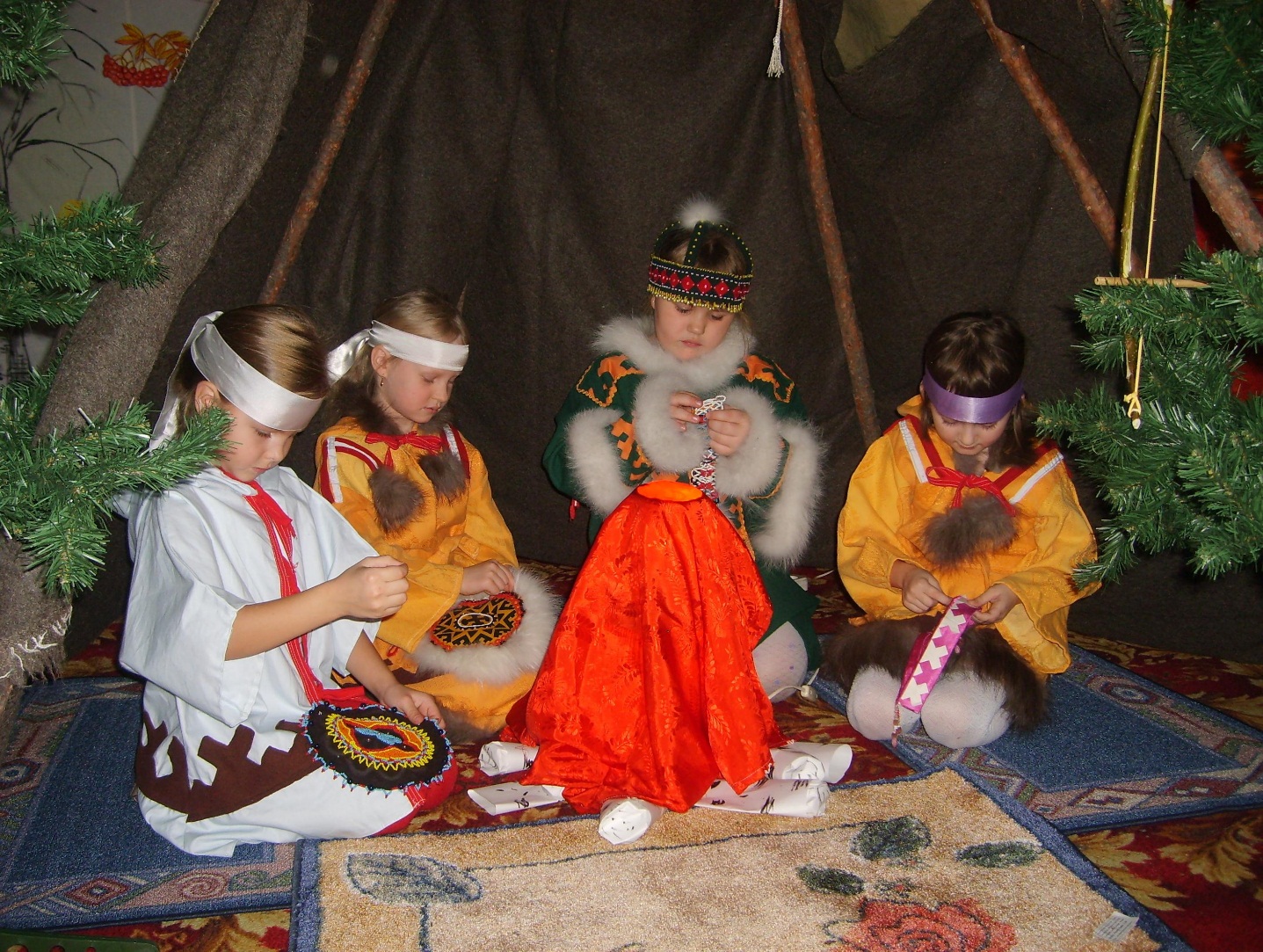 Программа «Северные просторы»по приобщению детей дошкольного возраста к культуре народов Крайнего СевераТолька, 2013СодержаниеВведение………………………………………………………………………3Обоснование программы «Северные просторы» по приобщению  детей  дошкольного возраста к культуре народов Крайнего севера (селькупов)……………………...…..5Ресурсное обеспечение программы …………………………………..……8Этапы разработки программы……………………………………………….9Описание эффектов, достигаемых при использовании программы……...10Содержание работы………………………………………………………….12Тематическое планирование  по разделу «Ознакомление с природой Ямала»………………………………………...19Тематическое планирование  по разделу«Ознакомление с народно-прикладным искусством»…………………….23Тематическое планирование  по разделу«Знакомство с культурой и бытом коренных жителей»…………………..25Непосредственно образовательная деятельность………..………………28Конспект развлечения для детей…………………………………………...98Сценарий родительского собрания ..........………………………………...104Заключение………………………………………………………………….106Литература…………………………………………………………………..108ВведениеВо все времена и у всех народов основной целью воспитания являлись забота о сохранении, укреплении и развитии национальных обычаев и традиций, забота о передаче подрастающим поколениям житейского и духовного опыта. Знание истории и культуры своего народа имеет огромное значение в воспитании детей.  Для того чтобы, культура оказывала эффективное воздействие на духовное, нравственное развитие личности, а личность испытывала потребность в истинной культуре, в овладении ее ценностями, необходимо сформировать основу, фундамент для воссоздания культуры, что предполагает глубокое знание традиций и обычаев, активную педагогическую деятельность среди подрастающего поколения с позиций возрождения национальных устоев, то есть, прежде всего, в сфере культуры и образования.Традиционно выдающиеся педагоги прошлого много внимания уделяли изучению воззрений народа, его духовного опыта. Так в педагогической системе К.Д. Ушинского краеведение имело место. В свои учебные книги   К.Д. Ушинский включал всё то, что с колыбели интересовало ребёнка: сказки, небольшие рассказы, пословицы, поговорки, загадки, прибаутки – сгустки народной мудрости, знакомясь с которыми малыш входит в жизнь своего народа, начинает понимать своё течение, закономерности, обряды, обычаи.По утверждению А.И.Арнольдова, Л.А.Ибрагимовой, А.И.Лазарева, В.М.Семенова приобщение новых поколений к национальной культуре становится актуальным педагогическим вопросом современности, так как каждый народ не просто хранит исторически сложившиеся воспитательные традиции и особенности, но и стремится перенести их в будущее, чтобы не утратить исторического национального лица и самобытности.Проблема эта очень актуальна сегодня, так как в современном мире разорвана нить, которая связывает поколения и делает их представителями одной нации. Воспитание любви к родному краю, к родной культуре, к родному селу или городу, к родной речи – задача первостепенной важности, и нет необходимости это доказывать. Современные концепции развития личности ребенка, а также региональные подходы к образовательному процессу в дошкольных учреждениях предполагают включение отдельных элементов народной культуры в процесс развития ребенка. Обоснование  программы  по приобщению  детей  дошкольного возраста к культуре народов Крайнего севера (селькупов)Еще несколько лет назад из сферы нравственного, патриотического воспитания подрастающего поколения изымался огромный культурный пласт – уклад жизни носителей этнических традиций в окружающем социуме. В последнее время положение изменилось. Мы подошли к пониманию того, что патриотизм выражается в преданности высшим нравственным ценностям народа, опираясь на духовно-национальное начало. Как следствие воспитание дошкольников, проживающих в регионах, где коренными жителями являются малые народы, начинает осуществляться с опорой на истоки культуры этих народов. Чтобы сохранить и продолжить в веках национальную культуру народов Севера, в частности селькупскую, педагогическим коллективом МДОУ д/с «Березка» с.Толька Красноселькупского района ЯНАО разработана программа «Северные просторы».Целью программы является формирование интереса и приобщение детей дошкольного возраста к селькупской национальной культуре.Задачи  программы:Формировать знания о коренном населении - селькупах, их укладе жизни, обычаях, обрядах, традициях и фольклоре.Расширять представления о явлениях природы, растительном и животном мире родного края, правилах поведения в природе, существующих  взаимосвязях человека и природы.Воспитывать любовь к малой Родине, селу, вызывать чувство гордости  и желание узнать новое об его истории.Разработать методические рекомендации по приобщению дошкольников к селькупской национальной культуре.  Принципы программы 1. Принцип доступности изучаемого материала.2. Принцип взаимосвязи обучения и творчества как важного фактора формирования творческой личности.3. Принцип деятельности (действие – способ познания, переживания).4. Принцип креативности (организации творческой деятельности).5. Тематический принцип – деление материала на основные темы (циклы).6. Принцип учета индивидуальных способностей каждого ребенка.Программа составлена с учетом межпредметных связей по следующим областям: Познавательное развитие: непосредственно образовательная деятельность, экспериментальная деятельность, проектная деятельность,  наблюдения, экскурсии, целевые прогулки, беседы, игры. Социально-коммуникативное развитие: дидактические, сюжетно-ролевые игры;  экскурсии; произведения познавательной направленности (сказки, стихи, сказания, легенды), иллюстрации и картинки к ним.Художественно-эстетическое развитие: произведения живописи о природе по сезонам; различные изделия; выставки детского творчества, мастер – классы; музыкальные произведения в соответствии с тематикой; праздники (в том числе и фольклорные), фестивали, музыкальные игры. Физическое развитие: подвижные игры, развлечения, спортивные праздники, досуги.  Предполагается активное использование современных аудиовизуальных средств обучения и новых информационных технологий.Отличительные особенности программыСодержание данной программы охватывает весьма широкий круг деятельности детей дошкольного возраста, с учетом учебного плана ДОУ. Он позволяет формировать у детей целостного представления о регионе, климатических условиях, коренном населении и окружающем  мире природы.Теоретической основой программы являются работы по психологии и педагогике Б.Г.Ананьева, А.Н.Леонтьева, С.Л.Рубинштейна, по теории и методике педагогических исследований Ю.К.Бабанской,  В.П.Беспалько, В.С.Безруковой, В.И.Журавлева, В.И.Загвязинского, М.Н.Скаткина; работы в области этнопедагогики Б.Н.Бессонова, Г.Н.Волкова, Е.И.Корнеевой, С.И.Руденко. Также применяются энциклопедические и периодические издания: словари, программы, журналы и газеты «Первое сентября», «Дошкольное воспитание», «Вопросы психологии» и др.РЕСУРСНОЕ ОБЕСПЕЧЕНИЕНаучно-методическое: Оснащение педагогов методическими пособиями и рекомендациями по теме. Создание дидактических и методических материалов по ходу реализации программы;Разработка  и проведение методических консультаций.Кадровое: Создание творческой группы из высококвалифицированных и  креативных  педагогов для работы  по реализации программы в ДОУ.Привлечение необходимых специалистов извне (МОУ ТШИ СОО, ТЦ ДОД, «Школа искусств»).Информационное: Сотрудничество с родителями и другими образовательными учреждениями.Совершенствование модели взаимодействия детского сада и семьи, педагогическое просвещение. Материально-техническое: Обновление и обогащение предметно-развивающей среды ДОУ. Создание в групповых комнатах зон национальной культуры.Этапы  разработки программы «Северные просторы»Описание эффектов, достигаемых при использовании программы 1. Системность и динамичность предметно-развивающей среды, пополнение и обновление с помощью педагогов и родителей  содержания зон национальной культуры позволит ребенку  самостоятельно знакомиться с  материалами по краеведению.2. Применение основ данной программы в разных формах обучения, в совместной и самостоятельной деятельности обогатит и расширит кругозор детей о жизни малых народов Крайнего Севера.3. Полученные знания и умения закрепятся в сюжетно-ролевых, дидактических играх, играх–драматизациях, на физкультуре, в музыкальной, изобразительной и театральной  деятельности.4. Беседы с детьми старшего дошкольного возраста расширят их знания о природе, климате, растительном и животном мире, об укладе жизни коренных народов Севера.5. Музыкально-теоретический материал о северном крае позволит дошкольникам расширить свои знания и с любовью относиться к фольклору и устному народному творчеству.6. Комплексный подход в изучении родного края, селькупской культуры позволит сформировать знания краеведческого содержания, так как материал включает характеристику основных объектов природы, населения, культуры, быта коренных народов.7. Работа в данном направлении сориентирует детей на организацию личностного познания родного края, его обрядов и традиций, музыкальной культуры.В целом, применение различных видов  форм организации детской деятельности по приобщению к культуре малых народов Крайнего Севера поможет расширить и закрепить представления о родном крае, его истории и традициях, быте; воспитать бережное отношение к малой родине и родной стране; сформировать желание участвовать в общественной жизни села, края; сформировать увлекающуюся, многогранную личность. Содержание работы Для достижения поставленной цели по приобщению детей к культуре народов Крайнего севера нами  выбрано следующее содержание  работы: 1. Ознакомление с природой Ямала.2. Знакомство с бытом коренных жителей.3. Ознакомление с народно-прикладным искусством селькупов. Реализация задач проходит через все виды детской деятельности. Работа  ведется по трём направлениям:    I.  Организационно-педагогическая работа.  II.   Работа с родителями.  III.  Работа с детьми.Организационно-педагогическая работа   1. Организация бесед с воспитателями и  анализ календарно-тематического и перспективного планирования работы дошкольного образовательного учреждения по воспитанию детей и приобщению их к культуре малых народов Севера с целью:1) Выяснить считают ли себя воспитатели  патриотами родного края, имеют ли достаточно знаний о национальной культуре и традициях, как ориентируются в программно-методическом  обеспечении патриотического воспитания детей.2) Проанализировать, как работа по приобщению детей к культуре малых народов Крайнего севера отражена в планах, имеются ли нарушения  дидактических принципов (поэтапность, систематичность, последовательность и др.) 2. Создание предметно-развивающей среды и материальной базы. 1) Первостепенным в работе педагогов должно быть воссоздание неповторимой среды селькупского быта, с помощью которого ребёнок как бы входит в мир национального фольклора, языка, уклада жизни. Собранные предметы селькупского обихода, образцы народного искусства и творчества необходимо помещать в зону национальной культуры, которая должна быть организована в каждой возрастной группе. 2) Организация  выставок детских работ с  образцами народного творчества.3) Оформление фотоальбомов: «Край, в котором ты живёшь», «Родной свой край люби и знай», «Природа родного края», «В краю селькупов», «Арктика – мой дом!» и т.д.    4) Приобретение и постоянное обновление аудио и  видеотеки по приобщению детей к национальной культуре, а так же музыкальных народные инструментов, художественных образцов народного творчества, народных костюмов.  3.   Методическая работа     Успех в приобщении дошкольников к национальной культуре может быть достигнут лишь в том случае, если сам воспитатель будет знать  историю своего народа, своей страны. Педагогам необходимо хорошо владеть той информацией, которую они планируют рассказать детям. Уметь преподнести материал доходчиво, понятно. С этой целью рекомендуется подготовить и распространить по группам печатный теоретический материал: «Селькупское народное творчество и обустройство быта», «Селькупский фольклор: сказки, игры, обряды, пословицы». С целью повышения профессиональной компетенции педагогов предполагается разработать и провести семинарские занятия на темы: «Наш край – Селькупия», «Из истории селькупского народного костюма», «Селькупские народные игры в работе с детьми дошкольного возраста», «Село Толька» («История нашего села», «Знаменитые люди нашего села»), «Использование  малых фольклорных форм в работе с детьми». Занятия эффективнее проводить  с использованием интерактивного обучения: воспитатели  самостоятельно изучают методическую литературу, обсуждают проблемные  ситуации, делятся опытом, используют  форму презентаций. Работа  с  родителямиПрежде, чем начать знакомство детей с культурой селькупов,  выявляется уровень знаний родителей по данному вопросу. Анкетирование родителей МДОУ Д/С «Березка» показывает, что 70% родителей – люди до 35 лет, 58% - селькупы, у которых  низкий уровень знаний о селькупской культуре, быте, организации жизни по народному календарю селькупов. 30% родителей не знают родословную своей семьи, история таких семей не прослеживается дальше поколения «дедушка – бабушка». 55% - считают, что не способны рассказать детям о селькупской культуре на доступном для дошкольников языке.100% - не против проводимой работы с детьми, поскольку считают, что она способна расширению детского кругозора.   Исходя из этого, можно сказать, что хорошо  налаженный контакт с родителями, их заинтересованность и активное участие – залог успеха всей работы.    Родители должны получать сведения  в виде наглядной информации и путём родительских собраний, консультаций, индивидуальных бесед.    Родителей рекомендуется привлечь к сбору предметов  селькупского обихода,  материалов для создания выставки-экспозиции по теме: «Быт и искусство селькупского народа». Эта форма работы побуждает заинтересованных  родителей к общению с детьми на темы о родном крае. Желательно проводить совместные праздники и досуги, так, например, приглашать на праздник «День Защитников Отечества» пап, старших братьев. На таком досуге взрослые могут продемонстрировать свои умения бегать, прыгать, соревноваться, а это в свою очередь воспитывает в детях чувство гордости за свою семью, своих родных. А обязательными элементами конкурса  могут быть задания с  народной тематикой.  Обязательным компонентом работы должна являться природоохранительная деятельность детей. Ведь охранять природу – значит охранять свою Родину, свой край. Совместно с родителями и воспитателями детей необходимо привлекать к участию в  акциях: «Чистое утро» (уборка территории), «Дети растут вместе с деревьями» (посадка деревьев), «Дети воздуха – вестники радости» (изготовление скворечников и кормушек для птиц) и т.д. Работа с  детьмиПриоритетными направлениями в приобщении дошкольников к культуре малых народов Крайнего севера и взаимодействии дошкольников, родителей и педагогов будут следующие: Ознакомление с природой Ямала;Знакомство с бытом коренных жителей;Ознакомление с народно-прикладным искусством селькупов.Основные формы взаимодействия педагога с детьми по приобщению к национальной культуре:1. Непосредственно образовательная деятельность: ознакомление с предметным миром;  устное народное творчество;  декоративно-прикладное искусство; народная музыка. Включение в учебный процесс самых различных видов подвижной игровой деятельности –  пальчиковые игры, имитационные движения, физкультминутки, народные национальные игры, способствующие развитию навыков будущих рыбаков-охотников, умелых хозяек. 2. Совместная деятельность педагога с детьми: беседы с элементами диалога, изготовление с детьми наглядных пособий, изготовление мелких поделок, проведение творческих выставок.3. Экскурсии: на природу с целью любования, привития чувства прекрасного и т.д.; в школу искусств с целью посещения кружков по декоративно-прикладному искусству для детей. Каждое посещение нового места может стать настоящим захватывающим приключением, запоминающимся на долгие годы. Одним из таких важных событий в жизни дошкольника бывает посещение парка или леса, поездка, где малыш узнает много нового, весело и интересно проводит время с родными, близкими и друзьями, обогащает свой жизненный опыт. Ребенок начинает понимать широту мира и расширять свое жизненное пространство. У него появляется устойчивый интерес и желание отправиться в новое увлекательное путешествие. Посещение лесов и парков может быть групповое, когда детей сопровождает воспитатель, на доступном языке рассказывающий интересные подробности о том или ином явлении.4. Праздники: «С чего начинается Родина?», «Здесь род мой, истоки мои», «Вспомним забытые игры», «Милый мой край, малая Родина – Толька!» и т.д. Участие в местных фольклорных праздниках сельского и регионального уровней, участие в художественной самодеятельности. Народные праздники являются своеобразным средством возрождения народной культуры и приобщению к ней через обычаи, традиции, обряды. Сам праздник неотделим от жизни общества. Он вобрал в себя все представления и нравственные ориентиры народа, дающие человеку силу и энергию в трудный период жизни. Поэтому, наряду с другими формами самовыражения народа, народные праздники выступают стабилизирующим фактором нашего общества и оказывают большое влияние на рост самосознания и развитие патриотических чувств у членов общества.В работе с детьми нужно использовать также такие приемы как рисование генеалогического древа, составление семейных альбомов с записью рассказов детей о родственниках, их участии в жизни села, края. Всем известно, что именно с семьи начинается любовь к родному краю, к Родине. Поэтому в  своей работе воспитателю,  прежде всего, необходимо опираться на советы носителей культуры – опыт бабушек и дедушек. Взаимодействие старшего поколения семьи с детьми дошкольного возраста положительно влияет на восприятие основ родной культуры.Представители старшего поколения обладают большим запасом знаний и творческим потенциалом, поэтому нельзя преуменьшать их роль в воспитании внуков. При этом жизнь маленького ребенка от общения с бабушками и дедушками становится более надежной, защищенной, устойчивой. Возникает необходимость воспитания у детей качеств, способствующих гармонизации их отношений со старшим поколением семьи, формирования эмоциональных отношений дошкольников со старшими представителями семьи.Работа с детьми дошкольного возраста направлена на формирование их представлений о вкладе пожилых людей в общественную жизнь страны и личную жизнь каждого ребенка, на овладение способами выражения любви, внимания и заботы о бабушках и дедушках.Общие задачи всех видов досуга — способствовать возникновению потребности в познавательной и творческой активности для проведения свободного времени; формировать устойчивые интересы, увлечения; обогащать чувственный опыт; совершенствовать мышление, память, воображение и другие познавательные психические процессы; развивать познавательную активность детей, давать им возможность расширить свой кругозор; пополнять или систематизировать знания в разных областях; испытывать положительные эмоции от общения с семьей и друзьями.В целом, применение различных видов деятельности по приобщению детей к культуре народов Крайнего севера поможет сформировать личность увлекающуюся, многогранную; расширит и закрепит представления о родном крае, его истории и традициях, быте; воспитает бережное отношение к малой родине и родной стране; сформирует желание участвовать в общественной жизни села, края.Начиная такую работу, педагог должен, прежде всего, сам хорошо знать природные, культурные, социальные и экономические особенности края. Он продумывает, о чем рассказать детям, особо выделив признаки, характерные только данной местности, доступно показывает связь родного села со всей страной.В старших группах уже можно так строить работу, чтобы каждый воспитанник проникся славой родного края, почувствовал свою причастность к местным общественным событиям. Важно подчеркнуть, что, каким бы особенным ни был родной край, в нём непременно находит отражение то, что типично, характерно для всей страны. Отбор и систематизация таких знаний проводятся с учетом умственных возможностей дошкольников: принимается во внимание характер их мышления, способность к обобщению, анализу, т.е. уровень умственного развития ребенка служит своеобразной предпосылкой и необходимым условием воспитания начал патриотических чувств.Тематический план непосредственно образовательной деятельности по разделу: «Ознакомление с природой  Ямала»Задачи:Расширять представления детей о флоре и фауне Ямала.Формировать экологическую культуру детей.Активизировать словарь детей словами на селькупском языке.Старшая группаПодготовительная группаТематический план непосредственно образовательной деятельности по разделу«Ознакомление с народно-прикладным искусством»Задачи: 1.Знакомить детей с художественными промыслами (обработка меха, кожи, бересты).2.Знакомить с селькупской куклой.3. Знакомить с видами селькупских  орнаментов и символикой. Старшая группаПодготовительная группаТематический план непосредственно образовательной деятельности по разделу«знакомство с культурой и  бытом коренных жителей»Задачи:Знакомить детей с одеждой, украшениями, предметами быта и их назначением.Знакомить с фольклором народов Севера (загадками, пословицами, поговорками, оберегами и т.д.).Знакомить с творчеством национальных поэтов и писателей.Помочь детям понять истоки выразительности в конструкции и оформлении предметов быта различного назначения.Старшая группаПодготовительная группаНепосредственно образовательная деятельность (конспекты)Занятие № 1.Тема: «Много грибов, много белок».Цель: рассказать о наступившем времени года; обратить внимание изменения погоды крайнего севера. Активизация словаря: торова — здравствуйте, аӄсыл — грибы, ара - осеньМатериал: корзинки для сбора грибов.Ход занятия. Педагог. Здравствуйте ребята!Дети. Здравствуйте!Педагог. А теперь давайте поприветствуем друг друга на селькупском языке    Торова! Дети. Торова! (Приветствие  детей).   Педагог. Какое сейчас время года?Дети. Осень.Педагог. Ара - осеньПедагог. Назовите сегодняшнее число, день недели, месяц. Назовите по порядку осенние месяцы. Дети. Сентябрь, октябрь, ноябрь. Педагог. С чего начинается осень в природе? Дети. Листья опадают, птицы улетают в тёплые края.   Педагог. Какое сегодня небо? Дети. Грустное, хмурое. Педагог. Как по сравнению с летом светит солнце? Дети. Солнце стало меньше греть. Педагог. Посмотрите на землю, что изменилось? Дети. Трава стала желтеть, она пожухла, вянет. Педагог. Слышно ли пение птиц. Дети. Скорее крик улетающих птиц, но не пение. Педагог. Почему произошли все эти изменения в природе? Дети. Солнышко стало светить не так ярко и жарко, как летом. Стало прохладнее. Природа начинает готовиться к зиме. Педагог. Ребята, а какие грибы съедобные, вы знаете? Дети. Маслёнок, подберёзовик, подосиновик и т.д. Педагог. А какие грибы нельзя собирать?  Дети. Бледную поганку, мухомор.Педагог. Теперь я вас познакомлю с новым словом на селькупском языке: аӄсыл - гриб. Повторите это слово.Педагог предлагает детям прогуляться по парку и собрать грибы. Итог и анализ занятия. Занятие № 2.Тема: «Творчество селькупской поэтессы В. И. Кудрявцевой».Цель: познакомить детей с творчеством селькупской поэтессой В. И. Кудрявцевой; воспитывать интерес к поэзии. Активизация словаря:  нема — заяц, өда — олень, ӄорӄы — медведь, лоӄа — лиса, тальчысымый - волкМатериал: хрестоматия Л. В. Фёдоровой «Северные родники», игрушки, альбом «Животные севера».Ход занятия.Педагог.Валентина Ивановна Кудрявцева по образованию педагог. Родом она из города Колпашево, Томской области.Педагог показывает Томскую область на карте России.Коренные жители Томской области селькупы. Кудрявцева пишет сказки и стихи. Валентина Ивановна выбрала для себя нелёгкий труд работу с больными детьми. Она старается развеселить, приободрить больных детей. В доме у Кудрявцевой много необычных детских игрушек, изготовленных её собственными руками. Свои стихи и сказки Валентина Ивановна инсценирует с помощью этих игрушек, весёлых и забавных. Валентина Ивановна писала стихи о животных. Какой-либо ненужный предмет может превратиться в Зайца, Медведя, Сову и т. д. Давайте вспомним, какие животные водятся на Севере, где они устраивают себе жилище, какие у них повадки. В этом нам поможет альбом «Животные севера».Педагог показывает животных и называет их на селькупском языке просит детей повторять новые слова: нёма — заяц, өда — олень,  ӄорӄы — медведь, лоӄа — лиса, тальчысымый - волкПедагог читает стихотворения Кудрявцевой о животных.Валентина Ивановна Кудрявцева - интересная сказочница, детская поэтесса, рукодельница. Среди селькупов, эта первая поэтесса. Может из вас есть юные поэты. Педагог предлагает детям сочинить небольшую сказку или стихотворение о животных.Занятие № 3 Тема: «Мал гриб, да кланяться заставляет».Цель: познакомить детей с названиями грибов, которые растут на крайнем севере, раскрыть их своеобразие, рассказать о зависимости названия грибов от места их произрастания, внешнего вида, о том, как собирать их и употреблять в пищу; чётко дифференцировать ядовитые и съедобные грибы, ядовитые грибы полезны для животных. Активизация словаря: аӄсыл — грибы, топы — ножка, ӱкы — шляпка, пуни - мухоморМатериал: корзина для сбора грибов, нож для срезания грибов.Ход занятия.Педагог с детьми отправляются в парк для сбора грибовНачалась грибная пора. В жаркую тёплую погоду грибы растут плохо. А если ранняя осень тёплая, да ещё часто идут дожди, грибов будет много. Ребята назовите съедобные грибы. Дети.Белый гриб, сыроежка, подосиновик, подберёзовик и т.д. Педагог.Назовите ядовитые грибы. Дети.Мухомор, бледная поганка. Педагог.Из каких частей состоит гриб. Дети.Шляпка, ножка. Педагог.На нижней стороне шляпки образуются споры, которые высыпаются из созревшего гриба и разносятся ветром. Прорастая, они образуют грибницу, из неё и вырастают грибы. Из одной грибницы могут вырасти много грибов, но для этого их нужно осторожно срезать, а не дёргать, чтобы не повредить грибницу. Грибы любят тенистые, сырые места, но не в глубине леса, а на полянках, опушках, возле заброшенных дорог, по краям вырубок. В наших лесах растут подберёзовики, маслята, белые грибы, сыроежки, опята. Это все съедобные грибы.Педагог показывает детям ядовитые грибы.Ядовитые грибы - мухомор, бледная поганка. Мухомор яркий, красивый. Поганка светлая, нижний конец ножки, имеет утолщение, как будто он вставлен в горшочек. Топтать и сбивать ядовитые грибы нельзя, они приносят пользу деревьям, а мухомором лечатся лоси.Педагог просит детей  вспомнить как на селькупском языке называется гриб.Дети. Аӄсыл - грибПедагог. Посмотрите на картинку из каких частей состоит грибДети. Ножка, шляпкаПедагог. Повторите  за мной: топы — ножка, ӱкы — шляпка, пуни - мухомор Педагог предлагает детям поискать в лесу грибы.Анализ и итог занятия.Занятие № 4. Тема: «Северная ягода».Цель: познакомить детей с ягодами, которые растут на севере; рассмотреть ягоды, обратить внимание на характерные признаки, показать и рассказать где и как растут (в лесу, на дереве, кусте, на земле, гроздьями, по одному); показать и попробовать их на вкус. Активизация словаря: топыр — ягода,  котыль топыр — голубика, мачит топыр — брусника, палӄак — морошка, ӄарат топыр — клюква.Материал: картинки с изображением ягод.Ход занятия.Педагог.Перечислите ягоды, которые вы встречали в наших лесах? Дети.Голубика, брусника, морошка, клюква и т. д. Педагог.Повторяйте за мной название ягод на селькупском языке: топыр — ягода,  котыль топыр — голубика, мачит топыр — брусника, палӄак — морошка, ӄарат топыр — клюква.Посмотрите на картинку, это морошка. Где она растёт? Дети.Морошка растёт в тундре. Педагог.Листья морошки большие. Ягода сидит как в чашке. Морошка бывает красная, оранжевая и жёлтая. Морошка очень вкусная и полезная. Внутри морошки есть маленькие косточки. Педагог показывает картинку с изображением голубики.Посмотрите на картинку. Как это ягода называется? Дети.Голубика. Педагог.Голубика растёт на низком кустарнике. Листочки с голубоватым оттенком. Весной на кустарнике появляются листья, а осенью опадают. Спелые ягоды голубики синего цвета. Они маленькие, круглые. Педагог.Наш лес и тундра богата ягодами. Ягода растёт и на кустарниках и на деревьях. Ягодами питаются и птицы и животные и люди. Ягоды очень полезны для нашего организма. В конце учебной деятельности закрепить названия ягод.Анализ и итог занятия.Занятие № 5. Тема - «Хлеб народов Крайнего севера».Цель: рассказать какое значение имеет для всех людей хлеб; познакомить детей с хлебом народов севера, дать детям его рассмотреть, обратить внимание на вкус, запах; познакомить детей с селькупским словом няй - хлебМатериал: хлеб народов севера, картинка с изображением колоса, мука.Ход занятия. Педагог, показывает детям колосок.Дети посмотрите на картинку. Что это? Дети. Колос. Педагог.Как вы думаете, что из него делают? Дети. Муку. Педагог. Из муки делают хлеб — няй. Повторите за мной няй.Дети. НяйПедагог.Очень большой труд уходит на создание муки. Сначала для посева зерна, подготавливают поле, затем его перекапывают специальными тракторами, сеют пшено, когда  осенью хлеборобы собирают урожай.  В далёкие времена селькупы, делали муку из мелкой рыбы, они её сушили, затем вяленую рыбу толкли в деревянной ступе. После этого получалась рыбная мука. Раньше пшеничную муку, селькупы привозили  с ближайшего села или города и обменивали пушнину на муку.В состав национального хлеба входит: мука, сода, соль, вода. Тесто очень долго мнут. Готовое тесто кладут на сковороду и ждут, когда хлеб испечётся. Из такого же теста делали и пироги с мясом.Педагог даёт детям попробовать на вкус хлеб. Дети определяют хлеб на вкус.  В конце учебной деятельности закрепляется название слова няй - хлеб.Анализ и итог занятия.Занятия № 6. Тема: «Песочный хлеб». Цель: довести до сознания детей значения труда хлебороба и рассказать от куда хлеб приходит к нам на стол; рассказать о песочном хлебе, о том, почему его так называют; рассматривание и различие на вкус от обычного хлеба. Активизация словаря: няй — хлеб.Материал: иллюстрации с изображением полей, где растёт пшеница, рожь, трактористов, комбайнёров, изображение чума, селькупского стола с различными блюдами и хлебом.Ход занятия.Педагог.	В нашей стране много людей. Нам нужно много хлеба. Хлеб нужен каждому человеку. Сейчас я вам покажу зёрна. Посмотрим на зёрна. Возьмите их и положите их на ладонь. Зёрна очень маленькие. Из одного зёрнышка вырастает колос и даёт горсть зерна. Хлеб растёт в тёплых краях. Педагог ведёт рассказ по картинкам.	Кто выращивает хлеб? Чтобы это узнать, мы поедем в путешествие по картинкам. В поле тракторист на тракторе. У него много работы: нужно поле вспахать, разрыхлить землю. Чтобы был урожай, нужно работать быстро. Иногда трактористы работают днём и ночью.	На вспаханном поле начинают работать сеятели. Зёрна падают в землю ровно. Поля очень большие. Машины - помощники хлеборобов. Из земли появляются всходы злаковых растений. У злаковых растений появляется колос. Летом созревают золотые колосья (созревает рожь и пшеница). У русских есть такая поговорка: Рожь поспела - берись за дело. 	В разгар лета комбайны срезают колосья, отделяют зёрна от соломы. Летом в сухую погоду, хлеборобы спешат собрать урожай.Педагог показывает песочный хлеб.	 Ребята, посмотрите, это селькупский песочный хлеб. Он сделан из муки, соли, соды, воды. А песочным его назвали потому, что эту лепёшку выпекают в  горячем песке, где горел костёр.Педагог даёт детям попробовать на вкус песочный хлеб и сравнить с обычным хлебом селькупов.Педагог. Коренные жители, пекут няй на день. Много хлеба заготавливают, только когда кто-то едет на охоту.Итог занятия.Занятие № 7. Тема: «Труд в тундре».Цель: познакомить детей с трудом в тундре; воспитывать уважение к нелёгкому труду охотника, с трудом женщины. Активизация словаря: сӯрыччый ӄум — охотник, ӄәлыччый ӄум — рыбак.  Ход занятия:Педагог.	У жителей тундры много работы. Кроме оленеводов и рыбаков есть охотники. Охотники всю зиму добывают много песцов и лис, соболей. В тундре есть ещё заготовители дерева на различные поделки. Они делают заготовки на полозья. Ненцы, селькупы и ханты сами изготавливают нарты, хореи. Некоторые готовят лодки, сети. А теперь ребята повторяйте за мной сӯрыччый ӄум — охотник, ӄәлыччый ӄум — рыбак,  	У жён оленеводов тоже много работы. Чумработница встаёт рано, разводит огонь, готовит еду, кормит семью, наводит порядок в чуме. Чумработница выделывает шкуры и камусы, шьёт одежду и обувь. Весной женщина сушит зимние вещи. Женщины, старушки и девочки - все заняты.Сейчас я прочту стихотворение Б. Окотэтто «Я уже большая».Я уже большая,Работаю,Как взрослая.Помогу я мамочке:Младшего братикаСпать уложу.Я умею делатьВсякую работу,Говорю поэтому:Я уже большая!А у вас какая работа есть? Расскажите о своей помощи в семье.  Педагог выслушивает ответы детей, обобщает их высказывания и подводит итог занятия. Занятие № 8. Тема: «Здоровая пища коренных народов севера».Цель: дать представления о том, как раньше лечились от болезней народы крайнего севера и о экологически чистом питании; формировать привычку к здоровому образу жизни; рассказать о витаминах, которые содержат ягоды, кедровые шишки, рыба и т. д., какую пользу они приносят организму человеку. Активизация словаря: ӄәлын ӱр — рыбий жир,  ӄорӄы  ӱр — медвежий жир, чөпы — листья.Материал: картинки с изображением различных ягод, чага, иван-чай, кедровые шишки.Ход занятия.Педагог.	Ребята как, мы с вами сегодня лечимся от болезней? Где мы берём  лекарства? 	Селькупы лечились сами от различных болезней, так как жили от городов и сёл очень далеко. Коренные жители лечились рыбьим и медвежьим жиром. Сушили корни растений и делали из них кашицу. Считалось, что корни растений вылечивают от всех болезней. Обычно собирали корни марапчатки. У кого болели почки, спасались чагой, заваривали брусничные листья и листья иван-чая. Для профилактики ели  кедровые орехи,  ягоды. Ягоды и кедровые орехи очень полезны для нашего организма. Медвежье мясо селькупы считали лечебным, но употребляли его редко и с осторожностью. Мяса медведя варили очень долго так, как жаренным и особенно в сыром виде, употреблять в пищу нельзя.Педагог называет слова на селькупском языке и просит детей повторить за ней.Ӄәлын ӱр — рыбий жир,  ӄорӄы  ӱр — медвежий жир, чөпы — листья.В конце занятия педагог подводит итоги, какая пища полезная, а какая вредная.Занятие № 9.Тема: «Осенняя одежда и обувь селькупов».Цель: знакомить детей с национальной осенней одеждой народов севера; продемонстрировать разнообразие национальных орнаментов ненцев, хантов, селькупов. Активизация словаря: малица — мальчä,  Летне-осенняя ягушка — имай кунчий порӄы, суконная обувь— кунчий пемы. Материал:  картинки с изображением осенней одежды.Ход занятия. Педагог.	У селькупов одежда делится на глухую, надеваемую через голову, и распашную, имеющую спереди разрез. Осенней одеждой служит старая поношенная зимняя одежда, почти лишённая ворса и шерсти. Иногда осеннюю одежду шьют по образцу зимней одежды, только из обычной плотной ткани.Осеннюю обувь шьют из ровдуги - замша. Голенища короткие, до колен, верхние края подворачиваются, до колен. Подошва обуви замшевая. Мужская и женская осенняя обувь не отличается. Детская обувь шьётся по образцу взрослой, только размером меньше.Ребята, как вы думаете, из чего шьют селькупы, зимнюю одежду и обувь? Дети.Из оленьих шкур.Воспитатель  называет на селькупском языке одежду, дети повторяю,  Как называется мужская одежда?Дети.Мальчä,Педагог:Как называется женская одежда?Дети.Имай кунчи порӄыПедагог.Женская одежда длинней, на ней есть завязки, различные украшения, мужская одежда короткая, с поясом, без завязок. Селькупы любили украшать свою одежду различными разнообразными орнаментами. Каждый орнамент что-то обозначал: оленьи рога, различных животных. Показ орнаментов, рассматривание их с детьми.Итог занятия, закрепление слов на селькупском языке.Занятие № 10 Тема: «Селькупский календарь».Цель: познакомить детей с календарём селькупов; рассказать значения каждого месяца.  Активизация словаря: ирäты — месяцМатериал: Календари разных видов, книга «Тазовские селькупы» под редакцией Л.В. Хомич, С.И. Ириков, Г.Е. Аюпова. стр.105Ход занятия.Педагог.Перечислите по порядку все месяца года. Дети.Январь, февраль, март и т. д.Педагог.Сколько месяцев в году?Дети.Двенадцать.Педагог.Назовите число, день недели, месяц. (Ответы детей).По-селькупски слово месяц будет звучать так – ирäты. Давайте повторим.Каждый человек ориентируется во времени с помощью часов и календаря. У селькупов есть свой календарь. Селькупы, жившие и кочевавшие в бассейне реки Таз, называли страны света по течению рек: север - сторона холодной земли, юг - передняя, верхняя земля, запад - иловая сторона, обская сторона, восток - каменистая сторона, енисейская сторона.Ориентиром в тайге всегда служили созвездие Большой Медведицы, стволы деревьев: южная сторона - много ветвей, северная - мало ветвей. Для определения времени в течение дня ориентировались по положению солнца.Все двенадцать месяцев (ирäты) называли по признакам погоды, прилётом птиц. Январь - месяц самых сильных морозов. В это время селькупы почти ни куда не ездят, редко охотятся на лыжах. Февраль - Месяц прилёта ястреба. По представлениям селькупов в это время прилетает ястреб.Март - месяц орла. В марте появляется орёл и начинает гнездиться. Морозы отступают, начинается потепление. Погода становится ясной.Апрель - время, когда из норок выходят на прогулки бурундуки, на которых охотятся селькупы.Май - месяц метания икры язя. В это время появляются ручейки, проталины и хорошо греет солнце. Июнь — комариный месяц. Июль месяц мошки. Август — месяц нельмы, в это время ловили нельму.Сентябрь — месяц листопада. Селькупы возвращались в это время из лесных рыбоугодий на постоянные зимние стойбища.Октябрь — месяц когда ложиться зимний снег.Ноябрь — месяц короткого дня. Заканчивается охота на оленьих нартах, и начинается охота на лыжах.Декабрь — этот месяц селькупы сравнивают с большим пальцем рукавицы. Селькупская меховая рукавица из камуса оленя шьётся так, что в рукавице место для большого пальца почти не видно, поэтому долготу дня сравнивают с большим пальцем рукавицы. Это месяц наступления сильных морозов. Педагог рассказывает детям о месяцах. Затем проводит игру «Когда это бывает?».Например: назвать месяц короткого дня, комариный месяц, месяц когда выходят из норок бурундуки и т.д.Анализ и итог занятияЗанятие № 11.Тема: «Растительный мир»Цель: познакомить детей с растительным миром природы севера в осеннее время; познакомить с лиственными деревьями; учить объяснять отличия деревьев по форме листьев, цвету коры; показать плоды деревьев; обратить внимание на изменение окраски листьев осенью; научить детей видеть красивое в природе, высказывать свои мысли, учить понимать причинно следственные связи. Активизация словаря: пот – деревья.Материал: картинки с лиственными деревьями; листья деревьев черёмухи, рябины, осины, берёзы; кора берёзы, рябины, осины, черёмухи.Ход занятия.Педагог.Какое время года?Дети.Осень.Педагог.Какие осенние месяцы вы знаете?Дети.Сентябрь, октябрь, ноябрь. Педагог.Мы живём на севере, и поэтому у нас в октябре уже холодно. Что происходит с растениями, когда наступает холодная осень? Дети.Листья на деревьях становятся жёлтыми, начинают опадать. Педагог.Какие деревья растут в наших лесах? Дети.Берёза, осина, рябина, сосна, черёмуха, ольха, тальник, пихта, кедр. Педагог.Берёза, осина, рябина, черёмуха это лиственные растения. Педагог показывает детям лиственные деревья. На селькупском языке называет слово пот - деревья.Пот — деревья. Повторите.Дети. ПотПедагог. Вот берёза. Из всех деревьев, пожалуй, берёза самая красивая и нарядная. Белоствольное деревце покрыто золотыми листочками. Если приглядеться, то жёлтые листочки берёзы переливаются и сияют на солнышке. А вот осина, опишите её.Дети описывают осину, черёмуху, рябину выделяя их красоту, и отличие друг от друга. Педагог.Как вы думаете, что защищает деревья от холода?Дети.Кора.В конце занятия педагог предлагает поиграть в игру «Узнай дерево по листу» Показ картинок с рисунками листьев лиственных деревьев. Дети должны определить дерево по листу. Закрепление названия и значения слова — пот.Занятие № 12 Тема: «Осень на Крайнем севере»Цель: познакомить детей с осенними сезонными явлениями; рассказать детям как встречают осень и готовятся к зиме народы севера; чем они занимаются в это время. Активизация словаря: ара - осеньМатериал: иллюстрации с изображением осени, картинки с изображением осенней одежды народов севера, зимнее жилище.Ход занятия.Педагог.Знаете, когда я утром шла в детский сад, надела куртку потеплей. А совсем недавно мы с вами ходили в лёгких ветровках и кофтах. Почему, мы стали, одеваться потеплей? Дети.Стало прохладно.Педагог.А почему так изменилась погода?Дети.Потому, что пришла осень.Педагог.Что изменилось в природе с наступлением ара - осени?Педагог предлагает повторить слово ара — осень. Педагог.Осенью все готовятся к суровой зиме. Многие люди собирают урожай с огородов. Утепляют окна, квартиры. Люди, которые живут в лесу, тоже готовятся к зиме. Шьют тёплую одежду и обувь из оленьей шкуры. Готовят зимний чум, который сделан из оленьей шкуры. Изготавливают лыжи для охоты, нарты. На зиму запасаются продуктами питания. Сушат, коптят и солят рыбу. Женщины собирают ягоды и варят варенье. Ездят в ближайший населённый пункт и закупают продукты. Все продукты хранятся в определённом месте в лабазе или в погребе. Ребята чем занимаются в осеннее время народы севера, проживающие в тундре? Дети.Охотятся, рыбачат, пасут оленей, собирают ягоды, грибы. Педагог.Правильно, а ещё оленеводы перекочёвывают к лесам. Вблизи леса олени пасутся спокойно. Люди, которые живут в лесу, перекочёвывают на зимние стоянки, где построены тёплые жилища.Анализ и итог занятия.Занятие № 13. Тема: «Знакомство детей с чумом».Цель: познакомить с различными видами жилищ народов севера; обратить внимание на то, что жилища бывают разные: землянка, чум из брезента, чум из берестяной коры, чум из оленьих шкур, избы. Активизация словаря: мөт – чум.Материал: картинки с изображением различных жилищ народов севера, макет чума.Ход занятия.Педагог рассказывает детям о различных видах чумов. Педагог.Ребята, вы знаете, в каких жилищах живут народы крайнего севера?Дети. Чум. Педагог.Повторите слово на селькупском языке:  мөт – чум.Дети.Мөт.Педагог.Правильно, а ещё селькупы строят себе землянки, избы. Мөт бывает летним, осенним, весенним и зимним. Летний мөт   изготавливают из берёзовой коры, в этом чуме очень прохладно. Осенний и весенний чум состоит из брезента. Ребята, а как вы думаете, из какого материала делают зимний чум? Дети.Из оленьих шкур. Педагог.Зимой в этом чуме очень тепло.Педагог устанавливает не большой чум, при установке сопровождает рассказом. Педагог.Сначала устанавливают печку, затем настилают доски (пол), если нет досок, люди кладут ветки ели. Далее ставят чум с тремя шестами. Верхние концы шестов связаны верёвкой. Про основные шесты есть загадка. Слушайте: Старухи держат друг друга за косы. Дети.Верхушка чума.Педагог.Сейчас смотрите внимательно и слушайте. Остальные шесты втыкают по обе стороны от основных. Затем ставят передние шесты против входа. Ставят шесты около дверей. Устанавливают дверные шесты. Затем на чум натягивают брезент.В конце занятия педагог проводит закрепление по своему усмотрению.Занятие № 14 Тема: «Крайний север и его обитатели»Цель: дать детям представление о неживой и живой природе крайнего севера; формировать представление об использовании человеком природных богатств: нефть, газ; рассказать, как добывают, о свойствах и особенностях, о значении в жизни человека; о труде взрослых, связанном с обработкой с этим материалом; воспитывать бережное отношение к природным богатствам родного края. Активизация словаря: тәтты – земля, шӫт – лес.Материал: картинки с изображениями живой и неживой природы; иллюстрации с изображениями нефтяных скважин, нефтеперерабатывающих заводов.Ход занятия.Педагог.Ребята, что или кто относится к живой природе?Дети.Деревья, кустарники, ягоды, грибы, насекомые, птицы, животные, рыбы, люди.Педагог.А что относится к неживой природе?Дети.Осадки, водоёмы, камни, солнце, песок, огонь, воздух.Педагог.Наша природа делится на живую и неживую. Природа заботится о нас, она кормит, поит, одевает, согревает. Живая природа, это мы с вами, это растения и животные. Живая природа дышит, питается, растёт. А как вы думаете, приносит ли пользу живой природе неживая природа?Дети.Неживая природа полезна для живой природы.Педагог.А почему?Дети.Потому, что растения и животные не смогут прожить без воды, света и воздуха. Педагог.Правильно, всё на земле взаимосвязано. Но земля (на селькупском языке земля – тәтты) нам даёт ещё и другие богатства, без которого не проживёт наше современное общество, это нефть и газ. Наш Ямал богат нефтью и газом. Нефть и газ ищут геологи. Рабочие добывают нефть, перерабатывают в специальных нефтеперерабатывающих заводах. Ребята, что делают из нефти? Дети.Топливо, за счёт чего работают различные машины.Педагог.А газ для чего нам нужен?Дети.Газ даёт нам тепло, мы на нём, готовим пищу.Педагог.Нам следует помнить, что нас природа обеспечивает всем необходимым, и мы должны её беречь.Анализ и итог занятия.Занятие № 15. Тема: «Круговорот воды в природе»Цель: уточнить знания детей о воде как о среде обитания для некоторых животных; развивать знания об использовании воды, через игру - эксперимент увидеть превращения воды в природе, её круговорот; воспитывать бережное отношение к воде; помочь детям понять, как загрязнение водоёмов влияет на живую природу. Активизация словаря: ӱн – вода, кы – река, улӄа – лёд, сыры – снег.Материал: картинки с изображением завода, сливающего грязную воду, дымовых труб, плакат с изображением круговорота воды в природе, кукла - утёнок.Ход занятия.Педагог готовит сюрпризный момент, приглашает в группу утёнка. Утёнок входит в группу он грязный, плачет, кашляет. Педагог. Ребята, кто это к нам пришёл такой грязный, такой несчастный? Дети. Утёнок. Педагог. Как вы думаете, что с ним могло случиться, почему он такой грязный? Педагог слушает ответы детей. Затем утёнок рассказывает свою историю. Утёнок. Я летел к вам в гости, солнышко пригрело, и я решил искупаться в речке. Испугался и вышел из воды таким грязным. Ребята, может, вы знаете, что со мной случилось? Утёнок выслушивает ответы детей. Утёнок. Ой, я вспомнил! На берегу реки я видел длинную трубу, которая тянулась от завода. И из неё текла чёрная вода. Вот такая! Утёнок показывает картинку.А ещё там стояла высокая труба, и из неё выходил разноцветный дым. Вот такой! Утёнок показывает картину. Вдохнул я воздух с дымом и закашлялся. И так мне стало плохо и неприятно. Дети жалеют утёнка. Педагог предлагает утёнку умыться. Утёнок уходит. Педагог говорит о госте, как ему было плохо от грязной воды и воздуха. Педагог. Как вы думаете, что нужно делать, чтобы с утёнком больше такого не случалось? Дети. Надо охранять чистоту воздуха и воды, не загрязнять их: не бросать в реки мусор, не мыт велосипеды и машины в них. Ведь вода это богатства нашей страны, в различных водоёмах живут рыбы, а если не беречь наши реки, озёра, моря то все водные жители, все растения и животные могут погибнуть. Педагог.  Ребята, что ещё можно сказать о воде, какая она? Дети. Вода не имеет определённой формы. Она принимает форму того сосуда, в котором она находится. Она не имеет цвета. Вода не имеет вкуса. Вода не имеет запаха. Педагог. В каком состоянии бывает вода? Дети. В жидком и ледяном. Педагог. Правильно, а точнее, не в ледяном, а в твёрдом состоянии. И ещё вода бывает в газообразном состоянии (пар). Летом вода жидкая, зимой она замерзает, а весной тает. Теперь давайте назовём на селькупском языке:  ӱн – вода, кы – река, улӄа – лёд, сыры – снег. Педагог предлагает детям поиграть в игру - эксперимент, где вода превращается из твёрдого состояния в жидкое, а из жидкого, в газообразное состояние. Педагог. Ребята мы увидели, что вода в природе может быть в разном состоянии. Как можно назвать это явление в природе, одним словом? Дети. КруговоротПедагог показывает плакат с изображением круговорота воды в природе. Анализ и итог занятия.Занятие № 16. Тема: Селькупская сказка «Как Ича чёрта обманул».Цель: углубить знания детей о жанре народной сказки; познакомить детей с селькупской сказкой; показать особенности языка сказки; используя содержание сказки, способствовать духовному развитию детей. Активизация словаря: малица — мальчä.Материал: селькупская сказка «Как Ича чёрта обманул».Ход занятия.Краткий рассказ о селькупах (среда обитания, род деятельности, развитие культуры). Затем педагог рассказывает сказку «Как Ича чёрта обманул». Ответы вопросы на содержание сказки.Где происходит действие?Дети.В тайге.Педагог.Кто главный герой сказки?Дети.Ича.Педагог.Чем занимались герои сказки? Дети.Готовились к зиме, охотились, рыбачили. Педагог.В чём хитрость охотника Ичи? Дети.Ича обменял лёгкую берестяную малицу на удобную и тёплую. А чёрт об этом не знал. Педагог.Как на селькупском языке называется малица?Дети.Мальчä.В конце занятия, дети пересказывают сказку, близко к тексту.Занятие № 17. Тема: «Птицы на крайнем севере»Цель: познакомить детей с птицами, которые остаются зимовать на севере; уточнить, где они живут, чем питаются; воспитывать бережное отношение к птицам. Активизация словаря: сурыт – птицы, аӈылмо – полярная соваМатериал: картинки с изображением совы, куропатки, глухаря, тетерева, дятла, синицы, кедровки; стихотворение Л. Лапцуя «По следу совы».Ход занятия.Педагог. Сейчас поздняя осень, многие птицы уже вырастили своих птенцов и улетели на юг. В наших краях остаются белая сова, куропатка, глухарь, тетерев, синица, дятел, кедровка. Они живут на севере круглый год.Сова морозов не боится. У неё острый слух, зоркий глаз. Совы знают тропы мышей. Мыши - их пища. Песцы тоже любят мышей. Поэтому сова - это «глаза» охотников. Почему охотник считает сову своими глазами?Дети. По следу совы охотники ставят капканы на песцов.Педагог просить детей повторить слова на селькупском языке: сурыт – птицы, аӈылмо – поляраная сова.Педагог.Когда появляются высокие сугробы, куропатки летают стаями. Оперение у куропаток белое, поэтому на снегу их не ведать. Для чего куропатке, нужна зимой белая окраска? Дети.Белая окраска, защита от хищников.Педагог.Зимой куропатки лежат в снежной ямке. В снежной ямке им тепло. Под снегом они ищут ягоды, едят верхушки веток, кустарников.Затем педагог знакомит детей со стихотворением Л. Лапцуя «По следу совы»Но и нынче в нашем краеМудрость древняя жива:Очень важно, чтоб охотникЗнал, куда летит сова,Потому что, по наукеНаших дедов и отцов,По следам совы капканыНадо ставить на песцов.Знают совы, где петляютТропки тайные мышей...... До мышей охочи совы,Вот летит сова, ЕдэйкеПуть-дорогу указав.Говорит не зря охотник,Что сова - его глаза.Глухарь и тетерев зимой питаются сосновыми и кедровыми иголками. Как вы думаете, чем зимой питаются дятел, синица и кедровка?Дети.Дятел и синица питаются червями, которые находятся под карой деревьев. Кедровка питается кедровыми орехами. Педагог.Кедровые орехи она запасает себе осенью и прячет их под мох. Анализ и итог занятия.Занятие № 18. Тема: «Рыба не хлеб, но сыт ею будешь, про голод забудешь» Цель: познакомить детей с трудом рыбака, рассказать, чем он занимается, и какой рыбой запасаются на зиму; воспитывать уважение к труду рыбака. Материал: картинки с изображением орудия труда рыбака; иллюстрации с изображением рыб. Активизация словаря: ӄәлыччыль ӄуп – рыбак, ӄәлы - рыбаХод занятия.Педагог рассказывает, показывая орудия труда рыбака.Педагог.Ребята отгадайте загадку: Сохнет.Словно после стирки,А на ней - спложные дырки. Семьсот ворот  Один выход. Дети. СетиПедагог. Селькупы, заселившие речные долины, хорошо знали приёмы добычи рыбы, места её обитания. Рыба являлась и является важным источником питания селькупов. Рыбу ловили сетями, били острогой, перегораживали речки  и ручьи запорами. Педагог показывает иллюстрации где изображены орудия лова рыбы: сети, запор и острогаПедагог.  Рыбацкие сети бывают разные: сеть для ловли речной и озёрной рыбы, сеть для крупной рыбы. Поэтому ячея сети бывает крупной и мелкой. Это тетива сети, грузила, поплавки. Весной северные народы готовятся к путине, смолят лодки. В реках много рыбы. Рыбаки рыбачат на моторных лодках. 	Каждую осень рыбаки готовят орудия лова. Вяжут новые сети. Некоторые чинят сети. К сети привязывают поплавки. Изготавливают прогон и деревянные лопаты. Когда лёд становится крепким, рыбаки уходят ставить сети для подлёдного лова. Они прорубают лёд. Лёд из проруби вычерпывают лопатой. Тетиву сети протаскивают прогоном через проруби. Так рыбаки ставят сети для подлёдного лова.Труд рыбаков, очень нужен. Ребята перечислите рыбу, которые обитают в наших водоёмах?Дети.Муксун, сырок, карась, яз, нельма, таймень, щука, окунь.Педагог называет и просит повторить слова на селькупском языке: ӄәлыччыль ӄуп – рыбак, ӄәлы – рыбаПедагог. Как готовят рыбу на зиму народы севера?Дети.Коптят, сушат, солят, морозят.Педагог.Рыбаки не жалеют сил на рыбалке, поэтому у них всегда богатый улов рыбы. Анализ и итог занятия.Занятие № 19 Тема: «Перелётные птицы, улетают на юг».Цель: дать знания детей о перелётных птицах, обогатить словарь детей такими словами, как: сӯрыт  – птицы, шипа – утка, тӧка – гусь, чiӈкы – лебедь.Материал:  Картинки с изображением птиц; стихотворение М. Ходякова.Ход занятия. Педагог. Ребята, послушайте стихотворение М. Ходякова и определите, о каком времени года в нём говорится.Если на деревьях листья пожелтели,Если в край далёкий птицы улетели,Если небо хмурое, если дождик льётся,Это время года как зовётся?Дети. ОсеньПедагог.Как вы думаете, почему птицы улетели?Дети.Поточу, что стало холодно, наступила осень.Педагог.Но ведь не все птицы улетели с наших краёв?Дети.В наших краях остались такие птицы, как: куропатка, сова, дятел, тетерев, глухарь, кедровка, синица.Педагог, показывая картинки с птицами детям, предлагает выбрать тех птиц которые будут зимовать в наших краях. Педагог.А почему зима - очень трудное время для птиц, особенно если она морозная и снежная? Дети.Зимой очень холодно и трудно найти пропитание. Педагог.Ребята, как вы думаете, чем питаются птицы зимой? Дети.Тетерев, глухарь питаются иголками ели, кедра, сосны; куропатка под снегом ищет ягоды.Педагог.А чем питается дятел? Дети.Червей, которые прячутся под карой деревьев. Педагог.Ребята, вы назвали птиц, которые остаются с нами на зиму. А теперь покажите на картинках и назовите птиц, улетавших в тёплые края. Чего же не хватает этим птицам? Дети.Тепла и пищи. Педагог.Птицы, которые улетают от нас на зиму, едят разных насекомых, жуков, мух, мошек... Когда становится холодно насекомые прячутся в щели, залезают глубоко под кару, птицы не могут их достать, поэтому они улетают от нас в тёплые края, где тепло и много корма. А у нас остаются зимовать те птицы, которые могут найти себе корм.Педагог даёт название перелётных птиц на селькупском языке повторяя несколько раз.Педагог.  Ребята повторяйте за мной название перелётных птиц на селькупском языке: сӯрыт  – птицы, шипа – утка, тӧка – гусь, чiӈкы – лебедь. Дети. сӯрыт  – птицы, шипа – утка, тӧка – гусь, чiӈкы – лебедь. Педагог. Ребята, какие осенние изменения произошли? Дети.Птицы улетели в тёплые края, на деревьях опали листья, часто идёт дождь и снег. Педагог. Правильно, лесные жители готовятся к суровой северной зиме, медведь готовит себе берлогу, бурундук тоже готовится к зимней спячке. В конце занятия закрепить названия перелётных птиц. Анализ и итог занятия. Занятие № 20.Тема: «Знакомство детей с селькупскими приметами».Цель: познакомить детей с приметами, пословицами, поговорками показать их значение в жизни человека. Материал: книга Л.В. Фёдоровой «Северные родники», записи селькупских песен, сборник песен народов севера.Ход занятия.Педагог.Приметы - это особый жанр фольклора народов Севера. Приметы передавались из уст в уста. Дети с малых лет выучивали приметы и знали в течение всей жизни. Педагог приводит примеры селькупских примет, пословиц, поговорок. Педагог. Нельзя ездить на собаке — иначе потеряешь оленей.Не бросай после еды кости — рассердится дух охоты, и рыба в твои сети не попадёт.Нельзя убивать паука - будет в жизни неудача.Не шуметь вечером — природа спит.Не шей на себе — ум пришиваешь, а если и шьёшь, то в рот спичку положи.Если угостили, то в тару положи что-нибудь. Тару нельзя возвращать пустой, клади на дно то, чем богат.Чтобы рыбку съесть, нужно в воду лезть.Как олень гордо несёт голову свою, так же высоко держи имя своё. Солнце вечером краснеет — день настанет ветреный.Сорока даром не трещит.Птицы торопливо поглощают пищу — к пурге.Вороны на нижних ветвях деревьев расселись — к ветру.Ребята, какие приметы вы слышали от родителей? Дети рассказывают приметы, которые слышали от родителей. Обсуждают, что эти приметы означают в жизни.Анализ и итог занятия.Занятие № 21. Тема: «Знакомство детей с животным миром наших лесов»Цель: развитие интереса к объектам наших лесов; расширение кругозора и представлений детей об изменениях в жизни зверей осенью; воспитывать бережное отношение к животным.  Активизация словаря: мачоӄыль сӯрыт – дикие животные, ӄорӄы – медведь, нӯса – песец, чумпына – волк, , шэпäк – бурундук, өтä – олень.Материал: картинка с изображением осеннего леса; картинки с изображением диких животных (медведь, бурундук, олень, волк, песец).Ход занятия.Педагог.Ребята, что происходит осенью в наших лесах? Дети рассказывают, а педагог по ходу рассказа на магнитную доску прикрепляет картину с изображение осеннего леса.Почему изменился лес?Дети.Наступила осень, стало холодно. На доску педагог крепит солнце, облака.Педагог. Представьте, что мы в лесу. А кого не хватает в нашем лесу? Дети.Птиц. Педагог.Перелётные птицы улетели, не слышно пение птиц, стало тихо, только слышно как шумит ветер. Остались только животные, которые готовятся к зиме. Давайте поместим на нашу картину животных. Я буду крепить их на картину и называть их на селькупском языке, а вы будете повторять слова за мной.Педагог помещает на картину медведя, песца, волка, бурундука и оленя белку предлагает выбрать себе животного и рассказать о нём, что с ним происходит в осеннее время.Ребёнок, показывая медведя, рассказывает о нём.Хорошо живётся летом и ранней осенью, медведям. Лес щедро угощает грибами и ягодами. Попадаются мелкие зверушки и муравьи. В дупле он может найти мёд диких пчёл. Собирает сочные корешки растений. Медведь успевает накопить жир за лето, ведь жировой запас на всю зиму. Как наступает поздняя осень, медведь ищет себе место для берлоги. Место должно быть надёжным, чтобы спокойно спать до весны.Другой ребёнок, рассказывает о лисе.Лиса к зиме шубу меняет на тёплую, пушистую. На лапках вырастает густая шерсть, хвост становится пушистым. Нора у лисы в глухом лесу, на заросшем кустами песчаном склоне ручья или реки. Летом корма у лисы много и лягушки, и ящерицы, и птенчики, и мыши, бывает, что лиса может полакомиться и ягодами.После рассказов детей про животных, педагог предлагает поиграть в игру «Хорошо - плохо». Предлагается ситуация: «Ясный солнечный день осенью - хорошо или плохо? Дождь пошёл - хорошо или плохо? Вырос грибок на поляне - хорошо или плохо? Ранние морозы - хорошо или плохо? Ель пушистая стоит-хорошо или плохо? И т. д.» Дети должны объяснить, для какого животного хорошо, для какого плохо, и почему?В конце занятия закрепить названия животных. Анализ и итог занятия. Занятие № 22. Тема: «Как звери к зиме готовятся».Цель: закрепить знания о диких животных проживающих в наших лесах; учить детей мыслить логично, ставить вопросы, делать правильные умозаключения; воспитывать интерес к природе. Активизация словаря: мачоӄыль сӯрыт – дикие животные, ӄорӄы – медведь, шэпäк – бурундук, тäпäк – белка.Материал: картинки «Белки в лесу», «Медведи в осеннем лесу», «Медвежья берлога», мнемотаблица, картинки с изображением различных предметов; бурундук.Ход занятия.Педагог загадывает загадки о диких животных.Человек лесной просыпается весной,А зимой холодной спит в избушке снеговойПедагог. О ком эта загадка? Кто это?Дети.Медведь.Педагог. Как на селькупском языке назовём медведя?Дети. ӄорӄы После ответов детей педагог сообщает о том, что к ним придёт лесной житель. Но они смогут встретиться с ним, после того как отгадают загадку. Педагог загадывает загадку про бурундука.На белочку чуть-чуть похож -Спина в полосках, мал, пригож.Полна кладовка, как сундук - Запаслив крошка...Дети.Бурундук.Педагог.Назовите бурундука на селькупском языке.Дети.ШэпäкПедагог.Бурундук пришёл в детский сад и принёс  письмо.  Это оказывается, не просто письмо, а правило игры «Да - нет». Педагог предлагает детям поиграть и сообщает правила игры. Почему эта игра так называется? Потому что на вопросы водящего можно отвечать только словами «да» или «нет». Водящий выйдет за дверь, а мы договоримся: какое животное мы ему загадаем. Он придёт и будет задавать нам вопросы например: Это хищное животное? Он живёт в норе? У него длинный хвост?  и т. д.. Мы ему будем отвечать только двумя словами «Да» или «Нет».Проводиться игра.Бурундук предлагает детям рассказать про лес: Какой он? Что там есть? Кто живёт? Что растёт? Дети используют мнемотаблицу. Выслушав ответы, обобщает.Лес - это среда обитания диких животных. В наших лесах очень интересно, в нём всё взаимосвязано. Самое главное в лесу это деревья, а ещё там растут разные кустарники, грибы, ягоды. В лесу на земле, деревьях, пнях и кустарниках живут звери, птицы, букашки - каждому отведено своё место. В лесу они находят пищу, дом, укрытие от врагов. И чувствуют себя хорошо, потому что все лесные обитатели приспособлены к жизни в лесу, и все они нужны друг другу».Педагог предлагает рассмотреть картинки «Белки осенью», «Медведи в осеннем лесу», «Медвежья берлога».Кто изображён на них?Дети.Белки, медведи.Педагог.Какое это время года? Дети. Осень. Педагог.Как вы узнали, что это осень? Дети.Листья на деревьях жёлтые. Педагог.Зима подкрадывается к нам всё  ближе и ближе, и сейчас некоторые животные  в том числе и бурундуки целыми днями собирают запасы корма и прячут их в норках. Бурундуки  как и медведи впадают в зимнюю спячку, время от времени бурундуки просыпаются,  немного поедят и дальше спать. Белка в дупле дерева делает себе кладовую, в которой складывает лесные шишки. Она собирает грибы, которые насаживает на ветки сосен. Медведь тоже отъедается, подыскивает место для берлоги, и всю зиму спит до весны.Педагог называет животных на селькупском языке, просит детей повторить и запомнить. Анализ и итог занятия.Тема: «Сбережём нашу природу».Цель: воспитывать бережное отношение к растительному и животному миру, чувства сопереживания и сопричастности природе; расширение кругозора учащихся; развитие устной речи и внимания. Активизация словаря: пи — осина, сөняй по — рябина, чө — сосна, ӄут – ель, тытык – кедр, шипа – утка, тӧка – гусь, чiӈкы – лебедь.Ход занятия.Педагог с детьми отправляются в парк. Ребята мы подходим к парку. Посмотрите, какие разные и красивые деревья в нём растут. Как они называются? Каждый ребёнок называет дерево и описывает его.А теперь назовём деревья на селькупском языке.Пи — осина, сөняй по — рябина, чө — сосна, ӄут – ель, тытык – кедр. Затем педагог загадывает детям загадку.Весной они рождаются зелёными, а осенью желтеют и краснеют. Дети. Листья. Педагог.Много голосов разных птиц мы слышим летом, а сейчас прислушайтесь, в парке стало тихо. Лес постепенно засыпает, готовится к зимней спячке. У нас на севере птицы улетают гораздо раньше. Ребята назовите перелётных птиц. Дети.Вороны, утки, гуси, лебеди, скворцы и т. д. Педагог.Назовите птиц, которые остаются зимовать.Дети. Дятел, сова, куропатка, глухарь, тетерев. Педагог. Назовите птиц на селькупском языке.Дети.Шипа ( утка), тӧка (гусь), чiӈкы (лебедь).Ребёнок рассказывает стихотворение Ладонщиков Г.Что ты дятел так стучишь?Целый час в дупле осины,Как привязанный, торчишь!Я не даром тут стучу,Червяков достать хочу.Пообедаю на славуИ осину полечу.Педагог. Отгадайте загадку.Всю ночь летает –Мышей добывает. А станет светло –Спать летит в дупло. Дети. Сова. Педагог.В конце мая - начале июня в птичьих гнёздах появляются птенцы. Заботливые родители кормят их, обогревают и, конечно же, охраняют.Чуть посторонний звук, шум - мамы начинают покидать своё гнездо. Уводят врагов от птичьего домика. Об этом должны помнить люди! Поэтому они не должны шуметь в лесу, включать громко музыку, чтобы не спугнуть маму с гнезда и не оставить малышей без родителей. Конечно же, надо соблюдать и другие правила поведения в лесу, кто из вас, их знает?Дети.Не разорять птичьи гнёзда! Не брать птенцов из гнезда! Не ломать ветки, не рвать цветы! Педагог с детьми наблюдают за муравейником.Можно ли разрушать муравейники и какую пользу они приносят? Дети.Нельзя, потому что муравьи приносят огромную пользу, они поедают вредных гусениц, которые питаются зеленью. Педагог.Какие грибы растут в наших лесах.Дети.Маслята, подберёзовики, сыроежки.Педагог.А можно ли сбивать мухомор.Дети.Нет.Педагог.Для некоторых животных мухоморы пригодны в пищу. Вот, например,  лось, не только щиплет травку, ест папоротники, но и ест грибы. А мухоморы для лося - лекарство. Итак, что нельзя делать в лесу, чтобы не причинить вред природе? Дети.Нельзя ломать ветки деревьев, рвать цветы! Нельзя сбивать мухоморы! Нельзя рушить птичьи гнёзда! Нельзя рушить муравейники! Нельзя шуметь и включать громко музыку!Анализ и итог занятия.Занятие № 24 Тема: «Водоёмы родного края».Цель: воспитывать бережное отношение к природе; совершенствовать знания о родном крае; развивать у детей эстетическое восприятие, любовь к природе, желание изобразить обитателей водоёма, используя полученные ранее умения.  Активизация словаря: ӄы – река, Материал: географическая карта области, фотографии и иллюстрации водоёмов, картинки с изображением частями обитателей водоёмов, чистые листы формат, цветные карандаши.Ход занятия.Педагог.Как называется село, в котором мы живём? Дети.Толька. Педагог.Кто знает название нашего округа? Дети.Ямало-Ненецкий автономный округ. Педагог показывает карту округа.Ребята, каким цветом на карте изображены реки и озёра?Дети.Синим и голубым. Педагог.Как называется наша река? Дети.Таз. Педагог. Река Таз, образуется путём слияния двух небольших ручьёв без названия, берущих начало из верхового болота. Река входит в список самых длинных рек в России её длина составляет 1401 км. Название реки Таз происходит от ненецкого «Тасу Ям», где тасу (таз, таси) означает «нижний », а ям -  «большая река». На селькупском языке река называется — ӄы. Река для коренного населения - это кармилица, она даёт рыбу.Какие рыбы обитают в нашей реке? Дети.Язь, щука, таймень, нельма, муксун и т. д. Педагог дополняет детей новыми названиями рыб. Затем, показывает иллюстрации водоёмов, проводит игру «Кто это потерял?» Заранее приготовленные картинки: лапка лягушки, хвост рыбы, ракушка улитки и т. д.Педагог.Что было бы, если бы не было водоёмов? Дети.Все рыбы, животные и растения погибли. Педагог предлагает детям нарисовать любого обитателя водоёмов. Выставка рисунков. Итог занятия.Занятие № 25. Тема: «У зимы брюхо велико».Цель: рассказать о наступившем времени года о суровом климате на севере; формировать представления о признаках зимы; развивать наблюдательность, первичных умений анализировать и сравнивать. Активизация словаря: кә – зима. Ход занятия.Какое сейчас время года? Дети.Зима. Педагог.В наших краях, долгие суровые снежные зимы. Зимой почти не бывает солнца. Наступает полярная ночь, а полгода полярный день. Греет ли зимой солнце? Дети.Нет. Оно только светит.Педагог.На что похоже синее зимнее небо? Дети.На скатерть, полотно... Педагог.А снег? Дети.На перину, покрывало... Педагог.А снежинки? Дети.Искорки, пушинки... Педагог.Снег идёт мелкий. Воздух наполнен снежинками. Они летят, кружатся и опускаются на землю. Снежинки искрятся и блестят в воздухе, горят огоньками-алмазами на дорожках. Показ иллюстрации берёза.Из всех деревьев она самая нарядная. Ветки берёзы, склонились под тяжестью снега, он висит бахромой, лёгким кружевом. Показ иллюстрации елиИзменилась ли она с лета или осени?Дети.Нет. Педагог.Она стоит такая же зелёная. Но на пушистых ветках лежит снег.Зимой природа спит, не слышно пение птиц, всё реже появляется солнце.Педагог предлагает нарисовать зимний лес. В конце занятие закрепление слова на селькупском языке: кә – зима.Занятие № 26.Тема: «Зимняя одежда и обувь коренных народов Крайнего севера».Цель: познакомить детей с зимней одеждой и обувью народов севера; обратить внимание детей на то, из чего изготовлена одежда и обувь; рассказать, что олень играет важную роль в жизни селькупов. Активизация словаря: малица — мальчä, зимняя парка – кәй пор,  ягушка — имай кунчий порӄы, пимы – пемы, чулки – тока. Материал: ягушка (женская одежда), малица (мужская одежда), зимняя парка, пимы (обувь)Ход занятия. Педагог.Ребята, как вы думаете, из чего шьют зимнюю одежду народы севера? Дети.Из оленьих шкур.Педагог.Правильно, в зимнее время селькупы в основном шьют одежду и обувь из оленьей шкуры. Поэтому олень играет большую роль в жизни людей. Какую ещё пользу приносит олень? Дети. Олень в лесу является транспортом и пищей.Педагог показывает малицу и сокуй.В качестве материала для одежды селькупы используют шкуры пушных зверей и парнокопытных животных, выделанную оленью шкуру. Используют только осеннюю оленью шкуру, когда у него крепкий мех и не очень длинный ворс. Шьётся малица - мальчä, без орнамента, для отделки берётся сукно разных цветов, которое пропускается по подолу, рукавам и вокруг горловины. Малицу шьют мехом  внутрь. В период зимних морозов, отправляясь на оленях в дальний путь, поверх малицы селькупские мужчины надевают сокуй   - соӄӄы (верхняя одежда с капюшоном мехом наружу).Показ иллюстрации ягушки.Ягушку – верхнюю женскую одежду селькупы заимствовали у ненцев.Её так и  называют  кәй имай ӄӓлый порӄы, что означает зимняя, женская, ненецкая одежда. Это двойная шуба шьется в два слоя – мехом наружу и внутрь. Внутренний подклад шьют из зимних или осенних оленьих шкур. К бортам полок пришивают 12 завязок из кожи оленя.Педагог.Что ещё есть у ягушки?Дети.Рукавицы, орнаменты.Зимой в такой ягушке, очень тепло. В ней не страшны даже лютые морозы.Педагог показывает обувь народов севера.Как и верхняя одежда, обувь селькупов подразделяется на мужскую и женскую. Зимняя обувь двухслойная. Меховые кисы мехом наружу надевают, а меховые чулки (тока) мехом внутрь. На пимы по бокам пришивают завязки, перекрещивают их сзади и, обмотав вокруг ноги, завязывают простым узлом спереди.В конце занятия, педагог предлагает мальчику и девочке одеться и обуться в национальную зимнюю детскую одежду селькупов.Анализ и итог занятия.Занятие № 27. Тема: «Птицы зимой»Цель: обобщать знания детей о зимующих и перелётных птицах, выявить экологические знания детей о нашей природе; правила поведения в лесу; воспитывать доброе и заботливое отношение к живой природе, внимание к каждому уголку родной земли. Активизация словаря: сӯрыт  – птицы.Материал: шапочки для птиц, иллюстрации с изображением перелётных птиц и зимующих  птиц, магнитофон, бумага, ножницы.Ход занятия. Педагог с детьми рассматривают иллюстрации с изображением птиц. Затем показывает птицу, а дети должны назвать, перелётная или зимующая птица.Вопросы к детям: Зимующая птица или перелётная? Где живёт? Чем питается? Какое оперение? Какую пользу эта птица приносит лесу?Педагог. На селькупском языке птица – сӯрыт. Давайте с вами вместе повторим - сӯрыт.Инсценировка. Звучит музыка с голосами птиц. Вбегают дети-птицы: дятел, синица, куропатка, сова, ласточка.Пусть каждая птица споёт свою песенку и расскажет нам о себе. Ребёнок-синица.Я синица, непоседа-невеличка. Грудка у меня жёлтая. Ем я крошки хлеба и крупу. Ребёнок-сова.Ночью я никогда не сплю, а работаю. Ловлю мышей и питаюсь ими. я засыпаю. Ребёнок-куропатка.На зиму я меняю оперение, так мне легче спрятаться от врагов. Питаюсь ягодами, которые нахожу под снегом.Забегают под музыку ласточка и грач.Ребёнок-ласточка.Здравствуй птичка-невеличка,	Желтогрудая синичка. Были в жарких станах мы, Не бывает там зимы. Ребёнок-ласточка.Здравствуй, куропатка,Добрый день сова. Много дней летали мы, Далека дорога. Педагог.Мы за зиму вас подзабыли. Напомните нам о себе. Ребёнок-грачКричат, торопятся с утра В халатах чёрных мастера.На ветках осины, Грачи плетут свои корзины. Ребёнок-ласточка.Прилетаем к вам весной,Путь, проделав длинный.Лепим домик под окномИз травы и глины.Звучит музыка «В мире животных»; птицы улетают из группы.Педагог.Прилетайте весной мы, будем вас ждать!Педагог показывает домики разных птиц. Затем предлагает сделать птиц из бумаги, чтобы поселить их в домики. Педагог.Ребята, что нельзя делать в лесу? Дети. Нельзя кричать громко! Нельзя ломать ветки деревьев! Разрушать гнёзда птиц! Нельзя мусорить!Педагог.Правильно, нужно беречь и любить природу. Какие птицы остаются зимовать?Дети. Куропатка, тетерев, глухарь, ворон. Анализ и итог занятия.Занятие № 28. Тема: «Зима пришла».Цель: обобщать знания детей о зиме, зимних месяцах; воспитывать эстетическое и нравственное развитие детей; познакомить детей с селькупским календарём. Активизация словаря: кә - зимаМатериал: иллюстрации с изображением зимы, зимних узоров.Ход занятия.Педагог.Пришла к нам  зима. По-селькупски слово зима звучит так – кә. Повторите.Ребята, а какая у нас зима на севере?Дети.Длинная, суровая, красивая, морозная. Педагог.Сколько месяцев зимой? Дети.Три: декабрь, январь, февраль. Педагог.У народов крайнего севера тоже есть свой календарь. Месяц декабрь селькупы сравнивают с большим пальцем рукавицы. Селькупская меховая рукавица из шкуры оленя шьётся так, что в рукавице места для большого пальца почти не видно, поэтому долготу дня сравнивают с большим пальцем рукавицы. Это месяц наступления сильных морозов.Январь - месяц самых сильных морозов. В это время селькупы почти никуда не ездят, редко охотятся на лыжах.Февраль - месяц прилёта ястреба. По представлениям селькупов в это время прилетает ястреб и питается рыбой в ключах, где она накапливается во время замора реки.В лесу стало тихо, все деревья спят, птицы улетели в тёплые края, а некоторые звери впали в зимнюю спячку. Какие звери сейчас спят?Дети.Медведь, бурундук, крот и т. д.Педагог.А кто сейчас из лесных жителей не спит.Дети.Белка, лиса, тетерев, куропатка и т. д.Педагог.Зимой им не холодно, их защищает от лютых морозов тёплый ворс.Педагог.Хоть и зима в наших краях сурова, но иногда она бывает и доброй. В тёплую зимнюю погоду, мы можем покататься на горке, на лыжах, на коньках, слепить из снега крепость, поиграть в снежки. А в морозный день зима бывает, красивая, можно полюбоваться на красивые деревья, которые покрыты инеем. Наши окна, словно в сказке разрисованы различными узорами. Как вы думаете, кто помогает зиме украсить наши окна?Дети.Мороз.Педагог.Правильно, скоро он к нам в гости придёт.Если на улице тепло, педагог предлагает детям выйти на улицу и полюбоваться зимой, поиграть в снежки, слепить крепость.Занятие № 29. Тема: «Хвойные деревья».Цель: познакомить детей с хвойными деревьями; учить распознавать деревья по плодам, хвое; знать строение дерева; воспитывать бережное отношение к деревьям. Активизация словаря: пот — деревья, тытык — кедр, ӄут — ель, чӧ - соснаМатериал: картинки с изображением летнего лиственного и хвойного леса; шишки, ветки хвойных деревьев.Ход занятия.Педагог показывает детям картинку с лиственным лесом. Посмотрите на картинку, где изображён лес. Как красиво. Листья зелёные переливаются и блестят на солнце. Ребята, что ещё вы можете рассказать об этой картине. Дети.Выглядывают из под мха разноцветные шляпки грибов, блестящими бусинами рассыпаны по травяному ковру ароматные лесные ягоды. Педагог. Кто самый главный житель леса?Дети. Дерево. Педагог. На селькупском языке – пот. Повторите.Ребята назовите деревья, которые растут в наших лесах. Дети.Кедр, сосна, берёза, лиственница, ель и т. д. Педагог.Кедр на селькупском языке – тытык, ель – ӄут, сосна – чӧ. Леса бывают разные: если в них растут деревья, ветви которых покрыты листьями, то лес называют лиственным. Какие деревья растут в лиственном лесу? Дети.Осины, берёза, рябина и т. д. Педагог.А вот лес, в котором не видно деревьев с листьями, только сосны упираются своими ветвями в самое небо. Или совеем тёмный, мрачный лес, в котором лишь ели - хозяева. И сосновый, и еловый леса называют хвойными. Как вы думаете, почему у этих лесов такое название? Дети.Вместо листьев у елей и сосен иголки-хвоинки. Педагог.А бывают леса смешанные, когда встречаются все деревья: хвойные и лиственные? Дети. Бывают.Педагог. В сосновом бору, растут одни сосны, там приятно пахнет смолой. Такие леса очень полезны для нашего здоровья.Педагог знакомит детей с хвойными растениями и их плодами. Ребята, посмотрите это сосна, кедр и ель. Обратите внимание, что у ели самые маленькие хвоинки на ветках. Как вы думаете, у каково дерева самые длинные иголки? Дети.Кедр, чуть поменьше у сосны. Педагог.У хвойных деревьев есть и шишки, которыми питаются белки, бурундуки, различные птицы. Люди питаются кедровыми шишками, они очень вкусные. Опишите строение любого хвойного дерева. Дети.Лиственница высокая. У лиственницы есть тонкий ствол, который покрыт карой. От ствола идут длинные ветки, которые покрыты хвоинками. На концах веток, растут шишки. Осенью хвоя лиственницы становиться жёлтой. Хвоя осенью опадает. Педагог.Для чего нужны деревья? Дети.На деревьях растут шишки, которыми питаются белки, бурундуки и разные птицы. На деревьях некоторые птицы вьют гнёзда. Людям деревья приносят большую пользу. Из дерева люди делают жильё, бумагу, мебель. Деревья выделяют кислород. Педагог.Правильно, и поэтому нам нужно беречь наши леса от пожаров. Нельзя ломать без надобности, ветки деревьев! Нельзя мусорить в лесу!Занятие  №30.  Тема: «Богатство нашего края».Цель: выявить знания детей о растительном и животном мире родной области; дать сведения о реке родной области, о полезных ископаемых и т. д.; развивать интерес к изучению родного края. Активизация словаря: пот — деревья, мачоӄый сӯрыт – дикие животные, ӄәлы – рыба.	Материал: географическая карта области, карта Красноселькупского района, фотографии улицы, города, посёлка, реки, озера, круг, вырезанный из ватмана, символизирующий земной шар.Ход занятия.Игра «Что в круге?» На стол педагог кладёт большой круг. Дети должны назвать то, что положит на него педагог: карту мира, карту России, карту области, фотографии улицы, посёлка и т. д.Педагог.
Ребята как называется наша планета?Дети.
Земля.
Педагог.На нашей планете очень много стран, городов и посёлков. Как называется, наша страна?Дети.
Россия.Педагог.Назовите, в каком округе мы живём?Дети.В Ямало-ненецком автономном округе.Педагог.
Чем богат наш округ?Дети.Наш округ богат нефтью, газом, лесами, в котором растут ягоды и грибы.Педагог.Перечислите кустарники, которые растут в наших лесах.Дети.
Малина, шиповник, красная и чёрная смородина, жимолость и т. д.Педагог.Перечислите все деревья, которые растут в наших лесах. Как будет дерево на селькупском языке?Дети – пот.Педагог выслушивает ответы детей, затем задаёт загадки.В шубе летом, А зимой раздетый. Дети. Лес. Педагог.Мягок, а не пух, Зелёный, а не трава. Дети. Мох. Педагог.По веткам скачет, Да не птица.Рыжая, Да не лисица, Дети.Белка. Педагог.Какие звери населяют наши леса? Дети.Медведь, лось, лиса, белка, росомаха и т. д. Педагог.Назовите, реки нашего округа. Дети.Таз, Обь, Пур. Педагог.Какие рыбы обитают в наших реках? Дети.Карась, осётр, нельма, муксун, окунь и т. д. Педагог.Как звучит слово рыба на селькупском языке?Дети - ӄәлыПедагог.Отгадайте загадку.Хвостом виляет, Зубастая, а не лает. Дети.Щука.Наш округ богат нефтью, газом, лесом, ягодами, рыбой. Он щедро дарит нам свои богатства. И вот из таких округов, как наш, строится наша стана Россия. Мы должны любить свою Россию, мы должны любить свой округ.В конце занятия ребята рассказывают стихотворения о своём округе.Занятие № 31. Тема: «Творчество хантыйского поэта Р. Ругина».Цель: познакомить детей с творчеством Р. Ругина; учить высказывать, своё отношение к данным произведениям; при заучивании стихотворения развивать память, речь. Материал: портрет Романа Ругина, книга Л. В. Фёдоровой «Северные родники», журналы «Ямальский меридиан».Ход занятия. Педагог.Роман Прокопьевич Ругин - известный хантыйский поэт и прозаик. Родился в семье рыбака, вырос на обских берегах.На каждый стол, педагог кладёт журнал «Ямальский меридиан». После окончания школы поступил в Салехардское педагогическое училище, успешно окончил его. Затем он учился в городе Ленинграде ныне Санкт-Петербурге. Роман Ругин вернулся на свою родину. Стал работать в школе директором. После этого приступил к литературной деятельности. Его стихотворения в основном написаны о родине. Затем педагог, читает детям стихотворение «Родина». Почему стихотворение называется «Родина»? (Ответы детей).Очень важно всегда помнить, где ты родился, любить, с уважением относиться к своей малой родине и землякам.В конце занятия дети заучивают стихотворение «Родина».Занятие № 32.   Тема: «Творчество ненецкого поэта Л.В. Лапцуя».Цель: познакомить детей с творчеством Л. В. Лапцуя; учить высказывать, своё отношение к данным произведениям; побуждать интерес к литературе. Материал: Портрет Л. В. Лапцуя, книга Л. В. Фёдоровой «Северные родники».Ход занятий.Педагог.Основные темы творчества Л.В. Лапцуя - любовь к родной земле, жизнь в суровом северном краю его - земляков оленеводов, охотников, рыбаков. Но есть у него стихи и о людях других профессий - тружениках, чьим трудом украшается жизнь. О нелёгкой профессии воспитателя и учителя рассказывает Лапцуй в поэме «Тундра шепчет». Поэма посвящена человеку с большой буквы - педагогу Валентину Ивановичу Костецкому, который ещё совсем молодым предпочёл спокойной жизни в городе нелёгкий труд сельского учителя в суровом северном краю и проработал много лет на Ямале.Педагог читает из книги Л. В. Фёдоровой «Северные родники» (с.354) «Тундра шепчет».Педагог.Что вы узнали о жизни В.И. Костецкого до приезда на север? Куда был направлен молодой учитель? С каким настроением он ехал к месту назначения? С какими трудностями в пути встретился молодой учитель?Анализ и итог занятия.Занятие № 33. Тема: «Традиционная культура селькупов».Цель: познакомить с традиционной культурой селькупов; дать понять детям, что оленеводство, рыболовство и охота является основными видами деятельности селькупов; воспитывать уважение к традиционной культуре народов севера. Активизация словаря: Ӄәлычыптӓ — рыбалка, сурыччӓ — охота.Материал: географическая карта Красноселькупского района, картинки с изображением «Оленевод», «Рыбак», «Охотник».Ход занятия.Педагог.Ребята, как называется наш район? Дети.Красноселькупский. Педагог.Как называется наш посёлок? Дети.Толька.Педагог.Наш район населяют очень много национальностей: русские, украинцы, татары, башкиры, буряты, молдаване и т. д. В каждой национальности есть своя культура. Каждый из нас должен знать и уважать культуру каждого народа. А кто, являются коренными жителями нашего района.Дети.Селькупы. Педагог.Большинство селькупов в прошлом вели кочевой образ жизни. В настоящее время некоторые селькупы сохранили традиционную культуру, тесно связанные с природными условиями их обитания. Селькупы заняты охотничьим промыслом, добычей рыбы и оленеводством.Оленеводство в жизни селькупов имело и сейчас имеет большое значение. Как вы думаете, какую большую роль играет олень в жизни коренных жителей. Дети.Из оленя люди шьют себе зимний чум, одежду и обувь. Оленье мясо люди употребляют в пищу.Педагог.Правильно, ещё основное значение оленеводства у всех селькупов - транспортное. Олень как средство передвижения использовали в охотничьем и рыболовном промыслах.Олени круглый год содержатся на подножном корму. Что является пищей оленя? Дети.Мох, грибы.Педагог.Пищей оленя зимой и летом служит ягель. Уход за оленями заключается в том, что летом приходилось устраивать дымокуры и теневые навесы. Как вы думаете, для чего нужны для оленей дымокуры и теневые навесы. Дети.Дымокуры от комаров и оводов, а теневые навесы от жары. Педагог.Охота у селькупов издавна была важной отраслью хозяйства. Большое значение имела охота на боровую и водоплавающую птицу и на лося. Существовали коллективные и индивидуальные способы охоты. Один человек мог только охотиться на белого песца, лису, соболя горностая, колонка. Коллективно охотились на медведя, гусей, уток.На селькупском языке охота звучит так – сурыччӓ. Повторите.Селькупы, заселившие речные долины хорошо знали приёмы добычи рыбы, места её обитания. Рыба являлась и является важным источником питания селькупов. Рыбу ловили сетями, перегораживали реки и ручьи запорами. Путешествуя в лёгких лодках, селькупы освоили все рыбные речки и озёра. Основными орудиями рыбной ловли у селькупов является ставные сети и запоры.Древний способ ловли рыбы, сохранившийся до наших дней, - это «покол» рыбы. Кололи рыбу острогой. Острога представляет собой деревянную рукоятку с наконечником-трезубцем. На конце каждого зубца зазубрины: две - на среднем, по - одной на крайних с внутренней стороны. Искали рыбу ночью с факелом. Для факела нагревали на костре бересту и скручивали в трубочки длиной на 1 м. К лодке привязывали небольшой плотик, на который нагружали трубочки, скрученные из бересты. На лодки крепили специальный станок, куда вставляли факел. С этим факелом искали рыбу. Били рыбу с лодки, двигаясь вдоль берега.Селькупы вялили рыбу на солнце или на медленном огне, делая запасы на зиму. Заготавливали рыбную муку. Из голов, потрохов и жира варили массу для обработки шкур и меха. Из кожи щуки и тайменя варили клей.Кожу крупных рыб селькупы обрабатывали и шили из неё хозяйственные сумки. А вы знаете как по-селькупски будет звучать рыбалка? Ӄәлычыптӓ.Давайте повторим.Анализ и итог занятия.Занятие № 34. Тема: «Январю - морозы, февралю - метели».Цель: уточнить и конкретизировать представления детей о характерных признаках зимы; учить устанавливать зависимость жизни растений и животных от изменений в неживой природе; познакомить детей с северной зимой; вызвать чувства любви к родной природе. Активизировать словарь: кә - зимаМатериал: листы бумаги формат, гуашь, кисточки, картинки с изображением зимы.Ход занятия.Педагог.Дети какое сейчас время года? Как это время года назвать по-селькупски?Ребята, послушайте, что раньше говорили коренные жители в зимнюю пору. Солнце светит и снег метёт - к ранней весне. Оленьи рога покрываются инеем - к холоду. Собака в снегу валяется - к метели. Педагог предлагает детям посмотреть в окно. Свежевыпавший снег придаёт всему окружающему миру праздничность: белые дорожки, осыпанный снегом кустарник, красивые белые крыши домов. Подул студеный ветер, и с неба посыпались снежинки. Кружатся в воздухе и падают на землю снежинки - одна красивее другой: вот лепесток. Вот цветок с шестью лепестками, вот звёздочка с шестью лучами.Маленькие льдинки в высоком небе - это замёрзший водяной пар. Чем тише морозная погода, тем красивее падающие на землю снежинки.При сильном ветре у них обламываются лучи и грани, белые цветы и звёзды превращаются в снежную пыль. А когда мороз не сильный, снежинки скатываются в плотные белые шарики, и мы говорим тогда, что с неба падает крупа.Падая на землю, снежинки лепятся друг к другу, и если нет сильного мороза, образуются хлопья.Хрустит снег оттого, что под тяжестью вашего тела ломаются звёздочки и лучи. Идёт зима растут сугробы, и снежный покров постепенно становится плотным. А тут ещё пригревает солнце, ни на минуту не забывает о своей работе ветер. Иногда он налетает с юга и приносит оттепели. А когда после оттепели ударит мороз, то на снегу образуется твёрдая корочка. Она называется настом. В такое время многим животным тяжело передвигаться по снегу и добывать корм.Лоси, олени острой коркой снега режут ноги, с трудом выкапывают из-под снега мох. Зато зайцу раздолье. Он по рыхлому снегу ходит, как в кисах, и почти не проваливается, а по насту мчится.Отгадайте загадки.В ночь беззвёздную до чумаКто добраться вам поможет?Кто разыщет путь по ветру,Если в тундре бездорожье.Дети. Олень.Педагог.Посмотри, какой он рябенькийИ задиристый на вид, И уже на ножках слабеньких, Хоть качаясь, но стоит! Дети. Оленёнок. Затем педагог предлагает детям нарисовать нашу северную зиму. Выставка рисунков в конце занятия.Занятия № 35. Тема: «Игры народов Крайнего севера».Цель: познакомить детей со старинными играми народов крайнего севера, расширить знания детей об играх и забавах на основе собственного опыта. Активизация словаря: сөнтырӄо - играть Материал: маленькие детские нарты, детские арканы 4 шт., небольшие сброшенные оленьи рога.Ход занятия.Занятие по этой теме проводится в форме творческих и подвижных игр. У народов севера бытует хорошая традиция: отец учит сына мастерить предметы быта, орудия лова и т. п. Бабушка, мать или старшая сестра учат маленьких девочек шить одежду для кукол из лоскутков сукна, ткани и оленьего меха. Каждая игра готовит малыша к будущей большой жизни. Игры проводятся на улице. Педагог.Отгадайте загадку. Две собаки в небо лают. Дети.Носики нарты. Педагог.Чем ловят оленей? Дети.Арканом. Педагог.Сейчас будем ловить арканом носики нарт. Сверните аркан в кольца. Кидать арканы будем все вместе. Кидать будем по пять раз. Тот, кто заарканит передние концы нарт, пять раз, тот и будет считаться победителем.Дети «пастухи» приближаются к пойманному «оленю», перебирая руками натянутый аркан, как настоящие оленеводы. Педагог при этом читает отрывок из стихотворения Л. Лапцуя «Бросок».…Просвистел аркан-И через мгновенье Из петли сверкает пара Честных глаз оленя. На следующую игру педагог с детьми выбирают трёх-четырёх пастухов. Вы собирайте арканы в кольца для броска, будете ловить оленей. Педагог обращается к другим детям.А вы - олени. Среди вас есть оленята и безрогие олени. Некоторые из вас будут бегать с рогами. Олени бегают, убегают. На кого попадёт аркан, тот считается пойманным. Оленевод вас поведёт к нарте и привяжет. Оленей запрягут, и все вместе поедите в гости. Анализ и итог занятия.Занятие № 36. Тема: «Человек - часть природы».Цель: сформировать у детей представление о неразрывной связи человека с природой (человек и природа единое целое); развивать фантазию; воспитывать у детей чистоплотность аккуратность и желание быть здоровыми. Активизировать словарь: ӄуп - человекМатериал: сюжетная картина о природе, вата, карточки с изображением продуктов.Ход занятия.Педагог.Сегодня мы будем говорить о человеке, по-селькупски -  ӄуп. Повторите. Человек и природа - единое целое. Для того чтобы жить, человек должен иметь органы и части тела целыми и нормально работающими. Назовите основные части тела. Дети.Руки, ноги, туловище и т. д. Педагог.Какие органы помогают нам воспринимать окружающий мир? Дети. Глаза. Педагог.Глаза являются главными помощниками человека. Они помогают видеть всё, что есть вокруг, различать предметы, их цвет, форму, величину и т. д. Повернитесь и посмотрите в глаза друг другу. Какие красивые у вас глаза!Педагог предлагает детям сделать гимнастику для глаз.Зажмурь изо всех сил глаза, а потом открой их. Повтори это 4-6 раз.Поглаживай в течение 1 минуты веки кончиками пальцев.Делай круговые движения глазами: налево - вверх - направо - вниз. Повтори 10 раз.Вытяни вперёд руку. Следи взглядом за ногтем пальца, медленно приближая его к носу, а потом так же медленно отодвигая обратно. Повтори 5 раз.Посмотри в окно, найди самую дальнюю точку и задержи на ней взгляд в течение 1 минуты.Какие органы слуха нам помогают слышать речь, звуки? Дети. Уши. Педагог.Что вам нужно делать, чтобы сохранить их в порядке? Дети.Мыть их каждое утро.Педагог предлагает провести опыт, положив в уши вату.Что произошло? Сразу исчезли все звуки. Вы перестали слышать. Благодаря органам слуха нам подвластен целый мир звуков: шуршание листьев, журчание ручейка, музыка и речь окружающих людей.Слух - огромная ценность для человека. А что ещё нужно делать каждое утро одновременно с умыванием? Дети.Чистить зубы. Педагог.Знаете ли вы, для чего нам нужны зубы? Дети.Пережёвывать пищу. Педагог.Почему они болят? Дети.Если человек не чистит зубы утром и вечером, ест много сладостей, не поласкает рот после еды, то зубы начинают болеть.Игра «Полезные - неполезные». Карточки с изображением продуктов. На один стол разложить то, что полезно, на другой - что неполезно.Каждый человек может вспомнить состояние, которое появляется после выполнения правил гигиены - будто вновь родился.Человек, как и природа, любит чистоту. Без птиц, животных, рыб, деревьев, кустарников, ягод, насекомых человек не выживет, вед человек и есть сама природа. Анализ и итог занятия.Занятие №37. Тема: «Наша Родина».Цель: воспитывать любовь к родине; рассказать детям о северном крае, о том, что наш Ямал состоит из многих сел и городов; рассказать, чем наш округ богат. Активизировать словарь: Онты тәтты - РодинаМатериал: акварельные краски, бумага формат, фотографии городов и сёл Ямала.Ход занятия.Педагог.Сегодня мы поговорим с вами о родине. У каждого человека на земле есть своя родина. Родина - это место, село, город, где человек родился и живёт. На селькупском языке слово родина звучит так - Онты тәтты. Повторите. Ребята назовите свою родину.Дети.Ямало-Ненецкий автономный округ, Красноселькупский район, село Толька. Педагог показывает карту Ямало-Ненецкого автономного округа. Ребята посмотрите на нашу карту, видите, из каких посёлков и городов состоит наш Ямал. Перечислите их. Дети. Ноябрьск, Муравленко, Новый Уренгой, Губкинский, Салехард. Педагог.Ребята, чем богат, наш округ. Дети.Лесами, реками, которые богаты рыбой. Люди добываю нефть и газ. Педагог.Для чего людям нужен газ и нефть. Дети.Газ даёт людям тепло, из нефти делают топливо, на котором ездят автомобили, катера, самолёты и т. д. Педагог.Какой город является центром округа. Дети. Салехард. Педагог показывает фотографии города Салехарда.Ребята посмотрите, какой красивый город. Высокие дома, чистые и аккуратные улицы. Много памятников и обелисков. А что вы можете сказать о нашем посёлке? Как по-селькупски будет звучать слово Родина?Педагог выслушивает ответы детей.В конце занятия, педагог предлагает детям нарисовать свою Родину. Выставка рисунков.Занятие № 38 Тема: «Умелый охотник зря стрелу не выпустит».Цель: познакомить детей с трудом охотника и значением охоты для жизни в лесу; рассказать чем, они занимаются, на кого охотятся. Активизация словаря: сурыччӓ — охота, Ход занятия.Педагог.У людей живущих в лесу много работы. Кроме оленеводов есть охотники. Всю зиму добывают они много песцов и лис. Песцовый мех очень, белый. Лисий мех тёплый. Шкурки песца и лисы ценятся дорого. Поэтому на них охотятся.Охотники добывают зайцев, горностаев, белок. Попадаются росомаха и волк. Волка убивают, из-за того, что он загрызает оленей. Росомахе достаётся из-за того, что она таскает добычу из капкана. Иногда охотятся на полярную сову и куропатку. Убивают мелкую дичь. Целый год охотники охотятся хорошо.Ребята вспомните, как по-селькупски сказать – охота?Дети. СурыччӓЧто делают охотники? Дети.Добывают дичь и песцов. Педагог.Почему волк плохой? Дети.Потому, что он уничтожает оленей. Педагог.Как вы думаете, на чём передвигается охотник по глубоким сугробам снега? Дети.На лыжах.. Педагог. Правильно, лыжи являются хорошим средством передвижения по глубокому снегу. Ещё, охотники ездят на охоту на оленях и снегоходе.Педагог читает стихотворение П. Явтыского «Песня охотника». По первому снегуПо первому следуЗа белым песцомНа охоту я еду...Ойей! Ойей! Ойей!Пусть злятся морозы,Я в тундре поставлюС привадой капканы.Ойей! Ойей! Ойей!Пушистый песец,Уж ты постарайся:Зря в тундре не бегай,В капкан мой поймайся!Ойей! Ойей! Ойей!Анализ и итог занятия.Занятие № 39. Тема: «Народно – прикладное искусство».Цель: знакомить детей с художественными промыслами (обработка кожи, меха); обучать начальными практическими навыками выполнения аппликации из замши. Активизация словаря: кӱнчи — замша, копы — шкура.Материал: клей, замша, ножницы, кусочки меха, картинки с изображением национального орнамента, инструменты для выделки шкур, шкура оленя или песца.Ход занятия. Педагог.Народы крайнего севера с давних времён научились шить себе, удобную и тёплую одежду и обувь. Из чего шьют одежду и обувь народы севера? Дети.Из шкуры оленей, песцов, лисы, соболя. Педагог.По-селькупски – шкура – копы. Повторите.Педагог.До настоящего времени коренные жители большую часть года ходят в одежде из меха, которая очень разнообразна по покрою и оформлению, отделана аппликациями из другого меха, цветным сукном и бисером.В качестве материала для одежды селькупы используют шкуру лисы, песца, соболя или выделанные оленьи кожи - ровдугу, рыбьи кожи, а так же покупные ткани. Педагог показывает орудия труда для выделки шкур.Для обработки шкур используют: различные скорняжные ножи, пялки, скребки, доски для размягчения и выделки шкур, кроильные доски, скобель.Техника выделки шкур зависит от шкуры оленя и возраста животного. Сухую шкуру смачивают водой и оставляют на ночь. На утро внутренняя часть шкуры очищается скобелем от мездры и мнётся руками.Педагог показывает выделку шкуры.После этого шкуру смазывают отваром из рыбьих внутренностей, сворачивают ворсом наружу и оставляют на сутки, чтобы она хорошо пропиталась. Через сутки шкуру разворачивают и обрабатывают с помощью специального инструмента, он состоит из деревянной рукоятки с насаженным на один конец наконечником в виде железной, круглой пластины. Скребут таким инструментом движением от себя, сидя на полу, один край шкуры, придерживая ногой, а другой - держа на весу. Мнут шкуру движением от себя при помощи инструмента, который состоит из деревянной рукоятки и железной изогнутой пластины, вставленной в изгиб рукоятки. Пластинка по всей длине зазубрена. Выделанную шкуру слегка просушивают, затем опять мнут. Выделанные кожи продымляют в течение 2 -7дней над очагом.Обработка шкуры оленя для получения замши, народы севера сворачивают шкуру и кладут в мешок, который помещают в тёплое место на 2-3 дня. После того как шкура распарится, её разворачивают, и, влажную, начинают обрабатывать. Железным скребком снимают шерсть до корней, при этом шкуру натягивают на длинную доску. Соскабливают шерсть движением от себя. После того как шерсть снимут, шкуру высушивают. Из замши шьют кисеты, пояса, она идёт на отделку, на аппликации, завязки к одежде, подвески.Педагог предлагает сделать небольшие сувениры, подвески на шею из замши и меха. Педагог показывает детям рисунки с изображением орнаментов, затем дети вырисовывают на замше узор и вырезают его. На вырезанный круг из замши, наклеивают небольшой орнамент. Вокруг узора наклеивают мех. Анализ и итог занятия.Занятие № 40 Тема: «Деревья в зимнее время».Цель: уточнить представления детей о ветках деревьев, закреплять знания детей о том, что дерево - живой организм, которой нуждается в воде и тепле; вызывать у детей желание приободрить лесного гостя; воспитывать любовь к природе. Активизация словаря:  пот — деревья, нёма - заяцМатериал:  берёзовые ветки, кукла заяц, картинки с изображением зимнего леса.Ход занятия.Педагог.Какое время года? Дети. Зима. Педагог.Какой сейчас месяц зимы?Дети. Февраль. Педагог.Месяц февраль на севере - это месяц метелей. В лесу сейчас все деревья спят, на ветках нет красивых зелёных листьев. Стоят лишь хвойные деревья, которые круглый год остаются такими же, как и летом, зелёными и стройными. Как дерево будет на селькупском языке?Педагог находит на окне письмо и предлагает детям отгадать загадку, чтобы узнать от кого пришло письмо.Дети отгадайте загадку. Маленький, беленький, по лесу скачет, на мягком  снегу  следок остаётся. На селькупском языке – нёма.Дети. Заяц.Педагог зачитывает письмо:Здравствуйте, дорогие ребята! Мне очень страшно и грустно в зимнем лесу. Скоро приду к вам в гости. Заяц.Раздаётся стук в дверь. Появляется автор письма заяц. Здоровается с детьми. Педагог обращает внимание детей на то, что заяц грустный. Спрашивает у него о причине его грусти. Заяц отвечает.Я очень люблю весну, когда ярко светит солнце, на деревьях появляются первые листочки, а сейчас на улице зима, метёт метель, земля укрыта снежным ковром, у нас на севере ещё долго ждать весны.Педагог спрашивает, как приободрить зайца, поднять ему настроение. Заостряет внимание детей на веточках деревьев, которые принесены с улицы. Заяц радуется зелёным листочкам и просит детей рассказать ему об этом чуде среди зимы. Педагог. Что это? Дети.Ветки берёзы. Педагог.Зачем их принесли  с улицы в группу? Дети.Чтоб им было тепло, чтоб у них был свет. Педагог.Почему у веток деревьев, которые находятся на улице, нет листьев? Дети.Если листья росли бы зимой, то сразу бы замерзали. Педагог.Почему в группе распустились листья на ветках?Педагог уточняет, что деревья - это живые организмы, и им для жизни требуется свет и тепло. Педагог предлагает детям сесть на стульчики, расставленные полукругом. Подносит каждому ребёнку банку с веточками и предлагает понюхать листья, потрогать их пальцами. Какого цвета листья? Дети. Зелёного. Педагог. Пахнут ли они? Дети. Листья пахнут приятно. Листья пахнут весной.Педагог обобщает ответы детей, вводит слово «клейкие». Заяц показывает на почки и спрашивает, что это и зачем нужны почки на веточках. Заяц обращает внимание, что на веточке, стоящей в другой банке, нет листьев, спрашивает детей почему.Педагог объясняет, что деревья - живые, что для жизни им нужна вода. Предлагает налить воду в эту банку и в дальнейшем понаблюдать, что будет.Занятие № 41.Тема: «Коли оленеводу дремать, так оленей и не видать».Цель: познакомить детей с профессией оленевода; объяснить детям, что в жизни народов севера, олень играет важную роль; воспитывать уважение к нелёгкому труду оленевода. Активизация словаря: постытый кум — оленевод Материал: иллюстрации пастбища оленей, цветные карандаши, альбомные листы.Ход занятия. Педагог.Селькупы очень давно живут на Ямале. Они оленеводы - постытый кум. Повторите. Оленеводы - кочующие люди. Они постоянно кочуют с оленями. Когда олени съедают на пастбище, весь ягель, оленеводы перекочёвывают на новое место. В лесу много комаров оводов и мошек, которые, мешают пастись оленям. Для защиты от комаров, селькупы разводят дымокуры. Осенью оленеводы перегоняют стада на зимние пастбища. Оленеводы очень жалеют оленей, охраняют их. От кого охраняют оленеводы оленей? Дети.Волков и медведей. Педагог.Олени любят белый мох - ягель. Когда стадо оленей перегоняют на новое место, разобранный чум и домашние вещи складывают на несколько нарт. Оленей, которые впрягают в возовые нарты, ловят арканами. Зимой в каждую нарту впрягают по два оленя, летом - по три. Возовые олени очень нужны.Почему оленеводы постоянно кочуют? Дети.Потому что когда кончается ягель, оленеводы должны перекочёвывать на другое место. Педагог.Какая, у оленеводов работа? Дети.Трудная, нелёгкая. Педагог.Отгадайте загадку: Лес не лес, туча не туча - по тундре кочует, иногда, как водоворот, кружится.Дети.Оленье стадо. Педагог.Какую пользу даёт олень, кочующим людям? Дети.Олень играет важную роль в жизни оленеводов. Олень служит для людей как вид транспорта, из оленьей шкуры шьют тёплую зимнюю одежду и обувь.В конце занятия, педагог предлагает детям нарисовать рисунки на тему «Оленевод».Занятие № 42. Тема: «Транспорт народов севера». Цель: познакомить детей с транспортом народов севера; рассказать детям из чего они состоят.  Активизация словаря: ӄаӈлы — нарты.Материл: картинки с изображением легковых нарт, женских нарт, грузовых нарт.Ход занятия.Педагог.Основным способом передвижения коренных жителей, является езда на оленях, запряжённых в нарты - ӄаӈлы. В прошлом в летнее время, во время перекочёвок, использовали перевозку вещей вьючным способом. Количество оленей, запрягаемых в нарты, от двух зимой до четырёх летом. В грузовые нарты запрягают двух оленей. Каждый запряжённый олень имеет определённое название: передовой - это крайний слева вожжевой олень, второй и третий олени - олени, которые находятся посередке. На нарте сидят с левой стороны боком, подогнув правую ногу, а левую опускают на полоз нарты. Как вы думаете, чем управляют оленью упряжку? Дети. Хореем. Педагог.Отгадайте загадку: две лыжи у него и две спины, много ног, но не ходит: олень возит. Дети. Нарты.Педагог показывает на картинке нарты при этом, описывая, из чего они состоят. Селькупские нарты, состоят из полозьев, которые делают из кедра, ели, сосны, копыльев - это ножки нарт, нащепа - спинка нарт, и передних вязков - поперечные палки.Легковая нарта - нарта используется для езды налегке, имеет лёгкую конструкцию и малую площадь для сиденья. В ней четыре пары копыльев. Сиденье нарты застилается оленьей шкурой, которая привязывается верёвками к задней спинке.Грузовая нарта - нарта с дощатым настилом для перевозки домашних вещей, одежды, меховых покрышек чума. Она отличается от легковой нарты тем, что прочнее, длиннее, имеет толстые копылья и вязы.У женской нарты большая площадь сиденья, пять пар копыльев, передняя спинка высокая.Ребята, как называется спинка нарт? Дети. Нищеп. Педагог.Назовите ножки нарт. Дети. Копылья. Педагог.Назовите поперечные палки нарт. Дети. Вяза. Педагог.Какие бывают нарты? Дети. Грузовые, женские, легковые нартыЗанятие № 43. Тема: «Транспорт народов севера». Цель: продолжать знакомить детей с транспортом народов севера; воспитывать бережное отношение к труду человека; познакомить детей со стихотворением П. Явтысый. Активизация словаря: ӄаӈлы — нарты.Материал: картинки с изображением различных нарт.Ход занятия. Педагог показывает картинки с изображением нарт и спрашивает. Ребята как звучат нарты на селькупском языке? Как называется эта нарта? Дети.Легковая нарта. Педагог.А это нарта, как называется? Дети. Женская. Педагог.Как вы узнали? Дети.Женская нарта большая, сиденье широкое, спинка у нарты длинная. Женская нарта украшена красивой тесьмой. Педагог. Теперь рассмотрим женскую нарту. Женская нарта состоит из нащепа, копыльев, полозьев и вязкое. Полозья делают из кедра, сосны, ели; спинку женской нарты делают из берёзы. Женская нарта, в отличие от мужской, большая. Женская нарта украшена различными подвесками, тесьмой.Оленеводу нарта очень, нужна. Для чего нужна нарта оленеводу?Дети.Оленей пасти, кочевать на новые места. Педагог читает детям стихотворение П. Явтысыя.Нарты крепко спят у чумаИ, наверно, видят сны,Как они опять кочуютТропкой тундровой весны...Крепко спят у чума нартыВ тишине, как под замком,В тундре им без всякой картыИвы каждый куст знаком...Нарты спят...Им тундра снитсяИ далёкий снежный путь...Чтоб летать легко, как птица,Нартам нужно отдохнуть.В конце занятии заучивания стихотворения.Занятие № 44. Тема: «Кто главный в лесу? Живые цепочки».Цель: Уточнить представление о лесе, его растениях и обитателях; формировать представление о взаимосвязи и взаимозависимости обитателей лесного сообщества; формировать у детей представление о взаимосвязи обитателей леса - растений и животных, - их пищевой зависимости друг от друга. Активизация словаря: чумпына — волк, лоӄа — лиса.Ход занятий.Педагог. Сегодня мы с вами поговорим о животных.Каких животных называют хищниками? Почему? Каких хищников вы знаете? Каких - травоядными и почему?(Ответы детей).Педагог.Хищники - это животные, у которых острые зубы, хорошее чутьё, острое зрение, чуткие уши. Например, волк (чумпына), лиса (лоӄа).  Всё это помогает им охотиться на других животных.Травоядные - это животные, которые поедают растительную пищу, например, заяц.В природе всё между собой взаимосвязано, и существует подвижное равновесие, между численностью животных и растений. На земле растёт много кустарников, травы, деревьев. Этой растительностью питаются травоядные животные, например, зайцы, а ими в свою очередь питаются хищники - волки. Назовите травоядных животных наших лесов.Дети. Заяц, лось, олень.В процессе рассказа на фланелеграфе выкладывается пищевая цепочка: трава - зайцы - волки. Сначала кладётся самая длинная полоска - трава, далее более короткая - зайцы, наконец, самая короткая - волки.Почему длина полоска постепенно уменьшается? Кто ест траву? Много или мало травы съедает каждый заяц? Чего должно быть больше? Чем питается волк?(Ответы детей). Затем, проводится игра «Живая цепочка». Две группы детей самостоятельно строят «живую цепочку». Обсуждение с детьми построенной цепочки.Педагог.Если волков бы не было, то зайцев было бы много. Они бы съели всю траву, обгрызли бы кору на всех деревьях. Лес после этого может сразу погибнуть.Всё в природе взаимосвязано, у каждого животного и растения своя роль.Занятие № 45. Тема: «Звёздная дорога». Цель: познакомить детей с селькупской сказкой; вызвать интерес к данной сказке; учить детей пересказывать сказки; учить детей прислушиваться взрослым советам. Материал: кукла-медвежонок, шубка для медвежонка, селькупская сказка «Звёздная дорога».Ход занятия.Педагог. Ребята, я хочу вам прочитать селькупскую сказку «Звёздная дорога». Но к нам должен прийти в гости медвежонок, он хочет послушать сказку.Стук в дверь, входит медвежонок и дрожит. Педагог спрашивает.Медвежонок, ты, почему дрожишь?Медвежонок.Пока я до вас добирался, замёрз, в моей берлоге с мамой очень тепло. Ведь говорила же мама надеть, тёплую шубу.Педагог.Медвежонок, присядь на стульчик и грейся, у нас в группе очень тепло, а я прочитаю сказку «Звёздная дорога».В давние времена был у Бога сын. Однажды сын говорит:-Пойду проверю капканы. Как бы большой зверь не попался в капкан и не унёс его.Отец Бог говорит:-Оденься потеплее. Ты же знаешь, что утром бывает тепло, а к вечеру холодает. А вдруг ветер, пурга. Можешь заблудиться, собьёшься с дороги.Сын не желал слушать. Стал на лыжи и ушёл. А тут такая пурга началась! Всё небо потемнело, в нескольких шагах ничего не видно. Плохо было тем, кто был в это время в дороге.Только утром Бог увидел, что сын не вернулся. Пошёл искать его. Недалеко ушёл от дома. Видит, сын сидит под деревом. Подошёл к нему, а он уже давно замёрз.Тогда Бог сказал:-Я говорил тебе, чтобы ты оделся теплее, иначе замёрзнешь. Вот что значит не слушать взрослых.И решил Бог оставить на себе след от лыж сына, чтобы все помнили о том, как замёрз сын Бога, и не повторяли его ошибки.Теперь в ясную погоду можно увидеть на небе светлую длинную полосу, усыпанную звёздами, это - след сына Бога. Селькупы его называют «Звёздная дорога».Педагог.Ребята, почему сын Бога замёрз в лесу?Дети.Потому, что сын Бога не послушал отца и ушёл проверять капканы легко одетый.Медвежонок.Интересная сказка. Ребята я тоже не послушал свою маму, а теперь очень об этом жалею. Как я теперь доберусь до дому, ведь я могу, замёрзнуть.Педагог приносит медвежонку шубу и говорит.Держи медвежонок, мы дарим тебе вот такую мальча (малицу), а в следующий раз слушай, что мама говорит.Медвежонок.Спасибо друзья, до свиданья!Педагог.Приходи к нам ещё!В конце занятия, педагог может предложить детям пересказать сказку по кругу.Занятие № 46. Тема: «Зимние явления в неживой природе». Цель: Развивать игровой замысел, обучать детей отвечать на поставленные вопросы; закрепить знания о зимних явлениях; вызвать положительные эмоции; развивать творческую фантазию и воображение; воспитывать бережное отношение к природе. Активизация словаря: сыры - снег Материал: Снег, тарелка для снега, снеговик.Ход занятия.На участке детей встречает снеговик. Дети рассматривают его, трогают. Педагог обращает внимание на то, что снеговик какой-то грустный. Дети определяют, дети определяют, грустный снеговик или весёлый. Дети описывают грустного снеговика. Педагог спрашивает у снеговика.Снеговик, почему ты такой грустный?Снеговик. Прилетела ворона, села прямо на него, клюнула и сказала, что он невкусный. Педагог.Почему ворона так сказала? Из чего сделан снеговик? А что представляет из себя снег? Как по селькупски – снег? А какие бывают снежинки?Педагог выслушивает ответы детей. Наш снеговик очень красивый.Но снеговик опять недоволен, так как он не понравился вороне на вкус. Педагог предлагает детям рассмотреть снег.Какой снег? Почему снег липкий? При какой температуре снег может быть липким? А каким бывает снег при отрицательной температуре? Что произойдёт со снегом, если его занести в помещение?Воспитатель предлагает провести опыт. Снег заносят на некоторое время в помещение? Пока снег находится в помещении, дети играют на улице в снежки. Затем снег выносят из помещения, педагог предлагает посмотреть, что же произошло со снегом. Обращает внимание детей на то, какая получилась из снега вода. Можно ли снег кушать? Дети.Нельзя, от него можно заболеть. В конце занятия, педагог предлагает детям слепить снеговику весёлых друзей снеговиков.Занятие № 47. Тема: «Дикие животные». Цель: уточнить и расширить представления детей об образе жизни, белки зайца, медведя, лося, способов самозащиты от врагов; учит замечать основные признаки, характеризующие понятие «дикие животные»; учить детей давать развёрнутые высказывания, развивать фантазию, воображение; воспитывать интерес, добрые чувства к животным. Активизация словаря. мачоӄыль сӯрыт – дикие животные, ӄорӄы – медведь, нӯса – песец, чумпына – волк, , шэпäк – бурундук, өта – олень.Материал: картинки из серии «Дикие животные».Ход занятия.Педагог.В лесу живут разные звери, конечно, их труднее встретить, чем птиц и насекомых, но у них тоже много тайн.Звери не похоже друг на друга. И не только потому, что одни большие, а другие - маленькие. У одних длинные уши, у других короткие, у одних есть рога, а у других - нет. Одни животные едят листья и траву. Они так и называются - травоядные. Почти у всех травоядных на ногах копыта. Зайцы очень любят обгрызать кору деревьев и кустарников. Они просто жить без этого не могут. А вот лиса и волк - хищники. Они охотятся на других животных.Белки, бурундуки и мыши грызут всё, что им по зубам: грибы, шишки, разные корешки. Поэтому все они - белки, бурундуки и мыши - называются грызунами. Медведь тоже хищник. Но охотится он не так уж часто. Он ест ягоды, кедровые орехи, может есть грибы, выкапывать из земли корешки растений. У медведя шуба густая, плотная, а вот холода он боится, и как только зима на порог - медведь в берлогу и спит до самой весны. Зимой в берлоге рождаются 2-3 медвежонка.Новорождённые питаются молоком матери. Молока немного - ведь медведица зимой не ест ничего, питается за счёт жира, скопленного летом и особенно осенью. А вот почему медвежата рождаются. зимой?Дети. Потому что в это время у медведя есть свой «дом» - берлога. Ведь летом он бродит по лесу, где придется.Педагог.Размеры бурых медведей рост: два метра, вес: двести пятьдесят килограмм. А вот косым зайца, называют зря. Глаза у него на выкате, большие и тёмные, а трусишкой называют потому, что он пуглив. Зайчиха приносит малышей три раза в год. Зайчат первого выводка называют «настовиками», потому, что они появляются, когда на снегу наст.Воспитание зайчат особое: родился зайчонок - мать один раз накормит и убегает, а зайчонок будет сидеть в укромном уголке, пока не научится бегать. У зайцев главная защита - быстрые ноги, а малыши бегать не могут. Вот матери и покидают их, чтобы своим запахом не привлекать хищников. Новорождённый зайчонок запаха не имеет. Затаившегося зайчонка, если он подобрал под себя лапки, не учует ни какой зверь.Давайте с вами повторим на селькупском языке названия животных: ӄорӄы – медведь, нӯса – песец, чумпына – волк, , шэпäк – бурундук, өта – олень.В конце занятия проводится игровая ситуация.Педагог. Исчезли все звери на земле. Их забрал и запер злой колдун в темницу. Как можно победить его и вызволить животных из беды? Придумайте фантастическое животное, которое сможет победить колдуна.Занятие № 48. Тема: «Что где растёт, кто, где живёт?»Цель: расширить представления детей о растениях и животных разных сред обитания (лес, тундра, водоём) показать приспособленность организмов к различным условиям жизни; раскрыть взаимосвязь живых организмов (растение - растение, растение - животное, растение - человек, животное - животное и т. д.); развивать речь, мышление, наблюдательность; воспитывать бережное отношение к природе. Активизация словаря: шӧт - лес, кы — река.Материал: иллюстрации тундры, леса, водоёма, контуры растений и животных этих сред обитания; знаки, напоминающие о правилах поведения на природе.Ход занятия.Педагог.Дети, летом вы многие из вас ходили в лес, там вы сделали много открытий для себя. Давайте поиграем.На ковре две большие карты с клетками «Лес», «Тундра». Дети соревнуются, кто скорее отберёт карточки с растениями и заполнит клетки. Закончив игру, педагог, предлагает поиграть ещё в одну игру «Кто где живёт?». Эта игра проводится аналогично предыдущей. Детям предлагают выбрать карточку с изображением насекомого, рыбы, зверя и поместить и поместить эту карточку в клетку, которая соответствует привычному месту обитания этого животного - «Лес», «Тундра», «Водоём». Далее педагог проводит беседу. Дети вспомните, что такое лес (шӧт)?Дети.В лесу, очень много растут деревьев, кустарников, ягод. Лес это богатство нашей земли. В лесу, обитают много животных.Педагог.В лесу с каждым деревом связано огромное количество организмов. Одни его использую в качестве дома, другие - в качестве столовой. Любое дерево или куст в лесу создаёт особые условия: под деревом меньше света, меньше скорость ветра, зимой теплее, а летом прохладнее. Опадающая листва и хвоя, формирует почву. Всё это объясняет то, что под разными деревьями растут разные виды растений, что в сосняке мы найдём совсем другие травянистые растения и кустарники. С разными видами деревьев связаны разные животные.Далее идёт работа у ковра. На ковре картинки берёзы и сосны. Почему сосну и берёзу называют деревьями? Дети.У них большой твёрдый ствол. Педагог.Чем они отличаются сосна и берёза? Дети.У сосны хвоя, а у берёзы листья и т.д. Педагог. Представьте, что люди срубили сосну. Что будет с каждым из животных, связанным с этим деревом? Что, например, будет с дятлом? Дети.Исчезнет его столовая, он должен будет искать новое дерево, на котором живут насекомые и их личности. Педагог.А если срубили не одну сосну, а все? Дети.Дятел не сможет найти другую столовую, зимой не будет сосновых шишек. Не чем будет питаться и белкам. Педагог.В результате рубки исчезнут гусеницы, которые живут на сосне, а вместе с ними исчезнут птицы, которые ими питаются. Если глухарям зимой не хватит сосновой хвои для питания, они погибнут, уменьшится количество хищников, которые питаются глухарями.В конце занятия педагог предлагает детям составить кроссворды «Растения», «Животные».Занятие № 49. Тема: «Весна пришла на север».Цель: познакомить детей с сезонными изменениями; рассказать, какие изменения происходят в живой природе. Активизация словаря: ӱтты шеттыр — весна. Материал: цветные карандаши, альбомный лист.Ход занятия. Педагог.После месяца орла начинается новый месяц роста новых рогов. Месяц орла, ненцы говорили про месяц февраль, именно в этот месяц прилетает орёл из тёплых краёв. В марте месяце на основании рогов оленя появляются бугорки. Из бугорков растут молодые рога - панты. Отгадайте загадку: На чумовище своих товарищей прикочёвывают. Дети.Молодые рога оленя. Педагог.Март называют ещё поворотом года. Оленеводы в тундре кочуют на север. Из лес и лесотундры ненцы увозят заготовки для нарт, шестов чума и хореев. В месяц ложного отёла (прилёта ворон) - апреля - солнце светит ярко. От солнца блестит снег. Короткое свободное время пастухи используют, чтобы починить нарты. Рыбаки готовят сети и лодки. В мае солнце греет землю. Появились проталины. Почернели кочки. Снег пропитался водой. Лёд на реках почернел. Ручьи журчат. У важенок появляются оленята. Оленеводы днём и ночью охраняют оленей. Они очень заняты. У домашних и диких животных начинается линька. Наступила весна (ӱтты шеттыр) . Прилетели разные птицы. Какие ещё изменения происходят в нашей природе. Дети.Набухают почки на деревьях, тает снег, потихоньку просыпаются насекомые, птицы готовятся строить гнёзда, медведь и бурундук просыпаются. Педагог.Правильно, настоящая весна у нас приходит только в мае. Перечислите месяца весны? Дети.Март, апрель, май. В конце занятия дети рисуют рисунки на тему «Весна на севере».Занятие № 50. Тема: «Пища, продукты, утварь».Цель: познакомить детей с пищей, посудой и утварью коренных жителей народов севера; дать знания детей о разной по назначению посуде; воспитывать бережное отношение к посуде. Активизация словаря: апсы — пища, пирня — юкола, туш — строганина.Материал: Картинки с изображением продуктов питания народов севера, посуды в которых хранят продукты.Ход занятия.Педагог.Пищей народов севера служили мясо и рыба. Поскольку народы севера вели кочевой образ жизни, заготовка запасов на длительный период им не была свойственна. Поэтому на охоте и на рыбалке было принято не добывать больше того, что нужно для питания на определённое время. Мясо употребляли только в зимний период. Например, селькупы использовали в пищу мясо дикого оленя и лося. Также употребляли в пищу дичь. Запасы рыбной продукции - рыбная мука, рыбий жир, сушеная рыба – юкола (пирня). Мясо тоже заготавливали на зиму в сушёном виде над огнём и вяленом на солнце между двумя деревьями. Народы севера варят мясо недолго, чтобы оно сохранило сок или аромат. Вареное мясо ели, запивая прозрачным бульоном, налитым в кружки. Когда мясо вытаскивали из котла, оставшийся бульон заправляли мукой.Оленье молоко пили с чаем, заливали им ягоды - морошку, бруснику, чернику, голубику. Оленье молоко, очень густое. Боровую дичь ели в жареном виде. Рыбу ели варёную и обжаренную на палке - чопсы. Народы севера зимой ели строганину (туш). Это свежее замороженная рыба, тонко наструганная острым ножом. Икра - самая ценная пища. Рыбью икру ели варенную, засоленную. Икру карася, обжаривали и перемешивали с ягодами, а также ели с рыбьим жиром. Ребята что такое пирня?Дети.Сушёная рыба. Педагог.Правильно, юкола - это древнейший способ заготовки рыбы без соли. Рыбу очищают от чешуи, отделяют брюшной и спиной плавники, делают продольный разрез вдоль брюшка, между плавниками и извлекают внутренности, затем ножом делают поперечные надрезы. После этого развешивают и слегка коптят.Рыбную муку готовили из мелкой рыбы, которые нанизывали на специальные палки и сушили над костром под навесом. Сушёную рыбу толкли к кедровой ступе.Педагог показывает на картинке кедровую ступу и специальные палки для нанизывания, рыбы, берестяные коробки, туески.Рыбную икру хранили в берестяных коробках. Зимой из рыбной муки варили суп.Растительная пища у народов севера была характерна в весеннее время, Весной собирал березовый сок. Летом по берегам реки, выкапывали корни растений, оскабливали, высушивали, заваривали и смешивали с водой и употребляли в идее кашицы. Коренные жители считали, что корни растений вылечивают от всех болезней. Также ели все съедобные ягоды. Перечислите ягоды, которые растут в наших краях.Дети. Голубика, рябина, морошка, черника, брусника и т. д.Анализ и итог занятия.Занятие № 51. Тема: «Пища, посуда, утварь» (продолжение)Цель: продолжать знакомить детей с пищей, посудой и утварью коренных жителей народов севера; воспитывать бережное отношение к посуде. Активизация словаря: апсы — пища, пирня — юкола, туш — строганина. Материал: Картинки с изображением продуктов питания народов севера, национальная посуда, утварь.Ход занятия. Педагог.На прошлом занятии я вам рассказывала о продуктах питания народов севера. На селькупском языке пища  - апсы. Повторите.Назовите основную пищу народов крайнего севера. Дети. Мясо, рыба, ягоды. Педагог.Как заготавливали пищу на зиму? Педагог выслушивает ответы детей.Кедровые шишки тоже заготавливали на зиму. Первые кедровые шишки пекли в горячей золе и ели вместе со скорлупой, потому что, орехи были молочными. В сентябре кедровые шишки сбивали с помощью колотушки.Педагог показывает колотушку для сбивания кедровых шишек. Добытую пушнину народы севера обменивали на муку, из которой пекли лепёшки, мясные пироги. Кроме того, пекли лепёшки из мяса рябчика, из утки. Хлеб пекли в золе и на сковороде, тесто делали пресным. Пекли его обычно на день.Ребята, как вы думаете из чего делали посуду народы севера? Дети. Из берестяной коры и дерева. Педагог.Правильно, они пользовались берестяной и деревянной посудой. В чуме находилось только самое необходимое. Всё остальное находилось снаружи - в лабазах, нартах, вьючных сумках. При изготовлении утвари из бересты сначала намечали размер дна, который зависел от назначения предмета. Дно посуды было чаще всего прямоугольным. Затем края складывали, загибали и закрепляли так, чтобы боковые стенки стояли вертикально. Борта мелких предметов сшивали жёлтыми нитками. Шили так плотно, чтобы жидкость не вытекала. У селькупов посудина с высокими стенками называется  кетый - для сбора ягод, талмый - для хранения юколы; с низкими стенками - пата - для хранения ягод, рыбы, мыса.Для изготовления люльки из куска бересты на середине дна намечали линию, по ней бересту сгибали, а затем сшивали края. По краям бортов для прочности пришивали деревянный ободок.Биток для сбора голубики - куява, изготавливали из двух слоев бересты, он имел такую форму, что при ударе по кустам голубики ягоды падали внутрь посуды. Деревянная посуда изготавливалась из ели, берёзы, черёмухи. Обычно выдалбливалась большая чаша - амырса, черпак: - кала, натрушка - коробка для пороха. В конце занятия педагог закрепляет знания о пройденном материале.Анализ и итог занятия.Занятие № 52. Тема: «Природа и люди».Цель: закрепить знания детей о деревьях; воспитывать бережное отношение к родной природе. Активизация словаря:  пот — деревья, ӄäм — берёза, мӱкä — черёмуха.Ход занятия. Педагог. Отгадайте загадку: Оно весной нас веселит, А летом знойным холодит, Осенью питает Зимой согревает. Дети. Дерево. Педагог. На селькупском языке – дерево – пот.А какие вы знаете деревья, которые растут в наших лесах? Дети.Сосна, берёза, тальник, черёмуха и т. д. Педагог.Как будет на селькупском языке – береза? Черемуха?Где растут деревья? Дети. В лесу. Педагог.А ещё деревья растут в парках, в саду, возле домов. Для чего нам нужны деревья? Дети.Чтобы было красиво, деревья нам дают чистый воздух, деревья выделяют кислород. Педагог.Совсем недавно рыжая лисичка прислала нам телеграмму из леса. Я вам сейчас её зачитаю: «Ребята деревья говорят, что их ветви, все ломают. Теперь они бояться выпускать красивые листья. Они просят помощи!» Ребята давайте подумаем с вами, какой ответ мы дадим на эту грустную, полную обиды телеграмму.Дети с педагогом решают эту проблему. Затем педагог обращается к детям. Долг каждого из нас - охранять родную природу. От нас зависит, будут ли расти деревья в лесу, в парке, будут ли жить лесные звери, петь весёлые песни птицы. Подведение итогов занятия.Занятие № 53. Тема: «Птицы нашего края».Цель: развивать интерес и любовь детей к природе; формировать реалистическое представление о птицах; расширить знания детей о повадках птицы, приспособлении её к среде обитания; обогащения словарного запаса; учить детей давать ответы на вопросы; активизировать внимание и память; учить анализировать; устанавливать простейшее причинно-следственные связи. Активизация словаря: сәӈкы - глухарьМатериал: картинки с изображением весеннего леса, птиц нашего края, книжки-раскраски, цветные карандаши.Ход занятия.Педагог.Сегодня мы поговорим о птицах нашего края. Какие птицы обитают в наших лесах?Дети. Глухарь, тетерев, куропатка и т. д. Педагог. Отгадайте загадки:Летом — серая, зимой — белая (куропатка)Дети. КуропаткаПедагог.Пришла весна. Скоро птицы прилетят с тёплых краёв на родину. Другие птицы пережили суровую зиму и радуются весенней теплотой. Вы уже наверно слышали, лес начинает оживать звонким щебетанием птиц. Педагог.Ребята, а кто из вас видел куропатку? Как он выглядит? Расскажите. Педагог выслушивает рассказы детей.Посмотрите на картинку где изображена куропатка. Зимой она белая, а к весне меняет оперение на серый. Птица это своим телосложением внешне напоминает небольшую курицу. У куропатки ноги тёмно-жёлтые, клюв тёмно-серый, хвост тёмно-коричневый, брюхо белое. Большую часть времени куропатка проводит на земле, поэтому зимой можно увидеть множество следов на снегу. На ветви деревьев садиться редко. Пищу разыскивает, копаясь в земле, а зимой под снегом. Питается в основном различными семенами, ягодой. Летом и осенью с удовольствием питается  насекомыми.  Глухарь (сәӈкы) — самая крупная птица, он немного неуклюж, тяжеловат и пуглив. Походка у него быстрая, а полёт тяжёлый. Голова и шея у птицы черноватая, задняя сторона шеи пепельно-серая с чёрными пятнами, передняя чёрная с серым. Спина черноватая с бурыми и серыми пятнышками. Грудь зеленовато-стального цвета. Голая кожа около глаз  ярко-красного цвета, клюв — бело-розового. Весь день глухари любят проводить на лесных полянах. Глухари питаются иголками хвойного дерева, травой, почками, ягодами.Подведение итога занятия.Занятие № 54. Тема: «Экскурсия  в весенний   лесопарк»Цель: Развивать речь и мышление.  Прививать интерес и любовь к природе родного края, учить наблюдать за изменениями, которые происходят в живой и неживой природе, устанавливать взаимосвязь этих изменений. Воспитывать наблюдательность, внимательное и бережное отношение к природе. Активизация словаря. шӧт - лесЗанятие проходит в лесопарке.Ход занятия Педагог.Загадывает загадку: Птицы поют, снег тает, солнышко землю прогревает. Когда это бывает? (весной)Правильно ребята. Посмотрите, пожалуйста, вокруг. Как у нас оживилась природа после зимней спячки. Обращает внимание детей на таяние снега, показывает на проталины  на пригорках.Просит детей, чтобы была тишина. Вопрос: Кто из детей,  слышит какие-нибудь звуки?Дети: слышно как ветер качает ветки, как поют птицы.Педагог: Правильно дети вы очень внимательные. Вопрос: как вы думаете,  почему птицы так звонко запели?Дети: потому что радуются весне.Педагог обращает внимание детей на деревья, кустарники.  Просит потрогать ветки. Вопрос: какие изменения произошли? Дети: на ветках деревьев нет снега,  появились почки.Педагог поощряет детей за наблюдательность, внимательность.Просит  детей угадать,  где какие деревья?Дети затрудняются.Педагог показывает как по стволу и веткам можно узнавать и различать  деревья.  (Объяснение и показ).Рассказывает детям о бережном отношении к деревьям, о том, что нужно беречь каждое дерево, каждый кустик. В конце занятия просит полюбоваться весенней природой лесопарка. Напоминает о бережном отношении к природе родного края. Анализ и итог занятия.Занятие 55.Тема: Ознакомление с малыми фольклорными формами народов Севера.Программное содержание: Уточнить представления детей о жанровых особенностях народов Севера. Учить понимать обобщенное значение пословиц и поговорок, уметь составлять по ним небольшие рассказы, соотнося содержание с названием текста. Упражнять в подборе слов, близких по смыслу. Развивать логическое мышление, воображение, творческие способности детей. Активизировать словарь (пословицы, поговорки, приметы). Активизация словаря:  Лоӄа — лиса, нёма — заяц.Материал: иллюстрации к загадкам, фишки, сюрпризный момент.Ход занятияВоспитатель: Очень богато и разнообразно устное творчество северных народов. Пословицы, поговорки, загадки, приметы сообщили о нравах, обычаях наших предков – северян. Дети, вы любите отгадывать загадки? Я знаю, что некоторые из Вас придумывают загадки сами. «Скажите, что такое загадка? «Каждая загадка для ума зарядка.» Чем она отличается от рассказа, стихотворения?  (Ответы детей).- Загадки бывают разные. Бывают загадки складные, похожие на стихи, например, В. Кудрявцевой:- За каждый правильный ответ вы будете получать фишки.В наших северных лесахЕсть красавица в мехах,Черно-серебристаяШубонька пушистая,Пышный хвост – ее краса,Чернобурая …  (Лиса - лоӄа) Кто зимою в белой шубке,Летом – в серой бегать любит?Всеми признанный трусишка,Но любимчик наш - … (Зайчишка - нёма)Бывают загадки короткие, всего из одного предложения, например: «Олень от них убегает, а они не отстают» (нарты), «Летом серая, а зимой белая» (куропатка), «Лежат на кочках – янтаря кусочки, в рот отправишь – они сладко тают» (морошка).Но в любой загадке предмет не называется и нужно самому догадаться, о чем идет речь. Чтобы было легче догадаться, в загадке или говорится, на что похож этот предмет, или его называют таким словом, что сразу понимаешь, что это такое, например, такая загадка:По мхам он ходит и траве,Носит лес на голове.Рогами защищается –От врагов спасается. (Олень)Как вы догадались, что это Олень? С чем сравнивают его рога? (Ответы детей)По каким словам можно догадаться, что эти загадки сложены на Севере? (олень, нарты, морошка, куропатка).Назовите признаки животных, перечисленных в загадках: куропатка какая? – летом серая, зимой белая; олень – рогатый; лиса – черно-серебристая, чернобурая, пушистая.Воспитатель предлагает детям попробовать самим придумать загадки о Севере.Воспитатель поощряет за каждую придуманную загадку фишкой.На каждый случай у народов Севера есть мудрая мысль – пословица или поговорка. Пословица – мудрость и совесть народа. Пословица учит, как надо поступать и как не надо, высмеивает лентяев, трусов и хвастунов. О многом может рассказать пословица. Послушайте сейчас пословицу и скажите, как вы ее понимаете: «У охотника дым густой, да живот пустой, а у рыбака рубаха грязна, да уха горяча». Когда так говорят?Если дети затрудняются, педагог дает пояснительный рассказ. Охотник поленился, не пошел на охоту. Ничего не поймал, и есть нечего. А рыбак не поленился, наловил рыбу, хоть испачкался весь, зато сам сытый и семью свою накормил. Поэтому говорят: «У охотника – дым густой, да живот пустой, а у рыбака рубаха грязна, да уха горяча».Вспомните русскую пословицу, близкую по смыслу северной. («Что посеешь, то и пожнешь», «Как аукнется, так и откликнется»).Послушайте приметы о явлении в природе Севера, по которым можно что-то предвидеть: «Если вечером красный закат – завтра будет ветреный день», «Холодная зима – теплое лето».Какие еще народные приметы вы знаете? Как помогает в жизни знание народных примет? (Ответы детей)Словесная  игра: «Скажи по-другому»Вы уже знаете, что об одном и том же можно сказать по-разному, разными словами. Подберите слова, близкие по смыслу к выражениям: «явился как снег на голову» (неожиданно), «с него как с гуся вода» (ничего на него не действует), «держи язык за зубами» (молчи), «не задирай нос» (будь скромнее).Воспитатель за каждый правильный ответ поощряет детей фишкой. В конце занятия дети подсчитывают фишки и определяют победителя. Победителя награждают медалью.Занятие 57. Тема: «Северные тайны»Цель: познакомить детей с легендами, мифами коренных жителей, связанных с их основным занятием, воспитывать интерес и уважение к труду и обычаям коренных жителей нашего края. Активизация словаря: Канак — собака, ӄаӄлы  - нартыПредварительная работа: разучивание загадок, стихов, танцев и  подвижных игр. Изготовление атрибутов для игр (маски).Ход  занятия (Звучит тихая музыка)Воспитатель: «Здесь, на земле Ямала, под шатром небес,  Как будто в чуме под северным сиянием  Блестящим бисером, мозаикой чудес  Рассыпаны легенды и предания…»Послушайте народную легенду о ЯМАЛеЛегенда о ЯмалеИз чистой глади океана,Искрясь небесной синевой,Вдруг чайка вынырнула рьяноИ закружилась над водой…Сюжет легенды иль былины?Но слухи все, же к нам дошли,Что в клюве был кусочек глины,Вернее, «семечко земли».Упало это семя в воду,И появились острова,Цветы, деревья и народы – Средь них Ямальская земля…Сиянье звезд, шамана бубенИсточник жизни в мир несут,Легенда жить веками будетИ у костра найдет уют…	У каждого народа есть свои сказки, загадки, легенды, песни. Есть свои сказки и предания и у селькупов – коренных жителей нашего края. Для чего рассказываются сказки, легенды? Для того, чтобы следующие поколения знали свой край: все чем богата наша земля, чтобы дети учились быть смелыми, умелыми. Сказки рисуют яркие картинки жизни и быта оленеводов, охотников, рыбаков; знакомят с преданиями и обычаями.Раздается топот бегущего олененка. Вбегает олененок, ищет защиты у людей, за ним бежит Волк, хочет поймать олененка. Олененка прячут в чуме люди. Лоз: Отдайте мне олененкаДети: Нет Лоз: Хорошо, тогда отгадайте мои загадки и олененок останется у вас:Лежит у порога меховое кольцо-Чужого в дом не пустит. (Собака - канак).Лес не лес,Туча не тучаТо по тундре кочует. То на одном месте кружит. (Оленье стадо).Олень от них убегает,А они не отстают. (Нарты - ӄаӄлы ).Дети отгадывают загадки, а Лоз оставляет оленёнка и уходитОлененок выходит из чума с гордо поднятой головой.Воспитатель: Он в тундре живет с незапамятных времен И север представить нельзя без оленя. Олень – это тундры пятнистый ковер, Вдохновение ее, откровение.У ненцев нет надежней друга, Чем северный олень. Зимой хозяина в любую вьюгу Всегда он привезет домой.  Звучит тихая музыка, воспитатель продолжает:Давным-давно жил рыбак, ловил рыбу, кормил свою семью. Радовался всему живому, пел свои дивные песни, слушал песни птиц. Так изо дня в день трудился. Но однажды день изменился. Солнце спряталось, птицы перестали петь. Все звери попрятались в свои норы. Казалось, жизнь остановилась. Люди в страхе спрятались в свои жилища. На небе повисли тяжелые тучи. Всю эту тревогу принесла с собой злая ведьма Парнезко. Все боялись ее гнева. Люди отдавали ей в жертву  оленей, рыбу, добычу, чтобы она полюбила их. Только один молодой рыбак не испугался, вступил с ней в поединок. Он вспомнил, что старики говорили: ведьма боится огня. Так вот, он развел большой костер, заманил ведьму и сказал, что если она поймает его, то он будет ее пленником. Стала ведьма его догонять, а он ловко перепрыгнул через костер. Ведьма не смогла перепрыгнуть и исчезла. И опять в тундре наступил праздник, не стало Парнезко. Добро  победило зло. Учитесь любить, уважать, понимать друг друга, уважать людей, которые вас окружают.Праздник, начавшийся в тундре, продолжается. Давайте поиграем в  народные игры. Дети играют в игры «Ловкий оленевод», «Важенка и оленята», «Олени и пастух».Занятие 58. Тема:  «Украшение одежды северным орнаментом»Программное содержание:1.Учить детей вырезать орнаменты по шаблону.2.Закрепить использование приема симметричного вырезывания из бумаги сложенной гармошкой.3.Упражнять детей в умении располагать узор по прямой линии (горизонтальной, вертикальной).4.Воспитывать любовь и уважение к народам Севера, приобщать к миру прекрасного. Материал: трафареты бумажной одежды (малица, пимы, сумочка, варежки), клей, ножницы, салфетки, кисточки, карандаши, шаблоны орнаментов, стенд для готовых работ, образцы орнаментов и работ.Индивидуальная работа:Показать откуда начинаем вырезать орнамент, Помочь правильно расположить орнамент на трафарете для наклеивания. Предварительная работа: Беседы о жизни и быте селькупов, рассматривание иллюстраций с изображением одежды, обуви, украшений. Симметричное вырезывание из бумаги сложенной гармошкой – листьев. Украшение орнаментами предметов (ремня, пояса, платья).Методические приемы: рассказывание сказки, художественное слово, рассказ воспитателя, частичный показ вырезывания орнамента. Ход занятияГруппа украшена картинами, где изображена одежда, обувь, украшения народов Севера. Стоит чум, имитация костра и возле чума сидит женщина одетая в малицу. Звучит национальная мелодия. Дети идут в гости в чум. Хозяйка чума приглашает детей зайти в чум и показывает, имитирует выделку шкуры. Дети рассаживаются около «костра» и хозяйка чума говорит, что селькупы, когда выделывали шкуры или шили, - они пели свои песни и рассказывали легенды, сказки. Предлагает детям послушать селькупскую сказку «Хозяйка огня».После рассказывания сказки, воспитатель обращает внимание детей на красивую малицу хозяйки чума и как красиво она украшена орнаментом из меха и бисером. Восп.: Ребята, в нашем северном крае живут ханты, ненцы и селькупы. Мужчины занимаются охотой, рыболовством, разводят оленей. Женщины шьют одежду, меховую обувь, предметы для дома и украшают ее узорами - орнаментами, (демонстрирует орнаменты северных народов) Хантыйские орнаменты красивы В них все приметы Родины моей, Ты больше не найдешь во всей России Таких узоров, сказочных зверей.М.ШульгинВосп.: Орнаменты не только радуют нас своей красотой, но и рассказывают о жизни тайги. Каждый орнамент имеет свое название. Мы сейчас поиграем в игру «Найди название орнамента». Дидактическая игра «Найди название орнамента» (Надо к каждому орнаменту поставить ту картинку, какое название имеет орнамент). Дети ставят картинку к орнаментам, которые имеют название: Подобный чуму, Головки, Плывущие утята, След медведя, Уши зайца.Восп.: Вот такими орнаментами мы будем украшать малицу, пимы, сумочку, варежки. - Чтобы так красиво украсить вещи, надо вырезать орнамент. Кто мне расскажет, как правильно надо вырезать орнамент?Ребенок: Надо положить на полоску бумаги часть орнамента и обвести по шаблону, потом полоску складываем гармошкой и вырезаем (частичный показ ребенком у доски - положить шаблон и обвести). ФизминуткаКак головою между листвою (Движения головой вверх - вниз) Дятел деревья долбит.Как на рыбалку и вперевалку (Бег на месте с разведением рук в стороны) Гусь за гусыней бежит.Как удивились, остановились (Наклон вперед, руки назад) Гуси у самой реки,Воду попили, крылья раскрыли (Руки в стороны, плавные движения вверх - вниз) И потихоньку пошли. Самостоятельная работа детейВосп.: Ребята, поднимите руки и скажите, кто что хочет украсить (воспитатель раздает трафареты бумажной одежды: малицы, пим, сумочки, рукавичек, полоски цветной бумаги, часть орнамента). Дети работают.Индивидуальная работаВоспитатель помогает детям, которым трудно начать работу. Анализ работ Восп.: Ребята, кто сделал свою работу, передайте мне.А сейчас подойдите к стенду и скажите, кому какая работа понравилась и почему. ИтогВосп.: Хочется верить, когда вы, дети, вырастите, будете бережно относиться ко всем растениям, животным и на всю жизнь сохраните любовь к Северу.            Пускай бураны злятся - все напрасно.        Пусть темень девять месяцев в году!       А все - таки земля моя прекрасна,        Другой такой я в мире не найдуЗанятие № 59 «Спелою морошкой поросли все кочки»Программное содержание:3акрепить представления детей о лесных ягодах (съедобных и несъедобных). Научить различать 5-6 съедобных ягодных кустарников и 2 несъедобных.Познакомить с пословицами о природе. Формировать навыки поведения в природе. Воспитывать любовь и бережное отношение к природе.Материал: краски, листы белой бумаги в форме тарелок на каждого ребенка, рисунки с изображением ягод (съедобных и несъедобных), стенд для вывешивания детских работ, шапочки с изображением ягод (земляники, ежевики, брусники), аудиозапись со спокойной музыкой.Словарная работа: кустарники, лесные ядовитые, садовые ягоды, ядовитые ягоды, волчье лыко. Активизация словаря: топыр - ягодаМетодические приемы: художественное слово, вступительная беседа, стихи о ягодах, экологическая сказка о мальчике Косте, игра «Хоровод в лесу», дид. игра «От какой веточки ягодка?», рисование ягод. Предварительная работа:Рассказ воспитателя о лесных ягодах. «Все ягоды очень полезные. В ягодах много витаминов и поэтому они лечебные. Ядовитые ягоды едят птицы и звери, а для человека они вредны, - можно отравиться. Чтение рассказа «Дудочка и кувшинчик» В.Катаева Дидактическая игра «Найди такую же ягоду и назови».Заучивание стихов о ягодах.Разучивание хороводной игры «Хоровод в лесу» сл.Н.Найденовой. Ход занятияBocn.: Дети, отгадайте загадку:Богатырь стоит богат, Угощает всех ребят: Ваню - земляникой, Таню - костяникой, Машеньку - орешком, Петю - сыроежкой, Катеньку - малиной, Васю - хворостиной. Дети: Это лес.Восп.: Почему говорят: «Лес - наше богатство»? (ответы детей).Вы правы: грибы, орехи, лекарственные травы, ягоды, деревья, - все из леса. В лесу хорошо отдохнуть: свежий воздух, тишина, послушать, как поют птицы. Зимой можно покататься на лыжах, полюбоваться зимним лесом.Весной мы наблюдаем, как просыпается зимний лес от зимней спячки и распускаются первые листочки.Осенью ходим посмотреть на лес, - какой он стоит красивый в своем золотом наряде.Летом мы собираем в лесу грибы, орехи, лекарственные растения и ягоды. Вот и сегодня мы поговорим с вами о лесных ягодах. Лесными ягодами питаются птицы и звери, их собирают на зиму люди.Восп:. Какие ягоды растут в наших лесах?Дети: морошка, малина, брусника, рябина, клюква, голубика, черника...        Восп.: Послушайте стихи о ягодах.МорошкаСпелою морошкой поросли все кочки... У морошки нашей розовые щечки, У морошки нашей тоненькая ножка. Вот она какая, барыня - морошка!Восп.: Морошка поспевает самая первая и на тоненькой ножке растет всего одна ягодка. В народе говорят - скупая ягода. Морошка лечит от кашля, быстро справляется с микробами. Ребенок:МалинаСогретая солнцем, В кустах согревая, Как пахнет чудесно Малина лесная!Восп.: Маленькие ягодки в одну шапочку - ягодку слепились. Очень душистая и сладкая ягодка. Чай с малиной полезен от простуды.БрусникаЧто за ягода брусничка! Красный шарик и ресничка!И на кустике в тайге, И у Тани в пироге!Восп.: Брусника поспевает к осени. Издалека виднеются в тундре красные бусинки, шарики на мягком мху. Очень вкусный из брусники морс и пироги. Ягоды брусники помогают снизить температуру. КлюкваПодснежная клюква, Румяные льдинки, У каждой живет Холодок в серединке!Восп.: Не зря так говорят о клюкве. Ее собирают поздней осенью, когда уже падает снег. А самая сладкая ягода бывает весной, когда тает снег, и везде на болоте видны вкусные, красные льдинки. На селькупском языке «клюква» называется «каряй топыр», что означает, - журавлиная ягода. ЧерникаСидит рядом с нами,Смотрит черными глазами. Черна, сладка, мала И ребятам мила.Восп.: Ягода почти черная, особенно, когда перезреет. Чернику применяют для укрепления желудка.РябинаКрасненькую ягодку Мне дала рябина. Думал я, что сладкую, А она горчит. То ли эта ягодка Просто недозрела, То ль рябина хитрая Подшутить хотела?Восп.: Рябина, ягода горьковата, а вот после крепких морозов становится слаще. Когда все ягоды под снегом, то для птиц - это первое лакомство. Птицы издали видят на рябине красные грозди ягод и прилетают, чтобы полакомиться. Из ягод рябины готовят витаминный чай.Восп.: Дети, как вы думаете, все ли ягоды можно есть в лесу? Дети: Нет, есть ядовитые.Восп.: Да, у нас в лесу есть ядовитые ягоды. И нам надо хорошо знать съедобные ягоды, чтобы не срывать ядовитые ягоды. Послушайте рассказ.«Мальчик Костя пошел в лес с папой. Собирал он ягоды, собирал и вдруг приметил рядом в траве огромную чернику. Такую он еще никогда не видел. Только ягода почему - то росла посредине четырех листьев и была похожа на черный блестящий глаз. «Какая странная черника», подумал Костя, и все же сорвал ее: уж больно была она аппетитной. Но сразу есть не стал, а показал папе.Никакая это не черника, а вороний глаз - очень ядовитая ягода.И правда, на глаз похожа, - сказал Костя.Вот потому так и называется. Эта ягода - глаз всегда одна растет. А на кустике черники ягод всегда много, - сказал папа.Тогда давай вырвем его, предложил Костя. Раз он такой вредный, ненужный, чтобы никто не отравился.Это для тебя вредный. А для птиц - нет. Птицы кушают и лечатся такими ягодами. Все ягоды нужны: одни для человека, а другие для животных, птиц. Только человек должен знать съедобные ягоды и нее рвать ядовитые».Вороний глазВ зелени кудрявой Сверкнул вороний глаз Не гляди лукаво, - Не обманешь нас.Восп.: Одна - единственная крупная, почти черная ягода - глаз на цветоножке торчит. Какая - то злая волшебница его посадила. Глаз ядовит. Даже не трогайте!Волчье лыкоСколько зреет по кустам Волчих ягод тут и там! Хороши они на вид. Только сок их ядовит.Восп.: Эти ягоды еще называют просто волчьими. Они красивые, красные, к ветке лепятся. Ядовиты не только ягоды, но и листья, кора, цветы этого растения. ФизминуткаВосп.: Давайте с вами представим, что мы в лесу1 .Посмотрите вниз, друзья, Вот бегут муравьи, Посчитаем их мы: Раз, два, три, четыре, пять. (показывают пальцами вниз и считают)Убежали опять2.Мы листочки приподняли,               (разводят руки в стороны)В ладошку ягодки собрали:                (приседают, имитиру ясбор ягод)Одна, две, три, четыре, пять,                   (кладут ягоды на ладошку)Шесть, семь, восемь, девять, десять! Ох, как ягодки вкусны!                            (покачивают головой)Хорошо мы погуляли!                               (шагают на месте)И немножечко устали.                                 Восп.: А сейчас мы с вами поводим хоровод. Хоровод в лесу.сл. Н.Найденовой муз. М.ИорданскогоМы пойдем, пойдем, пойдем, Землянику мы найдем. Земляника - ягода,Как же ты красна! Земляника - ягода, Как же ты вкусна! Земляника - ягода, Руку нам давай! Земляника - ягода, В хоровод вставай!Мы пойдем, пойдем, пойдем, Ежевику мы найдем. Ежевика - ягода -Синий, синий цвет, ( дети - ягодки ходят в кругу)Ежевики - ягоды В хороводе нет! Ежевика - ягода, Руку нам давай, Ежевика - ягода, В хоровод вставай! Мы пойдем, пойдем, пойдем, И брусничку мы найдем. Красна, красна ягода, Руку нам давай, Красна, красна ягода В хоровод вставай!        Дидактическая игра « От какой веточки ягодка?»Восп.: У меня для вас есть еще одна игра. Я хочу посмотреть, хорошо ли вы знаете, на каком кустике растет та или иная ягодка. (На доске вывешена картина с нарисованными веточками от разных ягод. Ребенок должен прикрепить ягодку на ту веточку, на которой она растет).Восп.: Ягоды оторвались от веточки, помогите собрать ягоды на свою веточку.Самостоятельная работа детей.Восп.: Мы сегодня много говорили о ягодах. У вас на столах лежат «тарелочки» из бумаги.Пусть каждый нарисует свою любимую ягодку.(Дети рисуют пальчиками, кисточкой. Во время рисования звучит спокойная музыка.)Работы вывешиваются на доске.Восп.: Какие аппетитные ягоды у вас получились.ИтогВосп.: Дети, вы сегодня много узнали о ягодах. Когда будете в лесу, то бережно относитесь к каждому кустику: не вырывайте зря кустики с ягодами, не мните ягоды. Знайте, они нужны вам и жителям леса. Берегите лес!Кто природу губит, тот свой край не любит!Кто умеет добрым быть, тот сможет природу беречь и любить.Занятие № 60 «Стойбище» (рисование и лепка)Программное содержание: Учить детей располагать предметы на всем пространстве листа. Упражнять в размазывании пластилина и подборе цветовой гаммы путем смешиванияУчить передавать в деталях нарты, чум, собак, оленей. Формировать представления о взаимосвязи человека с природой.Подвести к понятию целесообразности деятельности человека на примерах северных народных промыслов. Обогащать представления детей о жизни оленеводов. Активизация словаря: өда - оленьНаглядный материал: иллюстрация «Стойбище. Закат солнца».Раздаточный материал: Листы картона, пластилин, вода, салфетки.Предварительная работа: ознакомление с жилищем коренных народов севера, рассматривание фотоальбома «Человек и север», индивидуально – закрепление приемов размазывания и налепа.Коллективно – беседы о животноводстве на севере, быте и традициях коренных жителей, ознакомление с жилищем коренных народов севера, рассматривание фотоальбома «Человек и север».Чтение сказки «Кто оленя научил быстро бегать?» (юкагирская сказка)Ход занятия:Воспитатель: Ребята, к нам в гости пришла бабушка Ая. (вносит куклу в селькупском национальном костюме)Бабушка Ая: Здравствуйте, ребята, вот пришла попрощаться, мы опять переезжаем, ведь селькупы – кочевники и пришла пора нам искать новые пастбища для оленей. А как вы думаете, где мы будем жить на новом месте? (ответы детей) Хотите, я вам покажу (показывает иллюстрации с изображением чума). Правильно, в чуме: легком, разборном, сооруженном из жердей, покрытых зимой оленьими шкурами, а летом – иногда берестой. Он очень прочен и в дождь, и в пургу. Скажите мне, пожалуйста, на что похож чум, какая у него форма? (ответы детей: на треугольник, конус).Воспитатель: Ребята, давайте создадим картину и передадим на стойбище, чтоб украсили ею стену чума.Ребятам предлагают закрыть глаза и представить себя в гостях на стойбище. Нарисовать в воздухе форму чума (треугольник, конус). Обратить внимание, что издавна треугольник служил символом единства мира: воздух – земля – вода. Предложить изобразить своеобразие природы северного края.Советы воспитателю:Познакомить детей с жилищем народов Севера. Совместно с детьми сделать макеты чума из веточек и меха или ткани и веточек; или из тонированной бумаги (конус). Организовать выставку (фото и иллюстрации) «Стойбище».Занятие № 61 «Национальный костюм селькупов»Программное содержаниеИспользуя системный подход, расширить представление детей о национальной культуре, в частности о  национальном костюме селькупов.Познакомить детей с историей национального костюма. Развивать творческие способности детей. Ввести в словарь детей новые слова.Активизация словаря: мальча - малицаПредварительная работаРассматривание иллюстрации в альбоме «Национальный костюм» Составление и рисование орнаментов. Развитие речи. Материал: куклы в национальных одеждах, разрезные картинки с национальным орнаментом, наглядный материал по ИЗО.Ход занятияРебята, сегодня мы с вами рассмотрим национальный костюм селькупов. Посмотрите. В нашем национальном уголке куклы мальчик и девочка в национальных костюмах. Давайте рассмотрим костюм мальчика. Какой на нем интересный костюм! «Если мы рассмотрим что-то, это что-то для чего-то…»
- Для чего нужна такая теплая одежда?
- Можно сказать, что она нарядная?
- Что человек будет делать в такой одежде?
Из чего эта одежда?
На мальчике что еще надето?
- Рубаха.
- Поверх нее надевается верхняя одежда с капюшоном, которая называется «малица».Одежда расписана орнаментом, который включает в себя растительные элементы. Сшита из оленьих шкур. На ногах у человека красивые сапоги – кисы, которые тоже сшиты из шкуры и украшены орнаментом.Почему все такое теплое, объемное?– Да, зимняя одежда охотника. Раньше, когда люди не умели ткать ткани, они надевали на себя куски кожи животных, которая их спасала от холода и жары. А потом они научились ткать ткани, обрабатывать шкуры животных и шить из них себе одежду. Но вернемся к национальной одежде селькупов.– Женщины носили платья на кокетке и халаты из суконной или хлопчатобумажной ткани прямого покроя, украшенные нашивками из бисера, цветной материи и оловянных бляшек. Эти бляшки женщины отливали сами в специальных формочках из мягкого камня или сосновой коры. Женщины и зимой и летом покрывали голову платками с широкой каймой и бахромой. В присутствии мужчин, особенно старших родственников мужа, по традиции полагалось концом платка закрывать лицо.– это летняя женская одежда. – Ребята, а сейчас на улице можно встретить человека в таком одеянии?
- Так люди одеваются на праздники. В таких костюмах танцуют и поют. Ребята, почему же изменилась одежда людей?
- Что такое мода?
- Давайте посмотрим внимательно костюм мальчика и девочки. А лучше представьте, что вы надели такие костюмы. Сыграем в игру «Хорошо – плохо» и обнаружим, что же в них нас может не устраивать.
- А теперь придумаем такой костюм, который будут носить в нашем веке, а может быть и в 22 веке. Он должен быть удобным, красивым, прочным и еще каким? (Общие обсуждения).
- 21 век. Представьте, что вы – модельеры, кутюрье и вам на конкурс нужно придумать костюмы. Нарисуйте какие же будут эти костюмы. В своих работах не забудьте отразить элементы национального орнамента.Виды игр рекомендуемых использовать в деятельности по приобщению детей к культуре народов крайнего севераСюжетно-ролевые игры: «Путешествие по родному селу», «Рыбаки»,  «Строим сказочный снежный городок», «Пойдемте в гости», «Геологи», «Буровая», «Встреча гостей из тундры», «Чум», «Оленеводы», «Мы пришли в музей», «Ателье», «Магазин Северные ягоды»,  «Мастерицы» и др.Дидактические игры: «Рыбалка», «Узнай на фото», «Найди дерево», «Определи дерево по описанию», «Найди нужный флаг», « Найди место недостающим элементам герба  округа», «Сложи картинку», «Жители Севера», «Где чей дом?», «С чей ветки эти детки?», «Букет красивых слов о Тольке», «Узнай, где я нахожусь», «Кому что надо для работы?», «Богатства родного края», «Подбери орнамент», «Угадай, чья одежда», «Герб Ямала», «История родного села», «Заселим реку Таз», «Северные россыпи», «Найди флаг Ямала», «Чей костюм», «Выложи узор», «Пазлы – чум, стойбище», «Клюквоеды» и др. Творческие и развивающие игры:«Придумай герб», «Раскрась флаг Ямала», «Придумай и расскажи, какой памятник тебе хотелось бы установить в селе», «Расскажи, каким будет Толька через тысячу лет», «Мечтатели», «Когда я вырасту…»,  «Закончи предложение», «Все ли верно, докажи», «Разбитая картина», «Мы строители», «Машина времени», «Узнай по описанию», «Кто подберет больше слов», «Продолжи», «Так бывает», «Найди отличия», «Толькинские загадки», «Чудо-дом», «Зима на вкус, ощупь и запах», «Чем пахнет в селе в разное время года», «Установим чум», «Уложим Вако спать», «Укачай братика», «Загадай, а мы отгадаем», «Животные тундры», «Покажи и расскажи», «Назови герб», «Найди животное по следу», «Кто, где обитает», «Найди похожее облако», «Подбери символику», «Выложи флаг», «Угадай загадку и найди отгадку».Игры народов Ямала:«Возвращение Солнца», «Ручейки и озера», «Набрось тынзян», «Перетягивание каната», «Ловкий оленевод», «Рыбаки», «Льдинка, ветер и мороз», «Полярная сова», «Медведь» «Ловля оленей», «Волк и олени», «Оленья упряжка», «Аргиш», «Поимка арканом», «Ловим оленей», «Прыжки через нарты», «Стрельба», «Хаерако», «Загон оленей», «Ручей», «Снежные сугробы», «Важенка и оленята», «Охота на куропаток», «На новой стойбище», «Куропатки и охотники», «Олени и пастухи», «Нарты–сани», «Полярная сова и евражка», «Отбивка оленей» и др.);Игры-драматизации: по сказкам: «Две сестры», «Берестяная малица Ичи», «Лоз попутал» и др.Игры-конкурсы:«Знатоки Ямала»,  «Стихи о Ямале», «Селькупские загадки».Конспекты развлечений«С чего начинается Родина»Программное содержание: Знакомить детей с фольклором народов Севера (загадками, пословицами, поговорками). Знакомить с играми народов Севера. Заучить небольшие стихотворения. Расширить	и углубить представления о растительном и животном мире. Воспитывать	у детей любовь и бережное отношение к природе родного края. Ход развлечения:Под музыку дети входят в зал. Дети исполняют песню «С чего начинается Родина»С чего начинается Родина? С Тольки любимой, родной,С хороших и верных товарищей, С кем ходишь ты в садик свой.А, может она начинаетсяС мошки, что нас любит кусать, С морозов, снегов и комариков, Ведь их никому не отнять.С чего начинается Родина? С рябины, горящей в снегу,С морошки и клюквы целительной, Что в тундре растет на виду.А, может она начинаетсяС заветных родительских слов: «Люби, мой сыночек, свой край родной, Навряд ли найдется другой». С чего начинается Родина?.. Ребенок: Да, с Тольки моей дорогой!Вед: Да, «Толька» - необычное название, которое носит наш поселок. Ребята, если правильно сказать, то на селькупском языке это звучит так: «Той - кы», в переводе «озерная река». Повторите. Дети: Той - кы.Вед. Дорогие ребята! Сегодня у нас необычный день! Мы с вами отправимся в сказочную волшебную страну «Селькупию».(Звучит селькупская мелодия, ведущая показывает на украшенный зал и говорит: «Вот Селькупия страна, вся она чудес полна!»)В этой прекрасной стране мы поиграем в игры северных народов, расскажем стихи о своем крае, послушаем песни.Путешествие начинается. Вед. Отгадайте загадку: «Старика- волшебника все раздевают и одевают».Дети: Это чум.Ребенок выходит из чума:Ставят чум отец и мать. Что мне делать? Отдыхать? Быть без дела не люблю: Есть кустарник - нарублю. Только будет чум готов, Принесу охапку дров. Разожгу костер быстрей, Пусть горит он веселей. Вед.: Во время весенних праздников, собирались охотники, оленеводы, рыбаки вместе и устраивали соревнования с играми. Мы сейчас разделимся на две команды и устроим соревнования между собой. Жюри будет наблюдать и оценивать задания. (Дети делятся на две команды: оленеводы и рыбаки).задание:- Чья команда быстрее поставит чум?задание:Отгадайте загадку: «В одну дыру влезает, из трех дыр вылезает» (малица).Кто быстрее наденет малицу?3 задание:Команде «Оленеводам»Какое самое хозяйственное дерево? (береза).(За то, что много нужных предметов в хозяйстве делают из березы: полозья нарт, деревянные тарелки, ложки, разные кузовки, берестяные люльки, покрытия для чума). Команде «Рыбаков»Какое дерево любят добрые духи? (черемуху.)(Легенда о мальчике, которого забрал к себе дух Земли. Слышен был его плач, а самого не видно. Так вот, старец сделал петлю из ветки черемухи и положил на то место, где слышен был плач. И мальчик сразу же появился в этой петле из черемухи).4задание:Кто быстрее и правильно отнесет веточку к своему дереву?(Вывешиваются картины с хвойными деревьями. Двое детей из команд относят веточку к тому дереву, к какому дереву она принадлежит).Вед.: Ребята, а сейчас мы узнаем, хорошо ли вы знаете животных, которые живут у нас в лесу.5задание:Узнай, чьи хвосты?(Развешены по две картины с изображением зверей: белки, лисы, песца, волка, соболя, зайца. Двое детей из команд берут хвосты и прикрепляют к той картине со зверьком, кому принадлежит этот хвост).6задание:На селькупском языке «клюква» называется «каряй топыр», что означает,- журавлиная ягода.-Кто быстрее съест клюкву?7задание:Кто больше отгадает загадок?Команде «Оленеводов»Лежит у порога меховое пальто (собака).У человека ничего не просит, а все человеку дает (олень). Через дырявое железо выросла береза (топор).Лежат на кочках янтаря кусочки, в рот отправляешь - они сладко тают (морошка).Команде «Рыбаков» Олень от них убегает, а они не отстают (нарты).Какой полуостров сам говорит о своей величине? (Ямал).Летом - серая, зимой - белая (куропатка). Без рук, без ног, а на небо лезет (дым).8 задание:-Назовите приметы, поверья и поговорки народов Севера.(Не шуми вечером в чуме, - природа спит. Первую добычу раздели с друзьями и станешь удачливым охотником. Много грибов - много белок. Выкорми пса из щенка, если хочешь иметь дружка. Нельзя ездить на собаках, иначе потеряешь оленей. Нельзя убивать паука - будет в жизни неудача. Собаки воют - волки близко. Ворона каркает на охотника - пути не будет.)Вед.: Пока судьи подводят итоги, послушаем стихи, песни о родном крае. Исполняется танец «Северный хоровод »На лугу у ворот,	(идут по кругу хороводным шагом) Где рябина растет,Мы с подружками сегодня Заведем хоровод.Кто на Севере бывал,       (идут к центру мелкими шагами)Ночи белые видал, Полюбил всей душой      (идут от центра  мелкими шагами)Север наш дорогой.Неспроста говорят,              (топающий шаг в повороте)Что наш Север богат, Лесорубы и селькупы         (кружатся парами, руки лодочкой)Чудеса здесь творят.Мы про Север поем,           (расходятся по залу,В гости вас позовем,            собирают «ягоды»)Голубику и морошку Собирать в лес пойдем.Вед.: Ребята, послушайте стихи о северном крае. 1 ребенок: рассказывает на селькупском языке. «Северный олень» М.ШульгинВот он - северный олень, Белый словно снег. Пусть сугробы до колен, Легок его бег. Я сожму в руках хорей,Только брошу взгляд, только лихо крикну: «Эй!» Все скорее и скорей Нарты полетят.Вед.: Наши сотрудники детского сада исполнят песню на селькупском языке, а вы послушайте, как она красиво звучит (исполняется любая песня).1ребенок:Дороже нет родного края, Где отчий дом, семья, друзья. Его я славлю, воспеваю - Ведь это - родина моя!2ребенок:Нас селькупов не много Наша родина не велика, Но сегодня и наша дорога Широка, словно Таз - река.3ребенок:Пусть уходит из мира тревога Навсегда, на года и века. Я - селькупка И друзей у меня много, А Россия - у нас одна. Вед.: Страна Селькупия Б.Ковешников ... Страна Селькупия - следы оленьих нарт. Страна Селькупия - охотничий азарт. Страна Селькупия - мы думаем о ней. Красноселькупцам нет нигде земли родней.Здесь колыбель ветров, снегов и вьюг. И где - то рядом сам Полярный круг. Ты каждый день родной земли благослови, Признайся ей в не угасающей любви. Вед.: Подведение итогов соревнования. Вручение призов.Вот и закончилось наше путешествие в сказочную страну «Селькупию».Мы будем надеяться, что вы, дети, будете еще больше любить свой край и беречь его богатство.«Милый мой край,   малая родина – Толька!»Цель: Воспитывать у детей, живущих в районе Крайнего севера, любовь к малой РодинеПрограммное содержание:  Поговорить с  детьми о поселке, где они живут. С помощью художественного слова, музыки, живописи, фотографий с видами села, вызвать желание  больше узнать о малой родине, о ее природных особенностях, красотах. Активизировать речь детей, пополнить  словарный запас (запомнить новые слова: «грациозно», «полётно»). Развивать творческую фантазию, воображение. Побуждать сравнивать характерные  музыкальные отрывки, соотносить их с рисунками, фотографиями поселка в разное время года,  определить какие средства музыкальной выразительности использовал композитор, чтобы «нарисовать» картины природы с. Толька, описать характер движения  оленей, приучать импровизировать под музыку, создавать образ в движении.Материал: Красочные картины, фотографии с видами Тольки (зима, лето), музыкальные записи, песня о Тольке, фотографии  праздника «День оленевода».Ход: Дети входят в зал под музыку  А. Баснера  «С чего начинается Родина?».  На мольбертах расставлены картины, фотографии с видами Тольки.Музыкальный руководитель:  Сегодня  мы поговорим  о поселке, в котором мы живем. Почему мы любим свой маленький посёлочек, чем он нам дорог? Что же в нем такого, чего нет  на море, где вы отдыхаете летом с родителями?..  Конечно, это северное сияние, это много снега и мороз – художник! А в какое время года  все это мы  можем наблюдать? Конечно, зимой! А летом – у нас самая красивая река, величавые кедры, а в лесу множество грибов и ягод…И день наш начинается всегда утром … Звучит музыка – «Утро» Эдварда Грига и отрывок из рассказа А.М. Горького «Утро»:    « …Самое лучшее в мире смотреть как рождается день! В небе вспыхнул первый луч солнца –    ночная тьма тихонько прячется в ущелье гор, прячется в густой листве деревьев, в кружевах травы, окропленной росой, а вершины гор улыбаются ласковой улыбкой – точно говорят мягким теням ночи: «Не бойтесь – это солнце!»   Дети внимательно слушают музыку, рассказ и рассматривают фотографии, картины, где имеются  виды  их родного посёлочка Тольки. Лето - лес, река, восход солнца. Зима – праздник «День оленевода». Сравнивают эти изображения с характером  музыки.  Отвечают на вопросы музыкального руководителя о характере музыки,  об  инструментах, которые ведут для нас рассказ. Музыкальный руководитель далее поет песню о Тольке, по окончании дети отвечают на вопросы:  о чем эта песня, какие слова  понравились, какие не понятны.1. Посёлочек мой ласковый такой.Сиянье Севера в тиши ночной.Всем, кто приехал, и кто здесь родилсяУютно под Полярною звездой.Я рано утром с солнышком встаю.Встречаю здесь вечернюю зарю.Здесь олененок – малышка родился,          Я олененка Толькой назову.2.Здесь Родина для многих малышейЗдесь кедры выше всяких фонарей.Здесь садик «Березка», он деревцу – тёзкаИ речка шире Черных всех морей.Припев: Я утром рано с солнышком встаю,               Встречаю здесь вечернюю зарю.               Здесь оленёнок - малышка родился                 Я оленёнка Толькой  назову.Далее предлагается детям  рассказать о том, что им нравится в поселке?Ребенок: Когда я иду домой, то иногда встречаю дятла.  Лечит он кору у кедра. Я всегда поднимаю голову и долго смотрю, как он работает. У него очень красивые перышки. Я хочу, чтобы кедр не состарился и выздоровел.Ребенок: А я очень люблю, когда приезжают олени. Они такие красивые и гордые, быстро бегают, соревнуются и побеждают.Звучит фрагмент сонаты №17 (часть 3) Л.В. Бетховена. М.р.  В этой музыке композитор хотел отобразить  бег лошади.  Её бег очень похож на то, как бегут и наши северные олени. (музыка звучит еще раз).	Дети сравнивают, отмечают, что музыка звучит отрывисто, полётно, и даже слышно  как они, олени,  дышат. И далее делимся своими впечатлениями:Каким должен быть олень, чтобы пробежать так, как рассказывает музыка?Конечно, он должен быть грациозным,  легким,  молодым и здоровым.А какой инструмент изображает бег? (фортепиано). А как должен играть пианист, чтобы изобразить движение? Пианист должен быстро перебирать клавиши, играть легко, отрывисто, как  будто отталкиваться, поднимаясь над землей.Музыкальный руководитель проигрывает еще раз фрагмент сонаты.Затем детям предлагает изобразить грациозный бег оленя, как в сказке, как в жизни:  легко грациозно, полётно! Педагог объясняет, что для этого нужно выпрямить спину, гордо поднять голову и легко пройти поскоками по залу.   Дети импровизируют под музыку, стараются изобразить бег северного оленя.   Педагог проговаривает вместе с воспитанниками новые слова: «грациозно», «полётно», стараются запомнить их  назначение, содержание.Музыкальный руководитель предлагает дома нарисовать полюбившийся им уголок родного поселка и придумать  рассказ о том, что  дорого  в поселке,   где они живут: лес,  речку,  чум,  оленей… Дети покидают зал, прощаются  до следующей встречи.Сценарий родительского собрания Участвует две команды: «Дождинка», «Снежинка» Жюри: заведующая ДОУ, воспитатель по физкультуре, родители.Ведущий: музыкальный руководитель.Ход собранияВедущии. Природа наше богатство, сберечь это богатство для следующих поколений - наша задача и долг. Человек - это часть этой природы.Вдумайтесь в содержание призы к нам Михаила Пришвина: «Для рыбы нужна чистая вода - будем охранять наши водоемы. В лесах, горах живут разные ценные животные - будем охранять наши леса, степи, горы. Рыбе - вода, зверю - лес, степи, горы. А человеку наша Родина. И охранять природу - значит охранять Родину».Девиз нашего собрания: « Прикоснись к природе сердцем».Ведущий проводит анализ выставки рисунков и поделок из природногоматериала, сделанных родителями и детьми, и анализ анкет.1-й конкурс. Представление.Каждая команда с выбранным названием должна себя представить оценка 3 балла.2-й конкурс. Разминка.Вопросы для команды «Дождинка»:Сок какого дерева сладкий?(Береза, клен.)У каких деревьев осенью листья красные ? (Рябина, клен.)Что за зверь лесной: Боится зверь ветвей моих, Гнезд не попросит птица в них. В ветвях - краса и мощь моя. Скажите быстро, кто же я ? (Лось.)Звонко-звонко распеваю, Воротившись с юга в срок. А вот песни занимаю Даже-даже у сорок. (Скворец)Какие птицы не вьют гнезда, а выводят птенцов в песке, ямке? (Чайки, кулики)Какие лесные растения могут заменить мясо? (Грибы - белые и шампиньоны наиболее питательны.)Какое травянистое растение зацветает первым? Когда? (Мать - и мачеха, в апреле.)Вопросы для команды «Снежинка»Из какого дерева делают спички? (Осина.)О каком дереве говорится: Зелена, а не луг, бела, а не снег, кудрява, а без волос?»(Береза)Угадайте, что за птица:Света яркого боится. Клюв крючком, глаза пяточком Ушастая голова. Это....(сова). Он всю зиму в шубе спал, Лапу серую сосал, А проснувшись, стал реветь, Это зверь лесной	(медведь).Кто кукует у кукушки? (Самец.)Какие грибы появляются первыми? (Сморчки.)Почему яркую божью коровку птицы не клюют? (Выделяет едкую жидкость.)Музыкальная пауза: танец «Радуга»3-й	конкурс. Живая пантомима.Каждая команда показывает живую пантомиму, другая команда должна отгадать (3 объекта природы).4-й	конкурс. Конкурс капитанов.Кто быстрее разгадает кроссворд («Явление природы» и «Насекомые») - 3 балла.Вопросы для болельщиков:Какие птицы едят грибы? (Глухари.)Какая птица выводит птенцов зимой? (Клест.)Названия каких ядовитых растений леса связаны с названием птицы, зверя? (Вороний глаз, волчье лыко.)У каких растений семена снабжены парашютами? (Одуванчики, чертополох, осот, тополь, ива, мать и мачеха.)Какой самый прожорливый хищник планеты среди насекомых? (стрекоза - в день съедает пищи в несколько раз больше, чем весит сама.)Музыкальная пауза: песня «Реченька». 5-й конкурс. Домашнее задание.Защита красочного плаката или экологической газеты о весне - 5 баллов. Ведущий. Нет дерево на территории нашей России, которому бы так повезло и в фольклоре, и в музыке, и в литературе. С какой любовьюговорил С. Есенин о березе:Я навек за туманы и росы Полюбил у березы стан, И ее золотые косы, И холщовый ее сарафан. Березы - это символ России.Музыкальная пауза: танец «Березка».6-й конкурс. Музыкальная разминка.Кто кого перепоет - песни о природе (по одному куплету). Ведущий. Берегите и охраняйте природу. Помните:Бумага, брошенная вами, будет лежать на земле более двух лет, консервная банка - более 30 лет, полиэтиленовый пакет - 200 лет, стекло - 1000 лет.Берегите эти земли, эти воды. Даже малую былиночку любя. Берегите всех зверей внутри природы, Убивайте лишь зверей внутри себя.Е. Евтушенко Песня «Лесной марш» - поют дети и родители. Подведение итогов.Заключение   Каждый народ хранит исторически сложившиеся воспитательные традиции и особенности, стремится перенести их в будущее, чтобы не утратить исторического национального лица и самобытности.Сейчас в общественное сознание постепенно возвращается национальная память, и мы по-новому начинаем относиться к старинным праздникам, традициям своего народа, художественным промыслам, в которых народ выразил и оставил самое ценное из своих культурных достижений. Культура как сосредоточение человеческих ценностей, передаваемых от старших поколений к младшим, остается понимаемой всеми людьми независимо от принадлежности к той или иной нации, поэтому развитие ребенка должно с первых шагов сопровождаться национальной культурой, историей, языком, изучением истории и культуры своего народа, своего края, соответствуя цепочке «культура – национальная культура – личность».В раннем детстве закладываются все основные качества будущего человека. Формируется первая модель мира – система представлений об окружающей действительности, о самом себе, своих отношениях с окружающими. Ребёнок испытывает настоятельную потребность в применении и развитии своих новых возможностей. Поэтому, дошкольный возраст является наиболее благоприятным для реализации позитивного нравственно-этического потенциала в силу особой податливости ребенка-дошкольника к системе воспитательных воздействий со стороны мира взрослых. В настоящее время родители и педагоги уверены, что именно в дошкольном детстве надо формировать толерантное неагрессивное поведение, гуманное отношение к народам разных национальностей, уважение к их традициям и обычаям, культурным ценностям. Таким образом, введение регионального компонента в воспитательно-образовательный процесс способствует на наш взгляд, повышению качества образования в дошкольном учреждении, усвоению культуры и традиций своего народа.    Воспитательно-образовательная работа по приобщению детей к культуре народов Крайнего севера помогает  обогатить внутренний мир ребёнка. У детей формируется система знаний о быте народов Крайнего севера,  народных праздниках и традициях, появляется интерес к национальной культуре, к родному краю, селу, в котором они живут. Это находит свое отражение в детских рисунках, рассказах, и передается родителям. У детей развивается уважительное отношение к людям труда, истории, культуре и обычаям родного края.  Чем раньше ребёнок начинает чувствовать свои корни, «корни памяти», тем охотнее он будет обращаться в дальнейшем к опыту и знаниям людей, живших в далёкие времена, научится чтить память своих предков.Сегодня  с уверенностью можно сказать, что педагоги в детском саду в состоянии привить детям чувство любви и привязанности   к природным и культурным ценностям родного села, края.ЛитератураАрктика – мой дом. Народы Севера Земли: Полярная энциклопедия школьника. – М.: Северные просторы, 1999.Ахутин А.В., Визгин В.П., Воронин А.А. Теоретическая культурология.  – М., 2005.Богданова Т.Д. Использование принципов театральной педагогики в организации занятий с детьми дошкольного возраста // Инновации в российском образовании. – М.: МГУП, 1999. - С. 99-102. Богордаева А.А. Традиционный костюм обских угров. – Н.; Наука, 2006. - 237с. 54-55.Богоявленская Д.Б.  Пути к творчеству. – М.: знание, 1981. – 96 с.Богун П.Н. Национальные и народные игры ненцев Тазовского района.              Учебное пособие. – Салехард, 1993.Борко Т.И., Галкин В.Т. Культура народов Ямала.В краю селькупов: Красноселькупский район: Природа. Люди. Экономика. Экология / Бакулин В.В., Зенько А.П., Козин В.В. и др. – Екатеринбург: Сред. – Урал. кн. Изд-во, 2000. Водзинский Д. И. Семейно - бытовая культура. – М., 1981. – 284 с.Волков Г. Н. Три лика культуры. – М., 1986.Волков Г.Н. Этнопедагогика: Учеб. для студ. сред. и высш. пед. учеб. заведений. – М.: Издательский центр «Академия», 1999. – 168 с.Выготский Л.С. Воображение и творчество в детском возрасте. М.: Просвещение, 1991. Выготский Л.С. Педагогическая психология.– М.: Педагогика – Пресс, 1999.Гашилов А.И. Картинный словарь селькупского языка. Тазовский диалект. – СПб.: «Дрофа», 2004.Горский В.А., Журкина А.Я., Ляшко Л.Ю.,  Усанов В.В. Система дополнительного  образования детей // Дополнительное образование. – 2000. – № 1. – С. 6-11. Детские подвижные игры народов Севера. Сост. А.В.Кенеман., М., Просвещение, 1989.Ефимкина Р.П. Детская психология: методические указания. – М: Новосибирск: Научно-учебный центр психологии НГУ, 1995.Журавель Н. М. Краеведение Ямало – Ненецкого автономного округа., Новый Уренгой: ЗАО «Центр принт», 2003 .Итс Р. Ф. Введение в этнографию: Учебное пособие. – Л.: Издательство Ленинградского университета, 1991.Конев А.Ю. Коренные народы  Северо-Западной  Сибири  в  административной системе Российской Империи (XVIII - нач. XX в.в.). – М, 1995.-С.45.Культура народов Ямала / Борко Т.И., Галкин В.Т., Еманов А.Г., Павлов А.В. – Тюмень: Изд-во Института проблем освоения Севера СО РАН, 2002.Куревина О. А. Селезнева Г. Е. Путешествие в прекрасное. Пособие для дошкольников. – М, 2005.Мифология селькупов / Н.А. Тучкова, А.И. Кузнецова, О.А. Казакевич и др. / Научн.ред. В.В. Напольских. – Томск: Изд-во Том.ун-та, 2004.Монастырева Т. Красота – это то, что создает человек/ Т. Монастырева; Т. Монастырева // Дошкольное воспитание.– 2003.-N 12 - С. 63-64.Нравственное и трудовое воспитание дошкольников: Учеб. пособие для студ. высш. пед. учеб. заведений / С. А. Козлова, Н. К. Дедовских, В. Д. Калишенко и др.; Под ред. С. А. Козловой. — М.: Издательский центр «Академия», 2002. Няруй С. Певец Ямальской тундры, фотоматериалы «Весомые достижения», «Первый слет оленеводов». - «Ямальский меридиан». -№8, 2006. Обские угры (ханты и манси). Серия "Народы и культуры". Вып. 7. – М., 1992.Поздняк Л.В. Управление дошкольным образованием. – М.: Просвещение, 1999.Психолого-педагогическая диагностика / И.Ю.Левченко, С.Д. Забрамная, Т.А.Добровольская и др.; Под ред. И.Ю.Левченко, С.Д. Забрамной. – М.: Издательский центр «Академия», 2003. - 320 с.Радугин А.А. Культурология. – М., 2001– 304с.Ругин Р. Олень и солнце. –  «Северяне». - №2, 2005.  Рыбалова И. Ознакомление с родным городом как средство патриотического воспитания/ И. Рыбалова;// Дошкольное воспитание.–2003.-N6 - С.45-55.Рындина О. М. Орнамент// Очерки культурогенеза народов Западной Сибири. – Томск: Изд-во Том. Ун-та, 1995. – Т.3. – 640 с.Савкина Л.Г. Сказки народов Таймыра. – СПб.: «Дрофа». – 2007.Северные родники / Автор – составитель Л.В.Федорова. Тюмень: Изд-во Института проблем освоения Севера СО РАН, 2001.Сельскому учителю о народных художественных ремеслах Сибири и Дальнего Востока. / Сост. Т.Б. Митлянская. – М.: Просвещение, 1983.Слиж С. Вместе весело шагать по просторам...: организация семейных прогулок-походов/ С. Слиж;// Дошкольное воспитание.– 2005.-N 1 - С. 53-59.Страны и народы.  Научно-популярное  географическое  издание.  Общий обзор. – Москва, 1983. Стратаненко Л. Как пробудить интерес к истории Отечества/ Л. Стратаненко, Н. Акопян; // Дошкольное воспитание.–2003.-N2 - С.127.Суханов И. В. Обычаи, традиции и преемственность поколений / И.В. Суханов Традиции в познании и культуре. – М., 1986.Узоры северного сияния. /под ред. Лукиной Н.В. – Салехард: «Артвид», С.-Петербург: «Русская коллекция». – том II. – 2003.Усова А.В. К.Д. Ушинский о воспитании: значение его идей в наши дни/ К.Д. Ушинский и проблемы современного образования: материалы научно-практической конференции. 26 окт. 1999г. – Челябинск, 2000.Фёдорова Л.В. Ямальский калейдоскоп. -  Тюмень, Издательство ИПОС СО РАН,  2003.Хомич Л.В., Ириков С.И., Аюпова Г.Е. Тазовские селькупы: Очерки традиционной культуры. – СПб.: филиал изд-ва «Просвещение». – 2002.Чаптä. Сказки северных селькупов / Автор-составитель А.С. Кулиш, перевод на селькупский язык В.Р.Баякина. – Салехард, 2014. – 264с.Шорыгина Т.А. Беседы о русском Севере: Методические рекомендации. -  М.: ТЦ Сфера,   2008.Юнкерова Ю. Песня да хорей. -  «Ямальский меридиан». -  №1,2002.  Ямал – наш дом, один на всех. - «Тинейджер». Детская газета в газете «Правда Севера». - №3. -  2003.КРАТКИЙ СЛОВАРЬ СЕЛЬКУПСКОГО ЯЗЫКАМодель деятельности методической службы в разработке программы «Северные просторы» Направления работы по приобщению детей дошкольного возраста к культуре народов Крайнего СевераЭтапРезультат I этап. Диагностический:Изучение  представлений детей в области истории, культуры родного края. Подбор и анализ материала для работы с детьми. Анализ состояния воспитательно-образовательного процесса.Работа с воспитателями по подготовке материала для показа детям с доступными культурно-историческими объектами родной земли. Выявление проблемы, обоснование ее актуальности.II этап. Прогностический.Разработка перспективных планов по приобщению дошкольников к культуре народов Крайнего севера (селькупов).Определение тематики консультаций для педагогов и родителей.Приобщение детей, к  культуре селькупского народа с помощью педагогов, родителей Протоколы родительских собраний, конспекты непосредственно образовательной деятельности (сценариев).III этап. Организационно-теоретический.1.Создание материальной базы: литература, декорации, костюмы, муз. оформление.2.Изучение психолого-педагогической литературы по приобщению детей дошкольного возраста к культуре народов Крайнего севера.4. Проведение педсоветов, семинаров-практикумов, М.О. по изучаемой проблеме.1.Создание предметно-развивающей среды (зоны национальной культуры) в группах ДОУ с учетом:-индивидуальных социально-психологических особенностей ребенка;-особенностей эмоционально-личностного развития;-творческих способностей;-возрастных особенностей.2.Создание творческого коллектива детей.3.Качественное усвоение теоретических знаний.IVэтап. Практически-развивающий.1.Проведение:-непосредственно образовательной деятельности по тематикам программы;- театрализованных представлений.2.Проведение открытых мероприятий:- для детей младших групп;-для родителей.3.Сотрудничество со СМИ1.Внедрение содержания программы2.Накопление теоретического и практического материала. 3.Совершенствование воспитательно-образовательного процесса.V этап. Итоговый.1.Обобщение передового педагогического опыта.2.Творческие отчеты.3.Выступление на межрегиональной конференции.4.Участие в региональных конкурсах, фестивалях.1.Систематизация материалов.2.Издание программы и методических рекомендаций.ТемаСодержание«Много грибов - много белок»Рассказать о наступившем времени года; обратить внимание на изменение  погоды крайнего севера; экскурсия в лес (сбор грибов), знакомство с новыми селькупскими словами «Северная ягода»Познакомить   детей   с   ягодами, которые  растут  на  севере;  рассмотреть ягоды, обратить внимание на характерные признаки, показать и рассказать где и как растут (в лесу, на дереве, кусте, на земле, гроздьями,    по    одному);    показать    и попробовать их на вкус.«Растительный мир»Познакомить детей с растительным миром природы севера в осеннее время; познакомить с лиственными деревьями; учить объяснять отличие деревьев по форме листьев, цвету коры; показать плоды деревьев; обратить внимание на изменение краски листьев осенью; научить детей видеть красивое в природе, высказывать свои мысли, учить понимать причинно-следственные связи.«Круговорот в природе»Уточнить знания детей о воде как о среде обитания для некоторых животных; развивать знания об использовании воды, через игру.Эксперимент: увидеть превращение воды в природе, её круговорот;Воспитывать бережное отношение к воде.Помочь детям понять, как загрязнение водоёмов влияет на живую природу.«Птицы на крайнем севере »Познакомить детей с птицами, которые остаются зимовать на севере; уточнить где они живут, чем питаются; воспитывать  бережное отношение к птицам.«Знакомство детей с животным миром наших лесов»Развивать интерес к объектам наших лесов; расширять кругозор и представления детей об изменениях в жизни зверей осенью; воспитывать любовь  бережное отношение к животным.«Сбережём наш растительный  и животный мир »Воспитывать бережное отношение к   растительному   и   животному   миру, чувства сопереживания и сопричастности к природе; расширить кругозор воспитанников; развить устную речь и внимание.«У зимы брюхо велико»Рассказать о наступившем времени года и о суровом климате зимой на севере; формировать представления о признаках зимы; развивать наблюдательность, первичные умения анализировать и сравнивать; воспитывать бережное отношение детей к родной природе.«Птицы зимой»Обобщать знания детей о зимующих и перелётных птицах; выявить экологические знания детей о нашей природе, правила поведения в лесу; воспитывать доброе и заботливое отношение к живой природе, внимание к каждому уголку родной земли.«Хвойные деревья»Познакомить детей с хвойными деревьями; учить распознавать деревья по плодам, хвое; знать строение дерева; воспитывать бережное отношение к деревьям.«Январю морозы – февралю метели»Уточнить и конкретизировать представления детей о характерных признаках зимы; учить устанавливать зависимость жизни растений и животных от изменений в неживой природе; познакомить детей с северной зимой; вызвать чувства любви к родной природе.«Деревья в зимнее время»Уточнять представления детей о ветках деревьев, закреплять знания детей о том, что дерево - живой организм, который нуждается в воде и тепле; вызывать у детей желание приободрить лесного гостя; воспитывать любовь к природе.«Кто главный в лесу? Живые цепочки».Уточнить представление о лесе, его растениях и обитателях; формировать представление о взаимосвязи и взаимозависимости обитателей лесного сообщества; формировать у детей представление о взаимосвязи обитателей леса - растений и животных, - их пищевой зависимости друг от друга.«Дикие животные»Уточнить и расширить представления детей об образе жизни белки, зайца, медведя, лося, способов самозащиты от врагов; учить замечать основные признаки, характеризующие понятие «дикие животные».«Весна пришла на север»Познакомить детей с сезонными изменениями; рассказать, какие изменения происходят в живой природе.«Природа и люди»Закрепить знания детей о деревьях; воспитывать бережное отношение к родной природе.«Насекомые»Воспитывать наблюдательность, внимательное и бережное отношение ко всему живому в природе.ТемаСодержание «Мал гриб, да кланяться заставляет»Продолжать знакомить детей с названиями грибов, которые растут на севере, раскрыть  их  своеобразие,  рассказать  о зависимости названия грибов от места их произрастания, внешнего вида, о том, как собирать их и употреблять в пищу; чётко дифференцировать ядовитые и съедобные грибы,   ядовитые   грибы   полезны   для животных.«Песочный хлеб»Рассказать о песочном хлебе, о том, почему его так называют; рассматривание и различие на вкус от обычного хлеба.«Осень на крайнем севере»Продолжать знакомить детей с осенними сезонными явлениями; рассказать детям, как встречают осень и готовятся к зиме народы крайнего севера; чем они занимаются в это время.«Крайний север и его обитатели»Дать детям представление о неживой и живой природе севера; формировать представление об использовании человеком природных богатств; рассказать, как добывают, о свойствах и особенностях, о значении в жизни человека; о труде взрослых, связанным с обработкой  материалов, воспитывать бережное отношение к природным богатствам родного края.«Перелётные птицы, улетают на юг»Формировать    представления    о перелётных птицах на севере; познакомить детей с перелётными птицами; объяснить, почему они улетают и почему их называют перелётными;    рассказать    об    осенних изменениях.«Как звери к зиме готовятся?»Закрепить знания о диких животных, проживающих в наших лесах; учить детей мыслить логично, ставить вопросы, делать правильные умозаключения; воспитывать интерес к природе.«Водоёмы родного края»Воспитывать бережное отношение к природе; совершенствовать знания о родном крае; развивать эстетическое восприятие, любовь к природе, желание изобразить обитателей водоёма, используя полученные ранее умения.«Зима пришла»Обобщать знания детей о зиме,  зимних месяцах; воспитывать эстетическое и нравственное развитие; познакомить детей с селькупским зимним календарём.«Богатство нашего края»Выявить знания детей о растительном и животном мире; дать сведения о реках родного края, о полезных ископаемых и т.д.; развивать интерес к изучению родного края.«Птицы зимой»Обобщать знания детей о зимующих и перелётных птицах; выявить экологические знания детей о нашей природе, правила поведения в лесу; воспитывать доброе и заботливое отношение к живой природе, внимание к каждому уголку родной земли.«Зимние явления в неживой природе»Развивать игровой замысел; обучать детей отвечать на поставленные вопросы; закрепить знания о зимних явлениях; вызвать положительные эмоции; развивать творческую фантазию и воображение; воспитывать бережное отношение к природе.«Дикие животные»Продолжать уточнять и расширять представления детей об образе жизни белки, зайца, медведя, лося, способов самозащиты от врагов; учить замечать основные признаки, характеризующие понятие «дикие животные».«Что где растёт, кто где живёт?»Расширить представления детей о растениях и животных в разной среде (лес, тундра, водоём); показать приспособляемость организмов к различным условиям жизни; раскрыть взаимосвязь живых организмов (растение-растение, растение - животное, растение-человек, животное - животное и т. д.); воспитывать бережное отношение к природе.«Птицы нашего края»Развивать интерес и любовь детей к природе; формировать реалистическое представление о птицах, о дятле; расширить знания детей об особенностях внешнего вида, повадках птицы, приспособлении её к среде обитания; обогащения словарного запаса; учить детей давать ответы на вопросы; активизировать внимание и память; учить анализировать; устанавливать простейшее причинно-следственные связи.«Экскурсия  в весенний лесопарк»Привитие интереса и любви к природе родного края; учить наблюдать за изменениями, которые, посезонно происходят в живой и неживой природе, устанавливать взаимосвязь этих изменений; развитие мышления, речь детей.ТемаСодержаниеХудожественные промыслы селькуповЗнакомить детей с художественными промыслами (обработка кожи, меха); развивать интерес к народному искусству селькуповЗнакомство с женской селькупской одеждойУточнить представления о женской одежде и обуви селькупок, их особенностях. Воспитывать интерес к национальной одежде.Воротник для платьяУчить составлять узор из пуговиц на ткани. Закреплять умение пришивать пуговицы к ткани. Воспитывать аккуратность, усидчивость.Орнаменты селькуповПознакомить с основными видами орнамента селькупов, их значением и назначением.Украсим ягушкуУчить рисовать ягушку, соблюдая ее пропорции. Упражнять в умении украшать одежду селькупским орнаментом, соблюдая различное расположение элементов на одежде.Знакомство с мужской селькупской одеждойПродолжать знакомить с национальной одеждой и обувью селькупов. Упражнять в умении сравнивать женскую и мужскую одежду селькупов. Воспитывать бережное отношение к одежде.Украсим рубахуУчить украшать предмет полосами, располагая их горизонтально и по цвету. Развивать творчество.Украшение на шеюПознакомить детей с бисером. Учить нанизывать бисер на леску.Совушка - соваУчить изображать сову, сидящую на ветке дерева,  передавать окружающий фон, оттенком окрас птицы, соблюдать пропорции дерева и птицы, располагать рисунок во весь лист.ТемаСодержаниеНациональный костюм селькуповУчить детей располагать предметы на всем пространстве листа. Упражнять в размазывании пластилина и подборе цветовой гаммы путем смешиванияУчить передавать в деталях нарты, чум, собак, оленей. Формировать представления о взаимосвязи человека с природой.Подвести к понятию целесообразности деятельности человека на примерах северных народных промыслов. Обогащать представления детей о жизни оленеводов.Украшение одежды северным орнаментомИспользуя системный подход, расширить представление детей о национальной культуре, в частности о  национальном костюме селькупов.Познакомить детей с историей национального костюма. Развивать творческие способности детей. Ввести в словарь детей новые слова. Украшение одежды северным орнаментомУчить детей вырезать орнаменты по шаблону.Закрепить использование приема симметричного вырезывания из бумаги сложенной гармошкой.Упражнять детей в умении располагать узор по прямой линии (горизонтальной, вертикальной).Воспитывать любовь и уважение к народам Севера, приобщать к миру прекрасного.Аргиш (караван из груженых нарт)Учить делать коробки прямоугольной формы, придавать форму нарт. Закреплять представления о жизни коренных народов СеверМальчик в малице  Учить детей передавать образ человека в селькупской одежде. Упражнять в   изготовлении малицы из целого куска меха. Закреплять представления о национальной одежде.ТемаСодержание«Хлеб народов крайнего севера»Рассказать какое значение имеет для всех людей хлеб; познакомить детей с хлебом народов севера, дать детям его рассмотреть, обратить внимание на вкус, запах.«Труд в тундре»Познакомить детей с трудом  людей в тундре; воспитывать уважение к нелёгкому труду охотника, и труду женщины. «Осенняя одежда народов крайнего севера»Познакомить детей с национальной осенней одеждой народов севера; продемонстрировать разнообразие национальных орнаментов ненцев,  хантов, селькупов.«Ознакомление детей с чумом»Формировать у детей понятия - чум; познакомить детей с различными видами жилищ; обратить внимание на то, что жилища бывают разные: землянка, чум из брезента, чум из берестяной коры, чум из оленьих шкур, изба.«Рыба не хлеб, но сыт ею будешь, про голод забудешь»Познакомить детей с трудом рыбака; рассказать, чем они занимаются и какой рыбой запасаются на зиму; воспитывать уважение к труду рыбака.«Творчество поэта Р. П. Ругина »Знакомить детей с творчеством Р. Ругина; учить высказывать, своё отношение к данным произведениям; при заучивании стихотворения развивать память, речь.«Традиционная культура селькупов»Познакомить с традиционной культурой селькупов; дать понять детям, что оленеводство, рыболовство и охота является основными видами деятельности селькупов; воспитывать уважение к традиционной культуре народов севера.«Умелый охотник зря стрелу не выпустит»Познакомить детей с трудом охотника и значением охоты для жизни в лесу; рассказать, чем  охотники занимаются, на кого охотятся.«Транспорт народов севера»Познакомить детей с транспортом народов севера - нартами; рассказать детям из чего они состоят; расширить словарный запас за счёт слов «нащеп» (спинка нарт), копылья (ножки нарт), вяза (поперечные палки).«Пища, посуда, утварь народов севера»Познакомить детей с пищей, посудой и утварью коренных жителей народов севера; дать знания детей о разной по назначению посуде; воспитывать бережное отношение к посуде.ТемаСодержание«Труд в тундре»Продолжать знакомить детей с трудом  людей в тундре; воспитывать уважение к нелёгкому труду охотника, и труду женщины. «Здоровая пища коренных народов севера».Дать представления о том, как раньше лечились от болезней народы севера и об экологически чистом питании; формировать привычку к здоровому образу жизни; рассказать о витаминах, которые содержат ягоды, кедровые шишки, рыба и т. д., какую пользу они приносят организму человеку.«Селькупский календарь»Познакомить детей с календарём селькупов; рассказать  о значении  каждого месяца.«Осенняя одежда народов крайнего севера»Продолжать знакомить детей с национальной осенней одеждой народов севера; продемонстрировать разнообразие национальных орнаментов ненцев,  хантов, селькупов.«Знакомство детей с приметами песнями и стихами народов Крайнего севера»Познакомить детей с приметами, песнями   и   стихами   народов севера;   показать   их   значение   в  жизни человека.«Зимняя одежда и обувь коренных народов  крайнего севера»Познакомить   детей   с   зимней одеждой и обувью народов севера; обратить   внимание   на   то,   из   чего изготовлена одежда и обувь; рассказать, что олень   играет   важную   роль   в   жизни селькупов.«Игры народов Крайнего севера»Познакомить детей со старинными играми народов крайнего севера, расширить знания детей об играх и забавах на основе собственного опыта.«Наша Родина»Воспитывать любовь к родине; рассказать детям о северном крае, о том, что наш Ямал состоит из многих сел и городов; рассказать, чем наш округ богат.«Коли оленеводу дремать, так и оленей не видать»Познакомить детей с профессией оленевода; объяснить детям, что в жизни народов севера, олень играет важную роль; воспитывать уважение к нелёгкому труду оленевода.«Транспорт народов севера»Продолжать знакомить детей с транспортом народов севера; воспитывать бережное отношение к труду человека; познакомить детей со  стихотворением П. Явтысый.«Пища, посуда, утварь народов севера»Продолжать знакомить детей с пищей, посудой и утварью коренных жителей народов севера; воспитывать бережное отношение к посуде.№Русский языкСелькупский язык1берёзаӄä 2брусникамачит топыр3весна ӱтты шеттыр 4водаӱн 5волктальчысымый6глухарьсәӈкы 7голубикакотыль топыр8грибАӄсыл 9гусьтӧка 10деревьяпот 11дикие животныемачоӄый сӯрыт 12ДОБРЫЙ ДЕНЬ, ХОРОШИЙ ДЕНЬСОМА ЧЕЛЫ13ельӄут14замшакӱнчи 15заяцнема16здравствуйтеТорова17землятәтты 18зимакә 19кедртытык 20клюкваӄарат топыр 21лебедьчiӈкы 22лёдулӄа 23лесшӫт24летотаӈы 25лисалоӄа26листьячөпы 27малицамальчä28медведьӄорӄы29медвежий жирӄорӄы  ӱр30месяцирäты31морошкапалӄак32мухоморпуни33ножкатопы34оленеводпостытый кум 35оленьөда 36осенняя ягушкаимай кунчий порӄы 37осеньара38осинапи39охотниксӯрыччый ӄум 40пищаАпсы41полярная совааӈылмо 42птицысурыт 43рекаӄы 44РодинаОнты тәтты 45рыбаӄәлы 46рыбакӄәлыччый ӄум 47рыбий жирӄәлын ӱр 48рябинасөняй по 49снегсыры 50сосначө51строганинатуш 52суконная обувькунчий пемы 53тундраняры54уткашипа 55хлебняй 56человекӄуп 57черёмухамӱкä 58чулки (меховые)тока 59чуммөт60шкуракопы 61шляпка ӱкы62юколапирня63ягодатопыр